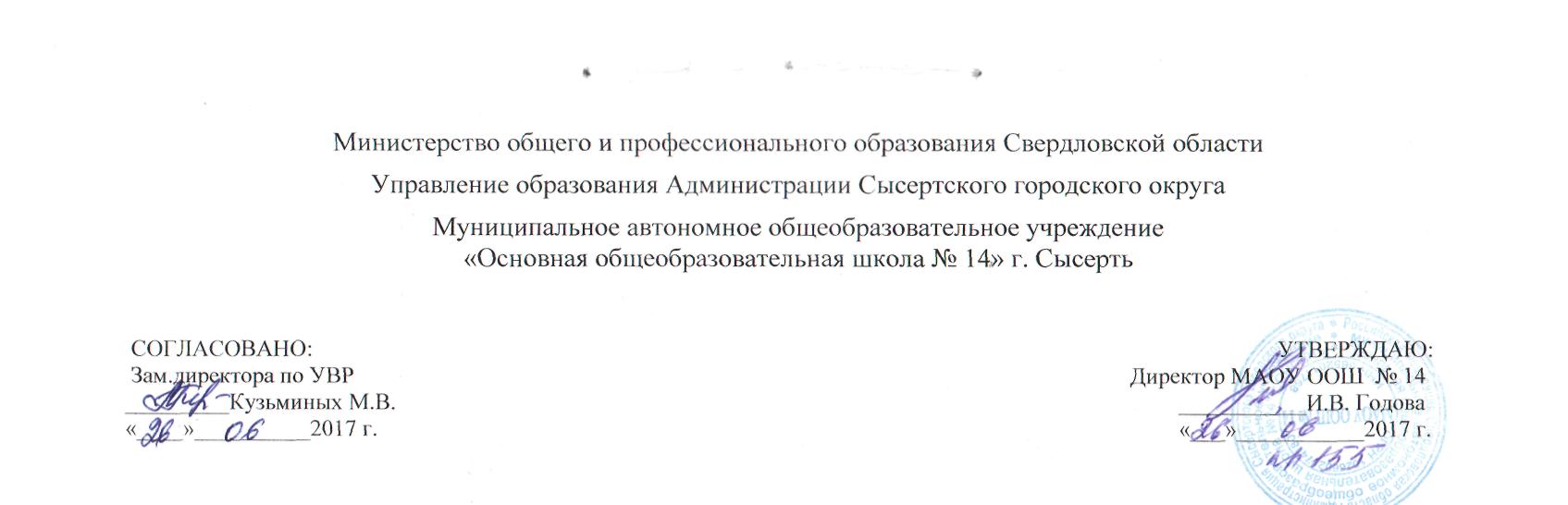 Рабочая программа по предмету Литература для учащихся 9 класса с задержкой психического развития.Исполнители:Костарева О.И.,Веснина Т.А.,учитель высшей категории;Абдульманова Р.С.,учитель первой категории.Сысерть2017Пояснительная записка.Рабочая  программа по литературе за курс  основной школы составлена на основании следующей нормативно-правовой документации:Федерального компонента государственного образовательного стандарта основного общего образования/ №1089 от 05.03. Образовательной программы МАОУ ООШ № 14. Программы развития  МАОУ ООШ №14.Примерной программы по литературе.Учебной программы (автор Т.Ф.Курдюмова.) (Литература: программы для общеобразовательных учреждений. 5-11 классы. – М.: Дрофа, 2008.)Общая характеристика (специфика) учебного предметаЛитература – базовая учебная дисциплина, формирующая духовный облик и нравственные ориентиры молодого поколения. Ей принадлежит ведущее место в эмоциональном, интеллектуальном и эстетическом развитии школьника, в формировании его миропонимания и национального самосознания, без чего невозможно духовное развитие нации в целом. Специфика литературы как школьного предмета определяется сущностью литературы как феномена культуры: литература эстетически осваивает мир, выражая богатство и многообразие человеческого бытия в художественных образах. Она обладает большой силой воздействия на читателей, приобщая их к нравственно-эстетическим ценностям нации и человечества.Примерная программа составлена с учетом преемственности с программой начальной школы, закладывающей основы литературного образования. На ступени основного общего образования необходимо продолжать работу по совершенствованию навыка осознанного, правильного, беглого и выразительного чтения, развитию восприятия литературного текста, формированию умений читательской деятельности, воспитанию интереса к чтению и книге, потребности в общении с миром художественной литературы.Основу содержания литературы как учебного предмета составляют чтение и текстуальное изучение художественных произведений, составляющих золотой фонд русской классики. Каждое классическое произведение всегда актуально, так как обращено к вечным человеческим ценностям. Школьник постигает категории добра, справедливости, чести, патриотизма, любви к человеку, семье; понимает, что национальная самобытность раскрывается в широком культурном контексте. Целостное восприятие и понимание художественного произведения, формирование умения анализировать и интерпретировать художественный текст возможно только при соответствующей эмоционально-эстетической реакции читателя. Ее качество непосредственно зависит от читательской компетенции, включающей способность наслаждаться произведениями словесного искусства, развитый художественный вкус, необходимый объем историко- и теоретико-литературных знаний и умений, отвечающий возрастным особенностям учащегося.Курс литературы опирается на следующие виды деятельности по освоению содержания художественных произведений и теоретико-литературных понятий:осознанное, творческое чтение художественных произведений разных жанров;выразительное чтение художественного текста;-        различные виды пересказа (подробный, краткий, выборочный, с элементами комментария, с творческим заданием);ответы на вопросы, раскрывающие знание и понимание текста произведения;заучивание наизусть стихотворных и прозаических текстов;анализ и интерпретация произведения;-        составление планов и написание отзывов о произведениях; написание сочинений по литературным произведениям и на основе жизненных впечатлений;-       целенаправленный поиск информации на основе знания ее источников и умения работать с ними.Учебный предмет «Литература» – одна из важнейших частей образовательной области «Филология». Взаимосвязь литературы и русского языка обусловлена традициями школьного образования и глубинной связью коммуникативной и эстетической функции слова. Искусство слова раскрывает все богатство национального языка, что требует внимания к языку в его художественной функции, а освоение русского языка невозможно без постоянного обращения к художественным произведениям. Освоение литературы как учебного предмета -важнейшее условие речевой и лингвистической грамотности учащегося. Литературное образование способствует формированию его речевой культуры.Литература тесно связана с другими учебными предметами и, в первую очередь, с русским языком. Единство этих дисциплин обеспечивает, прежде всего, общий для всех филологических наук предмет изучения – слово как единица языка и речи, его функционирование в различных сферах, в том числе эстетической. Содержание обоих курсов базируется на основах фундаментальных наук (лингвистики, стилистики, литературоведения, фольклористики и др.) и предполагает постижение языка и литературы как национально-культурных ценностей. И русский язык, и литература формируют коммуникативные умения и навыки, лежащие в основе человеческой деятельности, мышления. Литература взаимодействует также с дисциплинами художественного цикла (музыкой, изобразительным искусством, мировой художественной культурой): на уроках литературы формируется эстетическое отношение к окружающему миру. Вместе с историей и обществознанием литература обращается к проблемам, не-3посредственно связанным с общественной сущностью человека, формирует историзм мышления, обогащает культурно-историческую память учащихся, не только способствует освоению знаний по гуманитарным предметам, но и формирует у школьника активное отношение к действительности, к природе, ко всему окружающему миру.Одна из составляющих литературного образования – литературное творчество учащихся. Творческие работы различных жанров способствуют развитию аналитического и образного мышления школьника, в значительной мере формируя его общую культуру и социально-нравственные ориентиры.Как часть образовательной области «Филология» учебный предмет «Литература» тесно связан с предметом «Русский язык». Русская литература является одним из основных источников обогащения речи учащихся, формирования их речевой культуры и коммуникативных навыков. Изучение языка художественных произведений способствует пониманию учащимися эстетической функции слова, овладению ими стилистически окрашенной русской речью.Специфика учебного предмета «Литература» определяется тем, что он представляет собой единство словесного искусства и основ науки (литературоведения), которая изучает это искусство. Общие подходы в работе с детьми с ЗПР:

- индивидуальный подход,
- предотвращение наступления утомляемости,
- активизация познавательной деятельности,
- обогащение знаниями об окружающем мире,
- особое внимание - коррекции всех видов деятельности,
- проявление педагогического такта.
Изучение литературы в основной школе направлено на достижение следующих целей:воспитание духовно-развитой личности, осознающей свою принадлежность к родной культуре, обладающей гуманистическим мировоззрением, общероссийским гражданским сознанием, чувством патриотизма; воспитание любви к русской литературе и культуре, уважения к литературам и культурам других народов; обогащение духовного мира школьников, их жизненного и эстетического опыта;развитие познавательных интересов, интеллектуальных и творческих способностей, устной и письменной речи учащихся; формирование читательской культуры, представления о специфике литературы в ряду других искусств, потребности в самостоятельном чтении художественной литературы, эстетического вкуса на основе освоения художественных текстов; освоение знаний о русской литературе, ее духовно-нравственном и эстетическом значении; о выдающихся произведениях русских писателей, их жизни и творчестве, об отдельных произведениях зарубежной классики;овладение умениями творческого чтения и анализа художественных произведений с привлечением необходимых сведений по теории и истории литературы; умением выявлять в них конкретно-историческое и общечеловеческое содержание, правильно пользоваться русским литературным  языком  при создании собственных устных и письменных высказываний.Задачи коррекционно-развивающего обучения детей с ЗПР:

1. Развитие до необходимого уровня психофизиологических функций: артикуляционного аппарата, фонематического слуха, мелких мышц руки, оптико-пространственной ориентации, зрительно-моторной координации и др.

2. Обогащение кругозора детей, формирование отчетливых разносторонних представлений о предметах и явлениях окружающей действительности, которые позволяют ребенку осознанно воспринимать учебный материал.

3. Формирование социально-нравственного поведения (осознание новой социальной роли ученика, выполнение обязанностей, диктуемых данной ролью, ответственное отношение к учебе, соблюдение правил поведения на уроке, правил общения и т.д.).

4. Формирование учебной мотивации.

5. Развитие личностных компонентов познавательной деятельности (познавательная активность, самостоятельность, произвольность), преодоление интеллектуальной пассивности.

6. Формирование умений и навыков, необходимых для деятельности любого вида: умение ориентироваться в задании, планировать работу, выполнять ее в соответствии с образцом, инструкцией, осуществлять самоконтроль и самооценку.

7. Формирование соответствующих возрасту общеинтеллектуальных умений (операции анализа, сравнения, обобщения, практической группировки, логической классификации, умозаключений и др.).

8. Коррекция индивидуальных отклонений.

9. Охрана и укрепление соматического и психического здоровья школьников.

10. Организация благоприятной социальной среды.

11. Системный и планомерный контроль за развитием детей с ЗПР педагогами – членами психолого-медико-педагогического консилиума школы. 

Все перечисленные задачи ложатся в основу коррекционных целей, которые учитель ставит перед собой на каждом уроке.

Основные направления коррекционной работы:

1. Совершенствование движений и сенсомоторного развития (развитие мелкой моторики пальцев, навыков каллиграфии).

2. Коррекция отдельных сторон психической деятельности

- развитие зрительного восприятия и узнавания;
- развитие зрительной памяти и внимания;
- формирование обобщенных представлений о свойствах предметов (цвет, форма, величина);
- развитие пространственных представлений и ориентации;
- развитие представлений о времени;
- развитие слухового внимания и памяти; - развитие фонетико-фонематических представлений, формирование навыков звукового анализа.

3. Развитие основных мыслительных операций:
- навыков соотносительного анализа;
- навыков группировки и классификации;
- умения работать по словесной и письменной инструкции, алгоритму;
- умения планировать деятельность;
- развитие комбинаторных способностей.

4. Развитие различных видов мышления:
- развитие наглядно-образного мышления;
- развитие словесно-логического мышления (умения видеть и устанавливать логические связи между предметами, явлениями и событиями).

5. Коррекция нарушений в развитии эмоционально-личностной сферы детей.

6. Коррекция и развитие речи.

7. Совершенствование представлений об окружающем мире и обогащение словаря.

8. Коррекция индивидуальных пробелов в знаниях.

Используются специфические методы обучения, оптимально сочетаются словесные, практические и наглядные методы, которые должны соответствовать следующим требованиям:

- стимулировать у учащихся развитие самостоятельности при решении поставленных учебных задач;
- формировать умение пользоваться имеющимися знаниями;
- иметь четкую структуру и графическое выделение выводов, важнейших положений, ключевых понятий;
- содержать достаточное количество иллюстраций, облегчающих восприятие, понимание материала;
- поэтапное распределение учебного материала и аналитико-синтетический способ его преподнесения с целью отработки каждого элемента и обеспечения целостного восприятия (особое внимание – выявлению причинно-следственных связей и зависимостей);
- акцент на главное при краткости и простоте формулирования правил и выводов;
- опора на ранее усвоенное и имеющийся у учащихся практический опыт;
- достаточное количество практических упражнений для усвоения и повторения учебного материала, заданий разной степени сложности. - увеличение количество часов на трудные темы в календарно – тематическом планировании. 
Место предмета в учебном плане.Рабочая программа рассчитана на 374 часа:5 класс – 68 часов (2 часа в неделю);6 класс – 68 часов (2 часа в неделю);7 класс – 68 часов (2 часа в неделю);8 класс – 68 часов (2 часа в неделю);9 класс – 102 часа (3 часа в неделю).Формы организации учебного процесса.Фронтальная работа, групповая работа, индивидуальная работа.Активные формы обучения: семинар, экскурсия, метод проблемного обучения, метод проектов.Формы практической подготовки: практическое  занятие, создание проекта.Формы контроля: - промежуточный: пересказ (подробный, сжатый, выборочный, художественный, с изменением лица), выразительное чтение, в том числе и наизусть. Развернутый ответ на вопрос, сочинение на литературную тему, сообщение на литературную и историко-литературную темы, презентации проектов;- итоговый: анализ стихотворения, развернутый ответ на проблемный вопрос, литературный ринг, выполнение заданий в тестовой форме, создание презентации. Ценностные ориентиры содержания курса.Литература как один из ведущих гуманитарных учебных предметов в российской школе содействует формированию разносторонне развитой, гармоничной личности, воспитанию гражданина, патриота. Приобщение к гуманистическим ценностям культуры и развитие творческих способностей — необходимое условие становления человека, эмоционально богатого и интеллектуально развитого, способного конструктивно и вместе с тем критически относиться к себе и к окружающему миру. Общение школьника с произведениями искусства слова на уроках литературы необходимо не просто как факт знакомства с подлинными художественными ценностями, но и как необходимый опыт коммуникации, диалог с писателями (русскими и зарубежными, нашими современниками, представителями совсем другой эпохи). Это приобщение к общечеловеческим ценностям бытия, а также к духовному опыту русского народа, нашедшему отражение в фольклоре и русской классической литературе как художественном явлении, вписанном в историю мировой культуры и обладающем несомненной национальной самобытностью. Знакомство с произведениями словесного искусства народа нашей страны расширяет представления учащихся о богатстве и многообразии художественной культуры, духовного и нравственного потенциала многонациональной России.Результаты изучения предмета «Литература»Личностными результатами выпускников основной школы, формируемыми при изучении предмета «Литература», являются: • совершенствование духовно-нравственных качеств личности, воспитание чувства любви к многонациональному Отечеству, уважительного отношения к русской литературе, к культурам других народов;  • использование для решения познавательных и коммуникативных задач различных источников информации (словари, энциклопедии, интернет-ресурсы и др.). Метапредметные результаты изучения предмета «Литература» в основной школе проявляются в: • умении понимать проблему, выдвигать гипотезу, структурировать материал, подбирать аргументы для подтверждения собственной позиции, выделять причинно-следственные связи в устных и письменных высказываниях, формулировать выводы;  • умении самостоятельно организовывать собственную деятельность, оценивать ее, определять сферу своих интересов; • умении работать с разными источниками информации, находить ее, анализировать, использовать в самостоятельной деятельности.  Предметные результаты выпускников основной школы состоят в следующем: 1) в познавательной сфере: • понимание ключевых проблем изученных произведений русского фольклора и фольклора других народов, древнерусской литературы, литературы XVIII в., русских писателей XIX—XX вв., литературы народов России и зарубежной литературы;  • понимание связи литературных произведений с эпохой их написания, выявление заложенных в них вневременных, непреходящих нравственных ценностей и их современного звучания; • умение анализировать литературное произведение: определять его принадлежность к одному из литературных родов и жанров; понимать и формулировать тему, идею, нравственный пафос литературного произведения, характеризовать его героев, сопоставлять героев одного или нескольких произведений;  • определение в произведении элементов сюжета, композиции, изобразительно-выразительных средств языка, понимание их роли в раскрытии идейно-художественного содержания произведения (элементы филологического анализа); • владение элементарной литературоведческой терминологией при анализе литературного произведения; 2) в ценностно-ориентационной сфере: • приобщение к духовно-нравственным ценностям русской литературы и культуры, сопоставление их с духовно-нравственными ценностями других народов; • формулирование собственного отношения к произведениям русской литературы, их оценка;  • собственная интерпретация (в отдельных случаях) изученных литературных произведений; • понимание авторской позиции и свое отношение к ней; 3) в коммуникативной сфере: • восприятие на слух литературных произведений разных жанров, осмысленное чтение и адекватное восприятие;  • умение пересказывать прозаические произведения или их отрывки с использованием образных средств русского языка и цитат из текста; отвечать на вопросы по прослушанному или прочитанному тексту; создавать устные монологические высказывания разного типа; уметь вести диалог; • написание изложений и сочинений на темы, связанные с тематикой, проблематикой изученных произведений, классные и домашние творческие работы, рефераты на литературные и общекультурные темы; 4) в эстетической сфере: • понимание образной природы литературы как явления словесного искусства; эстетическое восприятие произведений литературы; формирование эстетического вкуса; • понимание русского слова в его эстетической функции, роли изобразительно-выразительных языковых средств в создании художественных образов литературных произведений.Планируемые результаты освоения программыУстное народное творчествоВыпускник научится:• осознанно воспринимать и понимать фольклорный текст; различать фольклорные и литературные произведения, обращаться к пословицам, поговоркам, фольклорным образам, традиционным фольклорным приёмам в различных ситуациях речевого общения, сопоставлять фольклорную сказку и её интерпретацию средствами других искусств (иллюстрация, мультиплика-ция, художественный фильм);• выделять нравственную проблематику фольклорных текстов как основу для развития представлений о нравственном идеале своего и русского народов, формирования представлений о русском национальном характере;• видеть черты русского национального характера в героях русских сказок и былин, видеть черты национального характера своего народа в героях народных сказок и былин;• учитывая жанрово-родовые признаки произведений устного народного творчества, выбирать фольклорные произведения для самостоятельного чтения;• целенаправленно использовать малые фольклорные жанры в своих устных и письменных высказываниях;• определять с помощью пословицы жизненную/вымышленную ситуацию;• выразительно читать сказки и былины, соблюдая соответствующий интонационный рисунок устного рассказывания;• пересказывать сказки, чётко выделяя сюжетные линии, не пропуская значимых композиционных элементов, используя в своей речи характерные для народных сказок художественные приёмы;• выявлять в сказках характерные художественные приёмы и на этой основе определять жанровую разновидность сказки, отличать литературную сказку от фольклорной;• видеть необычное в обычном, устанавливать неочевидные связи между предметами, явлениями, действиями, отгадывая или сочиняя загадку.Выпускник получит возможность научиться:• сравнивая сказки, принадлежащие разным народам, видеть в них воплощение нравственного идеала конкретного народа (находить общее и различное с идеалом русского и своего народов);• рассказывать о самостоятельно прочитанной сказке, былине, обосновывая свой выбор;• сочинять сказку (в том числе и по пословице), былину и/или придумывать сюжетные линии;• сравнивая произведения героического эпоса разных народов (былину и сагу, былину и сказание), определять черты национального характера;• выбирать произведения устного народного творчества разных народов для самостоятельного чтения, руководствуясь конкретными целевыми установками;• устанавливать связи между фольклорными произведениями разных народов на уровне тематики, проблематики, образов (по принципу сходства и различия).Древнерусская литература. Русская литература XVIII в. Русская литература XIX—XX вв. Литература народов России. Зарубежная литератураВыпускник научится:• осознанно воспринимать художественное произведение в единстве формы и содержания; адекватно понимать художественный текст и давать его смысловой анализ; интерпретировать прочитанное, устанавливать поле читательских ассоциаций, отбирать произведения для чтения;• воспринимать художественный текст как произведение искусства, послание автора читателю, современнику и потомку;• определять для себя актуальную и перспективную цели чтения художественной литературы; выбирать произведения для самостоятельного чтения;• выявлять и интерпретировать авторскую позицию, определяя своё к ней отношение, и на этой основе формировать собственные ценностные ориентации;• определять актуальность произведений для читателей разных поколений и вступать в диалог с другими читателями;• анализировать и истолковывать произведения разной жанровой природы, аргументированно формулируя своё отношение к прочитанному;• создавать собственный текст аналитического и интерпретирующего характера в различных форматах;• сопоставлять произведение словесного искусства и его воплощение в других искусствах;• работать с разными источниками информации и владеть основными способами её обработки и презентации.Выпускник получит возможность научиться:• выбирать путь анализа произведения, адекватный жанрово-родовой природе художественного текста;• дифференцировать элементы поэтики художественного текста, видеть их художественную и смысловую функцию;• сопоставлять «чужие» тексты интерпретирующего характера, аргументированно оценивать их;• оценивать интерпретацию художественного текста, созданную средствами других искусств;• создавать собственную интерпретацию изученного текста средствами других искусств;• сопоставлять произведения русской и мировой литературы самостоятельно (или под руководством учителя), определяя линии сопоставления, выбирая аспект для сопоставительного анализа;• вести самостоятельную проектно-исследовательскую деятельность и оформлять её результаты в разных форматах (работа исследовательского характера, реферат, проект).Характеристика классов. При оценивании знаний детей с ограниченными возможностями здоровья по В. В. Воронковой описывают 4 группы учащихся по возможностям обучения.   Первую группу составляют дети (10 – 15 %), которые в целом правильно решают предъявляемые им задания, наиболее активны и самостоятельны в усвоении программного материала.9 кл. -  Байдадаев Александр.   Для второй группы (25 – 35%) характерен более замедленный темп усвоения учебного материала. Дети, входящие в эту группу, успешнее реализуют знания в конкретно заданных условиях, т.к. самостоятельный анализ и планирование своей деятельности у них затруднены, хотя с основными требованиями программы они справляются.9 кл. – Гозиев Р., Милькевич А., Крылатов И.   Третья группа учащихся (35 – 40%) отличается пассивностью, нарушением внимания, что приводит к различным ошибкам при решении задач, примеров. 9 кл. – Алексеев В., Вершинин А., Галкин Р., Гладышев П., Сыромясов Н.Содержание курса.V-VI классыНа этом этапе формируются представления о специфике литературы как искусства слова, развитие умения осознанного чтения, способности общения с художественным миром произведений разных жанров и индивидуальных стилей. Отбор текстов учитывает возрастные особенности учащихся, интерес которых в основном сосредоточен на сюжете и героях произведения. Теоретико-литературные понятия связаны с анализом внутренней структуры художественного произведения – от метафоры до композиции.VII-VIII классыНа этом этапе на передний план выдвигаются задачи развития способности формулировать и аргументировано отстаивать личностную позицию, связанную с нравственной проблематикой произведения, а также совершенствования умений анализа и интерпретации художественного текста, предполагающих установление связей произведения с исторической эпохой, культурным контекстом, литературным окружением и судьбой писателя. Отбор произведений на этом этапе литературного образования учитывает возрастающий интерес школьников к нравственно-философской проблематике произведений и психологическому анализу. Основу теоретико-литературных знаний составляет постижение системы литературных родов и жанров, а также художественных направлений.IX классЭтот этап литературного образования является переходным, так как в IX классе решаются задачи предпрофильной подготовки учащихся, закладываются основы систематического изучения историко-литературного курса.Выделение часов на развитие речи: в V-VI классах учащиеся должны за учебный год написать не менее 4 сочинений (из них 3 аудиторных сочинения), в VII-VIII классе – не менее 5 сочинений (из них 4 аудиторных сочинения), в IX классе – не менее 6 сочинений (из них 5 аудиторных сочинений).Общеучебные умения, навыки и способы деятельностиРазвитие  программа предусматривает формирование у учащихся общеучебных умений и навыков, универсальных способов деятельности и ключевых компетенций. В этом направлении приоритетами для учебного предмета «Литература» на этапе основного общего образования являются:выделение характерных причинно-следственных связей;сравнение и сопоставление;умение различать: факт, мнение, доказательство, гипотеза, аксиома;самостоятельное выполнение различных творческих работ;способность устно и письменно передавать содержание текста в сжатом или развернутом виде;осознанное беглое чтение, использование различных видов чтения (ознакомительное, просмотровое, поисковое и др.);владение монологической и диалогической речью, умение перефразировать мысль, выбор и использование выразительных средств языка и знаковых систем (текст, таблица, схема, аудиолвизуальный ряд и др.) в соответствии с коммуникативной задачей;составление плана, тезиса, конспекта;подбор аргументов, формулирование выводов, отражение в устной или письменной форме результатов своей деятельности;использование для решения познавательных и коммуникативных задач различных источников информации, включая энциклопедии, словари, Интернет-ресурсы и др. базы данных;самостоятельная организация учебной деятельности, владение навыками контроля и оценки своей деятельности, осознанное определение сферы своих интересов и возможностей.Результаты обученияРезультаты изучения курса «Литература» приведены в разделе «Требования к уровню подготовки выпускников», который полностью соответствует стандарту. Требования направлены на реализацию деятельностного, практико-ориентированного и личностно-ориентированного подходов; освоение учащимися интеллектуальной и практической деятельности; овладение знаниями и умениями, востребованными в повседневной жизни, позволяющими ориентироваться в окружающем мире, значимыми для сохранения окружающей среды и собственного здоровья.Рубрика «Знать/понимать» включает требования к учебному материалу, который усваивается и воспроизводится учащимися.Рубрика «Уметь» включает требования, основанные на более сложных видах деятельности: работать с книгой, выявлять авторскую позицию, оценивать и сопоставлять, выделять и формулировать, характеризовать и определять, выразительно читать и владеть различными видами пересказа, строить устные и письменные высказывания, участвовать в диалоге, понимать чужую точку зрения и аргументировано отстаивать свою, писать изложения с элементами сочинения, отзывы о самостоятельно прочитанных произведениях, сочинения.В рубрике «Использовать приобретенные знания и умения в практической деятельности и повседневной жизни» представлены требования, выходящие за рамки учебного процесса и нацеленные на решение разнообразных жизненных задач.Основное содержание программы в 5-6 классахЛИТЕРАТУРА КАК ИСКУССТВО СЛОВА Художественная литература как одна из форм освоения мира, отражения богатства и многообразия духовного мира человека. Происхождение литературы. Миф. Литература и другие виды искусства. Мифология и ее влияние на возникновение и развитие литературы.РУССКИЙ ФОЛЬКЛОР Коллективность творческого процесса в фольклоре. Жанры фольклора. Отражение в русском фольклоре народных традиций, представлений о добре и зле. Влияние фольклорной образности и нравственных идеалов на развитие литературы.Малые жанры фольклора.Жанровые признаки пословицы и поговорки. Отражение в пословицах народного опыта. Метафорическая природа загадок. Афористичность и образность малых фольклорных жанров.Песня как форма словесно-музыкального искусства. Виды народных песен, их тематика. Лирическое и повествовательное начало в песне. Исторические песни как особый эпический жанр.Сказки «Царевна-лягушка», «Жена-доказчица», «Волк и журавль» (возможен выбор трех других сказок).Миф и сказка. Виды сказок: волшебные, бытовые, сказки о животных. Народная мудрость сказок.. Соотношение реального и фантастического в сказочных сюжетах. Фольклорная и литературная сказка. Понятие об эпосе.Литературная сказкаХ.К. Андерсен Слово о писателе. Сказка «Снежная королева» (возможен выбор другой сказки).Борьба добра и зла в сказках Андерсена. Мастерство писателя в построении сюжета и создании ха-рактеров.ДРЕВНЕРУССКАЯ ЛИТЕРАТУРА Связь литературы с фольклором.«Повесть временных лет» (фрагменты, например, «Основание Киева», «Сказание о Кожемяке») (возможен выбор другого произведения).Образно-стилистические особенности жанра летописи. "Повесть" как исторический и литературный памятник Древней Руси.«Повесть о Петре и Февронии Муромских» (возможен выбор другого произведения).Представления писателей Древней Руси о духовной красоте человека. Изображение идеальных человеческих отношений. Тема любви и святости в повести. Цельность характеров героев.Зарубежная литератураД.Дефо Слово о писателе. Роман «Робинзон Крузо».История освоения мира человеком. Природа и цивилизация. Мужество и разум как средство выживания в суровых жизненных обстоятельствах. Образ главного героя.ЛИТЕРАТУРА XIX ВЕКА Классическая литература как образец нравственного и художественного совершенства. Вечность и актуальность проблем, поставленных русскими писателями XIX века. Изображение человеческих чувств и взаимоотношений в литературе «золотого» века.И.А. Крылов Слово о писателе.Басни: “Квартет", "Волк и ягненок», "Свинья под Дубом", "Волк на псарне" (возможен выбор других басен).Жанр басни, история его развития. Басня и сказка. Образы животных и их роль в басне. Мораль басен и способы ее выражения. Аллегория как основа художественного мира басни. Выражение народного духа и народной мудрости в баснях И.А. Крылова. Языковое своеобразие басен Крылова.В.А. Жуковский Слово о поэте.Баллада «Лесной царь» (возможен выбор другой баллады).Реальное и фантастическое в балладе. Диалог как способ организации конфликта. Талант В.А. Жуковского-переводчика.Жанр баллады в зарубежной литературеФ. Шиллер Слово о поэте.Баллада «Перчатка» (возможен выбор другого произведения).Идея чести и человеческого достоинства в балладе Шиллера. Напряженность сюжета и неожиданность развязки.А.С. Пушкин. Слово о поэте.Стихотворения: «Няне», «И.И. Пущину», «Зимнее утро».Лирика как род литературы. Лирический герой, его чувства, мысли, настроение. Тема дружбы в лирике Пушкина. Мир природы и его поэтическое изображение в стихотворении «Зимнее утро». Образ лирического героя.«Сказка о мертвой царевне и о семи богатырях» (возможен выбор другой сказки).Фольклорные традиции в сказке Пушкина. Утверждение высоких нравственных ценностей. Борьба добрых и злых сил; закономерность победы добра. Понятие о стихотворной сказке.Роман «Дубровский»Сюжетные линии и герои повести, ее основной конфликт. Образ Владимира Дубровского. Нравственная проблематика повести. Тема «отцов и детей». Образы крестьян в повести.Повесть «Выстрел».Своеобразие главного героя повести. Характер Сильвио: благородство и самолюбие. Мстительность и ее преодоление. Смысл названия произведения.М.Ю. Лермонтов Слово о поэте.Стихотворения: «Бородино», «Листок», «Три пальмы».История Отечества как источник поэтического вдохновения и национальной гордости. Образ простого солдата – защитника родины. Олицетворение как один из художественных приемов при изображении природы Лермонтовым. Познание внутреннего мира лирического героя через природные образы.Н.В. Гоголь Слово о писателе.Повесть "Ночь перед Рождеством" (возможен выбор другой повести из цикла «Вечера на хуто-ре близ Диканьки»).Реальное и фантастическое в сюжете произведения. Яркость характеров. Сочетание лиризма и юмора в повести. Живописность языка гоголевской прозы.А.В. Кольцов Слово о поэте.Стихотворение «Песня пахаря» (возможен выбор другого стихотворения). Поэтизация крестьянского труда в лирике Кольцова. Своеобразие жанра песни. Фольклорная образность.Ф.И. Тютчев Слово о поэте.Стихотворение «Есть в осени первоначальной…».Картины русской природы в изображении Тютчева. Пейзаж как средство создания настроения.А.А. Фет Слово о поэте.Стихотворения: «Я пришел к тебе с приветом…», «Учись у них - у дуба, у березы…». Лирический герой стихотворения Фета. Средства передачи настроения. Человек и природа в лирике Фе-та. Понятие о параллелизме.И.С. Тургенев Слово о писателеПовесть «Муму» (возможен выбор другой повести)Реальная основа повести. Изображение быта и нравов крепостнической России. Нравственное преображение Герасима. Сострадание и жестокость. Авторская позиция и способы ее проявления.А.К. Толстой Слово о поэте.Баллада «Василий Шибанов» (возможен выбор другого произведения).Цельность характера главного героя. Образ Ивана Грозного. Тема преданности и предательства. Нравственная проблематика баллады.Н.А. Некрасов. Слово о поэте. Стихотворение «Крестьянские дети»Образы крестьянских детей. Речевая характеристика героев. Тема крестьянской доли. Внимание Некрасова к жизни простого народа.Стихотворение «Железная дорога».Образ народа-труженика и народа-страдальца. Народность некрасовской лирики. Поэма «Мороз, Красный Нос». Фольклорные традиции в поэме. Образ русской женщины. Трагическое и лирическое звучание произведения. Голос автора в поэме.Н.С. Лесков. Слово о писателе. Рассказ «Левша».Русский характер в рассказе: талант и трудолюбие как отличительная черта русского народа. Проблема народа и власти в рассказе. Образ повествователя и стилистические особенности сказа Лескова.А.П. Чехов Слово о писателе. Рассказ «Толстый и тонкий».Сатира и юмор в чеховских рассказах. Разоблачение трусости и лицемерия. Роль художественной детали.Жанр новеллы в зарубежной литературеП. Мериме. Новелла «Маттео Фальконе» (возможен выбор другого произведения). Характер как двигатель сюжета. Своеобразие главного героя.В.Г. Короленко Слово о писателе.Повесть «В дурном обществе» («Дети подземелья») (возможен выбор другого произведения). Гуманистический смысл произведения. Мир детей и мир взрослых. Контрасты судеб героев. Особенности портрета и пейзажа в повести.Тема детства в зарубежной литературе М. Твен (3 час) (возможен выбор другого зарубежного писателя). Слово о писателе. Повесть "Приключения Тома Сойера".Герои и события повести. Тема дружбы и мечты. Мастерство писателя в построении занимательного сюжета и в создании характеров.ЛИТЕРАТУРА ХХ ВЕКА Развитие классических традиций в литературе ХХ века. Нравственные ориентиры в человеческой жизни. Человек и природа в произведениях писателей ХХ века.В.В. Маяковский Слово о поэте. Стихотворение «Хорошее отношение к лошадям».Художественное новаторство поэзии В. Маяковского, словотворчество. Гуманистический смысл стихотворения.С.А. Есенин. Слово о поэте. Стихотворение «Песнь о собаке» (возможен выбор другого стихотворения).Сострадание ко всему живому как основа есенинского творчества.Зарубежные писатели о животных. Д. Лондон.  Слово о писателе.Повесть “Белый клык” (возможен выбор другого произведения).Мир человека и мир природы в повести Лондона. Искусство автора в изображении животных.А.П. Платонов Слово о писателе.Рассказ "В прекрасном и яростном мире" (возможен выбор другого рассказа). Вопрос о нравственном содержании человеческой жизни. Приемы раскрытия характеров. Своеобразие стилистики платоновской прозы.А.С. Грин Слово о писателе. Повесть "Алые паруса" (возможен выбор другой повести).Торжество мира романтической мечты в повести А.С. Грина. Нравственный максимализм и душевная чистота ее главных героев.К.Г. Паустовский Слово о писателе. Рассказ «Парусный мастер». Тематика и проблематика произведения.М.М. Пришвин Слово о писателе. Сказка-быль «Кладовая солнца» (возможен выбор другого произведения). Поэзия природы в творчестве Пришвина. Образы Насти и Митраши. Смысл названия. Мудрость естественного в художественном мире Пришвина.Н.М. Рубцов Слово о поэте. Стихотворения: "Звезда полей", "Листья осенние", «В горнице». Тема родины в поэзии Рубцова. Человек и природа в “тихой” лирике Рубцова.Ю.П. Казаков (1 час) Слово о писателе. Рассказ «Тихое утро» Образы детей в рассказе. Поведение и поступки героев в сложной ситуации. Нравственная проблематика произведения. Роль природы в рассказе.В. Г. Распутин (3 часа). Слово о писателе. Рассказ «Уроки французского».Нравственная проблематика произведений Распутина. Духовная память человека как нравственная ценность. Тема прошлого и настоящего в творчестве Распутина.В.П. Астафьев (2 часа) Слово о писателе. Рассказ «Васюткино озеро».Основные черты характера героя, его становление в борьбе с трудностями. Художественная зоркость писателя в изображении красоты родной природы.О. Генри (1 час) Слово о писателе. Рассказ «Дары волхвов» Смысл названия рассказа. Мастерство писателя в построении интриги. Неожиданность и закономерность финала. Любовь как дар; жертвенная сущность любви. ОСНОВНЫЕ ТЕОРЕТИКО-ЛИТЕРАТУРНЫЕ ПОНЯТИЯХудожественная литература как искусство слова.Художественный образ.Фольклор. Жанры фольклора.Литературные роды и жанры.Основные литературные направления: классицизм, сентиментализм, романтизм, реализм.Форма и содержание литературного произведения: тема, идея, проблематика, сюжет, композиция; стадии развития действия: экспозиция, завязка, кульминация, развязка, эпилог; лирическое отступление; конфликт; система образов, образ автора, автор-повествователь, литературный герой, лирический герой.Язык художественного произведения. Изобразительно-выразительные средства в художественном произведении: эпитет, метафора, сравнение. Гипербола. Аллегория.Проза и поэзия. Основы стихосложения: стихотворный размер, ритм, рифма, строфа.ТРЕБОВАНИЯ К УРОВНЮ ПОДГОТОВКИ ВЫПУСКНИКОВВ результате изучения литературы ученик должензнать/пониматьобразную природу словесного искусства;содержание изученных литературных произведений;основные факты жизни и творческого пути А.С.Грибоедова, А.С.Пушкина, М.Ю.Лермонтова, Н.В.Гоголя;изученные теоретико-литературные понятия;уметьвоспринимать и анализировать художественный текст;выделять смысловые части художественного текста, составлять тезисы и план прочитанного;определять род и жанр литературного произведения;выделять и формулировать тему, идею, проблематику изученного произведения; давать характеристику героев,характеризовать   особенности   сюжета,   композиции,   роль   изобразительно-выразительных средств;сопоставлять эпизоды литературных произведений и сравнивать их героев;выявлять авторскую позицию;выражать свое отношение к прочитанному;выразительно читать произведения (или фрагменты), в том числе выученные наизусть, соблюдая нормы литературного произношения;владеть различными видами пересказа;строить устные и письменные высказывания в связи с изученным произведением;участвовать в диалоге по прочитанным произведениям, понимать чужую точку зрения и аргументировано отстаивать свою;писать отзывы о самостоятельно прочитанных произведениях, сочинения (сочинения – только для выпускников школ с русским (родным) языком обучения).использовать приобретенные знания и умения в практической деятельности и повседневной жизни для:создания связного текста (устного и письменного) на необходимую тему с учетом норм русского литературного языка;определения своего круга чтения и оценки литературных произведений;поиска нужной информации о литературе, о конкретном произведении и его авторе (справочная литература, периодика, телевидение, ресурсы Интернета).Содержание программы в 7-8 классах (136 часов)ЛИТЕРАТУРА КАК ИСКУССТВО СЛОВА (3 час)Художественная литература как одна из форм освоения мира, отражение в ней богатства и многообразия духовной жизни человека. Литература и другие виды искусства. Влияние литературы на формирование нравственного и эстетического чувства учащегося. Место художественной литературы в общественной жизни и культуре России. Национальные ценности и традиции, формирующие проблематику и образный мир русской литературы, ее гуманизм, гражданский и патриотический пафос. Обращение писателей к универсальным категориям и ценностям бытия: добро и зло, истина, красота, справедливость, совесть, дружба и любовь, дом и семья, свобода и ответственность. РУССКИЙ ФОЛЬКЛОР (7 часов)Выражение в фольклоре национальных черт характера. Народное представление о героическом.. Жанры фольклора. Влияние фольклорной образности и нравственных идеалов на развитие литературыБылина «Садко – купец богатый гость».Былины как героические песни эпического характера, своеобразие их ритмико-мелодической организации. Былина и сказка. Выражение в былинах исторического сознания русского народа. Былинный сюжет. Традиционная система образов в русском героическом эпосе. Герои былин, образы богатырей. Народная историческая песня. «Правеж», «ПетраI узнают в шведском городе».Разнообразии исторических песен, их жанровых особенностях. История в произведениях фольклора. Пётр Iкак герой народных песен; художественные особенности песен исторической тематикиНародный театр. «Как француз Москву брал»Представление о народной пьесе как жанре фольклора; художественные особенности пьесы о французском нашествии, её патриотическая направленностьГероический эпос в мировой культуреНациональное своеобразие героических эпосов народов России, обусловленное особенностями исторической и духовной жизни каждого народа. Генри Лонгфелло(2часа)«Песнь о Гайавате». Сюжет и герои поэмы. Художественные особенности, образность и красота поэтического языка. Особенности творчества поэта; мифология разных народовГомер (1 час) Античная литература. «Одиссея». Фрагмент «Одиссей у Циклопа» (возможен выбор другого фрагмента).«Одиссея» как «поэма странствий». Главный герой поэмы. Своеобразие гомеровского эпоса.Древнерусская литература (9 час)Истоки и начало древнерусской литературы, ее религиозно-духовные корни. Патриотический пафос и поучительный характер древнерусской литературы. Утверждение в литературе Древней Руси высоких нравственных идеалов: любви к ближнему, милосердия, жертвенности. Связь литературы с фольклором. Многообразие жанров древнерусской литературы (летопись, слово, житие, поучение).«Повесть временных лет». «Смерть Олега от своего коня»Изображение исторической личности в летописном произведении«Житие Сергия Радонежского».Жанр жития. Отражение в житии представления о нравственном эталоне. Иерархия ценностей православного человека в "Житии…". Способы создания характера в "Житии". Воинская повесть. «Повесть о разорении Рязани Батыем».Понятие о жанре воинской повести; связь с фольклором; художественные особенности повестиЛитература европейского ВозрожденияМ. Сервантес (2 час) Слово о писателе. Роман «Дон Кихот» (фрагменты).Мастерство Сервантеса-романиста. Дон Кихот и проблема выбора жизненного идеала. Иллюзия и действительность. Дон Кихот как вечный образ.У. Шекспир (2 час) Слово о писателе. Гуманистический пафос литературы Возрождения.Трагедия «Ромео и Джульетта».Драма как род литературы. Основной конфликт в трагедии. Судьба влюбленных в мире несправедливости и злобы. Отражение в трагедии "вечных" тем: любовь, преданность, вражда, месть. Смысл финала трагедии. Сонеты: № 66 («Зову я смерть.Мне видеть невтерпеж…»); № 130 («Ее глаза на звезды не похожи…») (возможен выбор двух других сонетов).Мысль и чувство в сонетах Шекспира. Художественное своеобразие его лирики.литература XVIII века (3 часа)Идейно-художественное своеобразие литературы эпохи Просвещения. Нравственно-воспитательный пафос литературы. Классицизм как литературное направление. Идея гражданского служения, прославление величия и могущества Российского государства. Классицистическая комедия. Сентиментализм как литературное направление. Обращение литературы к жизни и внутреннему миру «частного» человека. Отражение многообразия человеческих чувств, новое в освоении темы «человек и природа». Зарождение в литературе антикрепостнической направленности.Театр европейского классицизмаЖ.-Б. Мольер (1 час)  Европейский классицизм. Жизнь и творчество (обзор).Комедия «Мещанин во дворянстве».Особенности классицистической драматургии. "Мещанин во дворянстве" как комедия нравов и характеров. Сатирическое значение образа господина Журдена. Журден и аристократы.Н.М. Карамзин (2 час) Слово о писателе.  «Марфа-посадница, или Покорение Новагорода».Отражение и оценка событий русской истории в научном и художественном творчестве Н.М.Карамзина, образы-антиподы : Иван III и Марфа Борецкая.  Художественный смысл финала повести и историческая реальность.литература XIX века (84 час)Влияние поворотных событий русской истории (Отечественная война 1812 г., восстание декабристов, отмена крепостного права) на русскую литературу. Общественный и гуманистический пафос русской литературы XIX в. Осмысление русской литературой ценностей европейской и мировой культуры. Романтизм в русской литературе. Новое понимание человека в его связях с национальной историей. Воплощение в литературе романтических ценностей. Соотношение мечты и действительности в романтических произведениях. Конфликт романтического героя с миром. Романтический пейзаж. Формирование представлений о национальной самобытности. А.С. Пушкин как родоначальник новой русской литературы. Проблема личности и общества. Тема «маленького человека» и ее развитие. Образ «героя времени». Образ русской женщины и проблема женского счастья. Человек в ситуации нравственного выбора. Интерес русских писателей к проблеме народа.Реализм в русской литературе, многообразие реалистических тенденций. Историзм и психологизм в литературе. Нравственные и философские искания русских писателей.Русская классическая литература в оценке русских критиков (И.А.Гончаров о Грибоедове, В.Г.Белинский о Пушкине).Роль литературы в формировании русского языка.Мировое значение русской литературы.В.А. Жуковский (2 час) Жизнь и творчество (обзор). Баллада «Перчатка». Баллада как лироэпический жанр. Сюжетные особенности баллад В.А. Жуковского. Образная система баллады. Нравственное содержание баллады. Сюжет и герои балладыЕвропейская литература эпохи романтизмаДж. Г. Байрон (2 час)Романтизм и реализм в зарубежной литературе. Сложность и противоречивость человеческой личности. Проблема истинных и ложных ценностей. Соотношение идеала и действительности. Жизнь и творчество (обзор).«Я хочу быть ребенком вольным…», «Видение Валтасара», «Стансы», «Романс», «В  день моего тридцатилетия».Романтизм поэзии Байрона. Своеобразие “байронического”  героя, загадочность мотивов его поступков. Нравственный максимализм авторской позиции. Вера и скепсис в художественном мире Байрона.И.А.Крылов.(3часа) «Волк на псарне». Историческое событие и жанр басни. Кутузов и Наполеон.А.С. Пушкин  (20 час) Жизнь и творчество (обзор).Стихотворения: «Песнь о вещем Олеге», «Туча», «К***» («Я помню чудное мгновенье…»), «19 октября» («Роняет лес багряный свой убор…»). Поэтическая интерпретация эпизода из «Повести временных лет». Тема судьбы и пророчества в «Песни…». Нравственная проблематика произведения. Тема природы в лирике Пушкина. Высокое звучание темы любви и дружбы в лирике Пушкина. Сюжеты русской летописи в лирике поэтаА.С. Пушкин «Полтава». Образ Петра в поэме. Идея государственностиЗначение поэмы; художественные приёмы в текстеРоман «Дубровский»Сюжетные линии и герои повести, ее основной конфликт. Образ Владимира Дубровского.  Нравственная проблематика повести. Тема «отцов и детей». Образы крестьян в повести.Сюжетные особенности незавершенного произведения, в котором соединены признаки любовного и социального романа. Владимир Дубровский как романтический герой. Маша. Их окружение. Судьба героев.Роман «Капитанская дочка»Тема русской истории в творчестве А.С. Пушкина. Замысел и история создания романа. Соотношение исторического факта и вымысла. Исторические события и судьбы частных людей.  Тема "русского бунта" и образ Пугачева. Гринев и Швабрин. Образ Маши Мироновой в свете авторского идеала. Тема милости и справедливости. Роль эпиграфов. Жанровое своеобразие повести; истоки формирования личности Петра Гринёва; анализ текста. Путь духовного становления Гринёва. Характеристика героевПовесть «Барышня-крестьянка»Сюжет и герои повести. Переосмысление Пушкиным проблематики шекспировской трагедии. Преодоление преград на пути к счастью. Особенности жанра и композиции повести «Барышня-крестьянка», роль автора и рассказчика в «Повестях Белкина»Повесть «Пиковая дама»Образ главного героя повести и «наполеоновская» тема. Нравственно-философская проблематика произведения. Особенности использования фантастического.Жанр фантастической новеллы в зарубежной литературеЭ.А. По (1 час) Слово о писателе. Новелла «Падение дома Ашеров» .Романтический пейзаж как средство воздействия на читателя. Образ главного героя. Фантастические события и реальное их объяснение. Вальтер Скотт «Айвенго». (2часа)Романтизм и реализм в зарубежной литературе. Сложность и противоречивость человеческой личности. Проблема истинных и ложных ценностей. Соотношение идеала и действительности. Типы исторических романов. Герои и эпоха. Пушкин о Вальтере Скотте.М.Ю. Лермонтов (10 час) Жизнь и творчество (обзор).Стихотворения: «Тучи», «Листок». «Элегия», «Стансы», «Романс», «Нет, я не Байрон…»Развитие и переосмысление пушкинских традиций в пейзажной лирике Лермонтова. Богатство жанров лирики Лермонтова, роль стихотворения «Смерть поэта» в судьбе автораПоэма «Песня про царя Ивана Васильевича, молодого опричника и удалого купца Калашникова». Сюжет поэмы, его историческая основа. Образ Ивана Грозного и тема власти. Нравственная проблематика и особенности конфликта в "Песне…". Калашников и Кирибеевич: сила и цельность характеров героев. Особенности языка поэмы, ее связь с устным народным творчествомПоэма «Мцыри». «Мцыри» как романтическая поэма. Философский смысл эпиграфа. Судьба свободолюбивой личности в поэме. Трагическое противостояние человека и обстоятельств. Тема природы. Особенности композиции и смысл финала. Особенности образа романтического героя и романтического конфликта в поэме ЛермонтоваН.В. Гоголь (12 час). Слово о писателе.Повесть «Тарас Бульба». Историческая и фольклорная основа повести. Героико-патриотический пафос повести, прославление товарищества, осуждение предательства. Остап и Андрий, принцип контраста в изображении героев. Трагизм конфликта отца и сына. Столкновение любви и долга в душах героев. Особенности изображения человека и природы в повести. Роль детали в раскрытии характера. Роль лирических отступлений в повествовании. Авторское отношение к героямКомедия «Ревизор».История создания комедии. Отражение России ХIХ века в сюжете и героях комедии. Мастерство построения интриги в пьесе, особенности конфликта комедии. Смысл эпиграфа и  сатирическая направленность комедии.Образ города и тема чиновничества. Хлестаков и хлестаковщина. Авторские средства раскрытия характеров. Мастерство речевых характеристик персонажей. Многозначность финала пьесы. Авторские ремарки в пьесе. Гоголь о комедии.Повесть «Шинель».«Шинель» как одна из «петербургских повестей». Тема города и «маленького человека». Мечта и действительность. Образы Акакия Акакиевича и «значительного лица». Значение фантастического финала повести. Гуманистический смысл повести и авторская ирония. Роль детали в прозе Гоголя.И.С. Тургенев (3час) Слово о писателе. Рассказы: «Бирюк», Отражение существенных черт русского национального характера в рассказах. Авторские раздумья о жизни народа. Роль психологической детали. Мастерство пейзажа.«Стихотворения в прозе»: «Воробей», «Русский язык» (1 час) (возможен выбор двух других произведений из цикла «Стихотворения в прозе»)Жанровые особенности стихотворений в прозе. Многообразие их тематики. Лирико-философские раздумья автора о мире и человеке, о величии, красоте и образности русской речи. Музыкальность прозы Тургенева.Ф.И. Тютчев и А.Фет (1час) Слово о поэте.Стихотворение «С поляны коршун поднялся…», «Тени сизые смесились…», «Предопределение», «Фонтан» Образная яркость и философская глубина лирики Тютчева. Размышления поэта о тайнах мироздания, взаимоотношениях человека и природы. Тема могущества и бессилия человека. Трагическое звучание темы любви.А.А. Фет Слово о поэте.Стихотворение «Я тебе ничего не скажу…» "Культ мгновения" в лирике Фета. Радость слияния человеческой души с миром природы. А.К. Толстой (5 часов) Слово о писателе.Роман «Князь Серебряный», стихотворение «Средь шумного бала, случайно…»  Творчество писателя; художественные приёмы в балладе; идея произведения. Историческая тематика в творчестве Толстого. Художественная концепция Иоанна Грозного: мысль о взаимосвязи тирании и покорности. Нравственная проблематика произведений Толстого.Тема любви в лирике Толстого. Глубина и непосредственность чувств лирического героя. Живописность и музыкальность стихотворений  ТолстогоБаллада «Василий Шибанов» (возможен выбор другого произведения).Цельность характера главного героя. Образ Ивана Грозного. Тема преданности и предательства. Нравственная проблематика баллады.Н.А. Некрасов (2 час) Слово о поэте.Стихотворения: «Железная дорога», «Размышления у парадного подъезда». Поэма «Русские женщины». Народные характеры и судьбы в стихотворениях Некрасова. Повествовательное начало в лирике Некрасова.Н.С. Лесков (2 час) Слово о писателе. Рассказ «Левша».Русский характер в рассказе: талант и трудолюбие как отличительная черта русского народа. Проблема народа и власти в рассказе. Образ повествователя и стилистические особенности сказа ЛесковаМ.Е. Салтыков-Щедрин (2часа) Слово о писателе.Сказки: «Повесть о том, как один мужик двух генералов прокормил», «Премудрый пескарь», «Медведь на воеводстве».Особенности сюжетов и проблематики "сказок для детей изрядного возраста". Обличение нравственных пороков общества, сатира на барскую Русь. Образ народа в сказках. Отражение парадоксов народной жизни в сказках. Сильные и слабые стороны народного характера. Эзопов язык. Аллегория, фантастика, фольклорные мотивы в сказках.Л.Н. Толстой (3 час) Слово о писателе. Рассказ «После бала».Особенности сюжета и композиции. Решение темы любви в рассказе. Проблема смысла жизни. Проблема жестокости. Идея нравственного самосовершенствования. Прием контраста в рассказе. Роль художественной детали в раскрытии характеров.Ф.М. Достоевский (2 часа) Повесть «Белые ночи» Традиции сентиментализма в повести «Белые ночи». Судьба Мечтателя и образ Петербурга. Особенности художественной манеры Ф.М. Достоевского.В.М. Гаршин (1 час) Слово о писателе. Рассказ «Красный цветок».Обыденность и героизм в художественном мире Гаршина. Тема страстного сопротивления злу. Символический образ Красного цветка.А.П. Чехов (2 час) Слово о писателе. Представление о комическом в литературе, сюжетно-композиционные особенности рассказов «Жалобная книга», «Хирургия»,  «Смерть чиновника».литература ХХ века (30час)Классические традиции и новые течения в русской литературе конца XIX–начала ХХ вв.Эпоха революционных потрясений и ее отражение в русской литературе и литературе других народов России. Русская литература советского времени. Проблема героя. Тема родины. Исторические судьбы России. Годы военных испытаний и их отражение в русской литературе и литературе других народов России. Нравственный выбор человека в сложных жизненных обстоятельствах (революции, репрессии, коллективизация, Великая Отечественная война).Обращение писателей второй половины ХХ в. к острым проблемам современности. Поиски незыблемых нравственных ценностей в народной жизни, раскрытие самобытных национальных характеров. И.А. Бунин (2 часа) Слово о писателе. Былины «Святогор», «На распутье», «Святогор и Илья Муромец».Трансформация образа былинного героя в произведениях ХХ века.  Живая стихия русского фольклора в стихотворениях Бунина. Проникновенное отражение в его поэзии былинных образов.М. Горький (1 час) Слово о писателе. «Старуха Изергиль» Романтизм раннего творчества  М. Горького. Прием контраста в произведениях Горького. Вопрос о смысле жизни. Проблема гордости и свободы. Тема подвига.А.А. Блок (1 час) Слово о поэте. Стихотворения: «О доблестях, о подвигах, о славе…», «О весна, без конца и без краю…».Своеобразие лирики А. Блока, отражение в ней высоких идеалов. Тема любви и «страшного мира» в лирике поэта. Мотив отрицания и принятия жизни.В.В. Маяковский (1 час) Слово о поэте. Стихотворения: «Необычайное приключение, бывшее с Владимиром Маяковским летом на даче»,  «О дряни».Реальное и фантастическое в сюжете произведения. Представление поэта о сущности творчества. Сатира в творчестве Маяковского. Мещанство как социальная опасность Особенности поэтического языка Маяковского. Роль рифмы.А.А. Ахматова (1 час) Слово о поэте. Стихотворение «Сероглазый король». Психологизм изображения чувств в лирике Ахматовой. Роль художественной детали.Б.Л. Пастернак (1 час) Слово о поэте.Стихотворения: «Июль», «Никого не будет в доме…». Картина природы, преображенная поэтическим зрением Пастернака. Сравнения и метафоры в художественном мире поэта. В. Г. Распутин (2 час) Слово о писателе. Рассказ «Уроки французского».Нравственная проблематика произведений Распутина. Духовная память человека как нравственная ценность. Тема прошлого и настоящего в творчестве Распутина.Литература народов РоссииМногообразие литератур народов России, отражение в них национальных картин мира. Общее и национально-специфическое в литературе народов России. Контактные связи русских писателей с писателями – представителями других литератур народов России. Духовные истоки национальных литератур. Р.Гамзатов, М.Карим (2 часа) Слово о писателе. Стихотворения Воспевание дружбы между народами, гуманистический пафос стихотворений, их афористичность, глубокий лиризм, отражение в них народной мудрости.Муса Джалиль «Моабитская тетрадь» (1 час) Великая Отечественная война в литературе.М.М. Зощенко (1час) Слово о писателе.Рассказы: «Жертва революции», «Интересная кража в кооперативе» (из «Голубой книги») Сатира и юмор в рассказах Зощенко. Разоблачение обывательского и потребительского отношения к миру. Человек и история. Образ повествователя и авторская позиция. Традиции сказовой манеры Лескова в сатирическом творчестве Зощенко.Н.А. Заболоцкий (1 час) Слово о писателе.Стихотворения: «Гроза идет», «Не позволяй душе лениться…» .Традиции русской философской поэзии в творчестве Заболоцкого. Мир природы и душа человека. Непосредственность человеческих чувств в стихотворениях Заболоцкого.Ю.Тынянов (4 часа)Исторические романы и повести Тынянова. «Восковая фигура» как повесть о судьбе Петра Великого и его наследия.«Подпоручик Киже» - осуждение нелепостей воинской службы при Павле I.С.Цвейг(1час) «Невозвратимое мгновенье…»Б.Васильев(2часа)«Утоли моя печали..» (главы). Изображение ходынской трагедии, которая произошла 18 мая 1896  года. Различные пути развития России в представлении героев романа. Обыденная жизнь людей на фоне трагических страниц родной истории.М.Алданов(2 часа)«Чертов мост» (главы). Родная история и история Европы в произведениях Алданова. Образ НаполеонаР.Киплинг (1) «Если..» И. Северянин (1 час) «Не завидуй другу».Образ «странного» героя в литературе. А. Сент-Экзюпери (1час)Слово о писателе. Сказка «Маленький принц».Своеобразие жанра философской сказки. Мудрость детского восприятия мира. Духовное и материальное, красивое и полезное в иерархии жизненных ценностей. Галерея образов «взрослых». Тема любви и дружбы. Ответственность как основа человеческих отношений. Аллегория и метафора в сказке.Б.Ш. Окуджава (1 час) Слово о поэте. Стихотворения: «Молитва Франсуа Вийона», «Арбатский романс» .Мудрость и душевная щедрость лирического героя поэзии Окуджавы. Авторская песня как жанр и как явление культуры.В.С. Высоцкий (1 час) Слово о поэте. Стихотворения: «Охота на волков», «Кони привередливые», «Я не люблю» (возможен выбор трех других стихотворений).Лирический герой поэзии Высоцкого. Исповедальный пафос и напряженность чувств в лирике Высоцкого. Влияние авторского исполнения на восприятие его произведений.К.Г.Паустовский. (1час) «Телеграмма». Проблема взаимоотношений родителей и детей.Ф.А.Абрамов (2часа)«О чем плачут лошади». Эстетические и экологические проблемы, поднятые писателем в рассказе. Рыжуха и её диалог с рассказчиком – писателем. Логика истории и развития связей природы и человека.А.В.Вампилов.(1час) «Несравненный Наконечников». Водевильное решение проблемы выбора призвания. Наконечников и другие герои. Психологическая точность и юмор диалогов. Мастерство ремарок. Серьезные проблемы веселого жанра. Замысел незавершенного водевиля.Великая Отечественная война в художественной литературе.М.А.Шолохов (1 час)«Они сражались за родину» (фрагменты). Сражения в первые месяцы войны. Трагические события отступления армии.Гофман «Щелкунчик» (1 час). Особенности жанра.Содержание программы в IХ классах (102 часа)Литература как искусство слова. Общее понятие об историко-литературном процессе. (1час) Художественная литература как одна из форм освоения мира, отражение в ней богатства и многообразия духовной жизни человека. Литература и другие виды искусства. Влияние литературы на формирование нравственного и эстетического чувства учащегося. Место художественной литературы в общественной жизни и культуре России. Национальные ценности и традиции, формирующие проблематику и образный мир русской литературы, ее гуманизм, гражданский и патриотический пафос. Обращение писателей к универсальным категориям и ценностям бытия: добро и зло, истина, красота, справедливость, совесть, дружба и любовь, дом и семья, свобода и ответственность. Национальная самобытность русской литературы. Русская литература в контексте мировой. Эпохи развития литературы. Понятие о литературном процессе. Шедевры родной литературы. Формирование потребности общения с искусством, возникновение и развитие творческой читательской самостоятельности.Литература эпохи Античности (1час)Катулл. Слово о поэте. Стихотворения: «Нет, ни одна средь женщин…», «Нет, не надейся приязнь заслужить иль признательность друга…» .Поэзия Катулла – противостояние жестокости и властолюбию Рима. Любовь как приобщение к безмерности природы. Щедрость души поэта и мотивы отчаяния и гнева в его стихотворениях. Лаконизм образов и напряженность чувств в лирике поэтов Античности.Литература эпохи Средневековья (1час)Данте. Гуманистический пафос литературы Возрождения.Слово о поэте. «Божественная комедия» («Ад», I, V Песни) .Трехчастная композиция поэмы как символ пути человека от заблуждения к истине. Тема страдания и очищения. Данте и Вергилий. Данте и Беатриче.Древнерусская литература (4 часа)Истоки и начало древнерусской литературы, ее религиозно-духовные корни. Патриотический пафос и поучительный характер древнерусской литературы. Утверждение в литературе Древней Руси высоких нравственных идеалов: любви к ближнему, милосердия, жертвенности. Связь литературы с фольклором. Многообразие жанров древнерусской литературы (летопись, слово, житие, поучение).«Слово о полку Игореве» Открытие "Слова…", его издание и изучение. Вопрос о времени создания и об авторстве "Слова…". Историческая основа памятника, его сюжет. Жанр и композиция "Слова…". Образ русской земли и нравственно-патриотическая идея "Слова". Образы русских князей. Характер князя Игоря. «Золотое слово» Святослава. Ярославна как идеальный образ русской женщины. Символика “Слова”, своеобразие авторского стиля. "Слово" и фольклорная традиция. Значение "Слова" для русской культуры. Переводы и переложения произведения.ЛИТЕРАТУРА ЭПОХИ ПРОСВЕЩЕНИЯ (2 часа)У. Шекспир Жизнь и творчество (обзор). Краткие сведения о жизни и творчестве Шекспира. Характеристики гуманизма эпохи Возрождения.Трагедия «Гамлет». Человеческий разум и «проклятые вопросы» бытия. Гамлет как рефлексирующий герой. Мысль и действие. Необходимость и бесчеловечность мести. Трагический характер конфликта в произведении. Гамлет в ряду «вечных» образов. Гамлет» — «пьеса на все века» (А. Аникст). Общечеловеческое значение героев Шекспира. Образ Гамлета, гуманиста эпохи Возрождения. Одиночество Гамлета в его конфликте с реальным миром «расшатавшегося века». Трагизм любви Гамлета и Офелии. Философская глубина трагедии «Гамлет». Гамлет как вечный образ мировой литературы. Шекспир и русская литература.литература XVIII века(12)Идейно-художественное своеобразие литературы эпохи Просвещения. Нравственно-воспитательный пафос литературы. Классицизм как литературное направление. Идея гражданского служения, прославление величия и могущества Российского государства. Классицистическая комедия. Сентиментализм как литературное направление. Обращение литературы к жизни и внутреннему миру «частного» человека. Отражение многообразия человеческих чувств, новое в освоении темы «человек и природа». Зарождение в литературе антикрепостнической направленности.М.В. Ломоносов Жизнь и творчество (обзор). Ученый, поэт, реформатор русского литературного языка и стиха.«Ода на день восшествия на Всероссийский престол Ее Величества государыни Императрицы Елисаветы Петровны, 1747 года» (фрагменты) (возможен выбор другого произведения)Жанр оды. Прославление в оде важнейших ценностей русского Просвещения: мира, родины, науки. Средства создания образа идеального монарха.Г.Р. Державин Жизнь и творчество (обзор). Стихотворения: «Властителям и судиям».« «Памятник» Тема несправедливости сильных мира сего. «Высокий» слог и ораторские, декламационные интонации. Традиция и новаторство в поэзии Г.Р. Державина. Жанры поэзии Державина. Отражение в лирике поэта представлений о подлинных жизненных ценностях. Философская проблематика произведений Державина. Взгляды Державина на поэта и поэзию, гражданский пафос его лирики. Традиции Горация. Мысль о бессмертии поэта. «Забавный русский слог» Державина и его особенности. Оценка в стихотворении собственного поэтического новаторства.А.Н. Радищев Слово о писателе. «Путешествие из Петербурга в Москву» (обзор).Отражение в "Путешествии…" просветительских взглядов автора. Быт и нравы крепостнической Руси в книге Радищева, ее гражданский пафос. Черты классицизма и сентиментализма в "Путешествии…". Жанр путешествия как форма панорамного изображения русской жизниД.И. Фонвизин Жизнь и творчество (обзор). Комедия «Недоросль».Сатирическая направленность комедии. Развенчание нравов Простаковых и Скотининых. Идеальные герои комедии и их конфликт с миром крепостников. Проблема воспитания и идея гражданского служения в пьесе. Идея возмездия за безнравственность. Черты классицизма в комедии.Н.М. Карамзин Слово о писателе. Повесть «Бедная Лиза».Понятие сентиментализма. Сентиментальный сюжет повести "Бедная Лиза", ее обращенность к душевному миру героев. Образ природы и психологические характеристики героев. Авторская позиция и формы ее выражения. Особенности языка и стиля повести. Утверждение общечеловеческих ценностей в повести «Бедная Лиза». Главные герои повести. Внимание писателя к внутреннему миру героини. Новые черты русской литературы.Европейская литература эпохи Просвещения(1 час)И.-В. Гете Жизнь и творчество (обзор). Трагедия «Фауст» (фрагменты).Интерпретация народной легенды о докторе Фаусте. Диалектика добра и зла. Фауст и Мефистофель. Фауст и Маргарита. Жажда познания как свойство человеческого духа. литература XIX века (55 часов) Влияние поворотных событий русской истории (Отечественная война 1812 г., восстание декабристов, отмена крепостного права) на русскую литературу. Общественный и гуманистический пафос русской литературы XIX в. Осмысление русской литературой ценностей европейской и мировой культуры. Романтизм в русской литературе и литературе других народов России. Новое понимание человека в его связях с национальной историей. Воплощение в литературе романтических ценностей. Соотношение мечты и действительности в романтических произведениях. Конфликт романтического героя с миром. Романтический пейзаж. Формирование представлений о национальной самобытности. А.С. Пушкин как родоначальник новой русской литературы. Проблема личности и общества. Тема «маленького человека» и ее развитие. Образ «героя времени». Образ русской женщины и проблема женского счастья. Человек в ситуации нравственного выбора. Интерес русских писателей к проблеме народа.Реализм в русской литературе, многообразие реалистических тенденций. Историзм и психологизм в литературе. Нравственные и философские искания русских писателей.Русская классическая литература в оценке русских критиков (И.А.Гончаров о Грибоедове, В.Г.Белинский о Пушкине).Роль литературы в формировании русского языка.Мировое значение русской литературы.Беседа об авторах и произведениях, определивших лицо литературы XIX века. Поэзия, проза, драматургия XIX века в русской критике, публицистике, мемуарной литературе.В.А. Жуковский Жизнь и творчество (обзор).Стихотворения: “Море”, "Невыразимое" (возможен выбор двух других стихотворений).Черты романтизма в лирике В.А. Жуковского. Тема человека и природы, соотношение мечты и действительности в лирике поэта. Баллада «Светлана». Жанр баллады в творчестве Жуковского: сюжетность, фантастика, фольклорное начало, атмосфера тайны и символика сна, пугающий пейзаж, роковые предсказания и приметы, утренние и вечерние сумерки как граница ночи и дня, мотивы дороги и смерти. Баллада «Светлана» — пример преображения традиционной фантастической баллады. Нравственный мир героини как средоточие народного духа и христианской веры. Светлана — пленительный образ русской девушки, сохранившей веру в Бога и не поддавшейся губительным чарамА.С. Грибоедов Жизнь и творчество Комедия «Горе от ума» Специфика жанра комедии. Искусство построения интриги (любовный и социально-психологический конфликт). Смысл названия и проблема ума в комедии. Чацкий и фамусовская Москва. Мастерство драматурга в создании характеров (Софья, Молчалин, Репетилов и др.). "Открытость" финала пьесы, его нравственно-философское звучание. Черты классицизма и реализма в комедии, образность и афористичность ее языка. Картина нравов, галерея живых типов и острая сатира. Общечеловеческое звучание образов персонажей. Меткий афористический язык. Особенности композиции комедии. Анализ комедии в критическом этюдеИ.А. Гончарова “Мильон терзаний”.А.С. Пушкин Жизнь и творчество. Стихотворения:«К Чаадаеву», «К морю», «Пророк», «Анчар», «На холмах Грузии лежит ночная мгла…», «Я вас любил: любовь еще, быть может…», «Бесы», «Я памятник себе воздвиг нерукотворный…»; «Деревня», «Осень».Поэтическое новаторство Пушкина, трансформация традиционных жанров в пушкинской лирике. Основные мотивы поэзии Пушкина (свобода, любовь, дружба, творчество), их развитие на разных этапах его творческого пути. Образно-стилистическое богатство и философская глубина лирики Пушкина. Гармония мысли и образа. "Чувства добрые" как нравственная основа пушкинской лирики. Одухотворенность, чистота, чувство любви. Дружба и друзья в лирике Пушкина. Раздумья о смысле жизни, о поэзии...Поэма «Цыганы» (возможен выбор другой романтической поэмы). Черты романтизма в произведении. Образ главного героя: переосмысление байроновского типа. Свобода и своеволие, столкновение Алеко с жизненной философией цыган. Смысл финала поэмы.«Моцарт и Сальери». «Гений и злодейство» как главная тема в трагедии. Спор о сущности творчества и различных путях служения искусству.Роман в стихах «Евгений Онегин». Своеобразие жанра и композиции романа в стихах. Единство эпического и лирического начал. Образ автора в произведении. Сюжетные линии романа и темы лирических отступлений. Онегинская строфа. Образ Онегина и тип "лишнего человека" в русской литературе. Онегин и Ленский. Татьяна как «милый идеал» Пушкина. Тема любви и долга в романе. Нравственно-философская проблематика произведения. Проблема финала.  Реализм и энциклопедизм романа. Оценка художественных открытий А. С. Пушкина в критике В.Г. Белинского (фрагменты статей 8, 9 из цикла «Сочинения Александра Пушкина»).М.Ю. Лермонтов Жизнь и творчество. Стихотворения:«Парус», «Смерть Поэта», «Бородино», «Когда волнуется желтеющая нива…», «Дума», «Поэт» («Отделкой золотой блистает мой кинжал…»), «Три пальмы», «Молитва» («В минуту жизни трудную…»), «И скучно и грустно», «Нет, не тебя так пылко я люблю…», «Родина», «Пророк», а также три стихотворения по выбору.Развитие в творчестве М. Ю. Лермонтова пушкинских традиций. Основные мотивы лирики: тоска по идеалу, одиночество, жажда любви и гармонии. Образ поэта в лермонтовской лирике. Поэт и его поколение. Тема родины. Природа и человек в философской лирике Лермонтова. Пафос вольности. Тема поэта и поэзии.Роман «Герой нашего времени»Обзор содержания. «Герой нашего времени» — первый психологический роман в русской литературе, роман о незаурядной личности. Главные и второстепенные герои.Жанр социально-психологического романа. Образы повествователей, особенности композиции произведения, ее роль в раскрытии образа Печорина. Печорин в ряду героев романа (Максим Максимыч, горцы, контрабандисты, Грушницкий, представители "водяного общества", Вернер, Вулич).Тема любви и женские образы в романе. Печорин в галерее "лишних людей". Нравственно-философская проблематика произведения, проблема судьбы. Черты романтизма и реализма в романе. Споры о романтизме и реализме романа. Поэзия Лермонтова и «Герой нашего времени» в критике В. Г. Белинского.Поэты пушкинской поры Е.А. Баратынский, К.Н. Батюшков, А.А. Дельвиг, Д.В. Давыдов, А.В. Кольцов, Н.М. Языков.Стихотворения: «Мой гений», «Пробуждение», «Есть наслаждение и в дикости лесов…» Батюшков как представитель «легкой» поэзии, «поэт радости» (А.С. Пушкин). Свобода, музыкальность стиха и сложность, подвижность человеческих чувств в стихотворениях Батюшкова. Кольцов Стихотворения: «Не шуми ты, рожь…», «Разлука», «Лес» Одушевленная жизнь природы в стихотворениях Кольцова. Близость творчества поэта народным песням и индивидуальный характер образности. Горе и радость сердца простого человека в поэзии Кольцова.Е.А. Баратынский. Стихотворения: «Мой дар убог и голос мой негромок…», «Муза», «Разуверение». Баратынский как представитель «поэзии мысли». Русские корни и национальный характер поэзии Баратынского. Творчество как обитель души. Жанр элегии в лирике Баратынского. Осмысление темы  поэта и поэзии.Н.В. Гоголь Жизнь и творчество. Поэма «Мертвые души» (I том).История замысла, жанр и композиция поэмы, логика последовательности ее глав. Поэма о величии России. Первоначальный замысел и идея Гоголя. Соотношение с «Божественной комедией» Данте, с плутовским романом, романом-путешествием. Жанровое своеобразие произведения. Причины незавершенности поэмы. Авантюра Чичикова как сюжетная основа повествования. Образы помещиков и чиновников и средства их создания. Место в сюжете поэмы “Повести о капитане Копейкине” и притчи о Мокии Кифовиче и Кифе Мокиевиче. Смысл названия произведения. Место Чичикова в системе образов. Души мертвые и живые в поэме. Лирические отступления в поэме, образ Руси и мотив дороги. Художественные особенности прозы Гоголя (прием контраста, роль гиперболы и сравнения, алогизм и лиризм в повествовании). Своеобразие гоголевского реализма.А.А. Фет Жизнь и творчество (обзор).Стихотворение «Как беден наш язык! Хочу и не могу…» Тема «невыразимого» в лирике Фета. Неисчерпаемость мира и бессилие языка. Художественное совершенство стихов о природеФ.Тютчев.  Тематика и жанры лирических произведений поэтаН.А. Некрасов Жизнь и творчество (обзор).Стихотворение «Вчерашний день, часу в шестом…» Представления Некрасова о поэте и поэзии. Своеобразие некрасовской  Музы. А.П. Чехов Жизнь и творчество (обзор). «Маленькая трилогия»: рассказы «Человек в футляре», «Крыжовник», «О любви». Истинные и ложные ценности. Толстой Л.Н. «Юность».Обзор содержания автобиографической трилогии. Формирование личности юного героя повести, его стремление к нравственному обновлению. Духовный конфликт героя с окружающей его средой и собственными недостатками: самолюбованием, тщеславием, скептицизмом. Возрождение веры в победу добра, в возможность счастья. Особенности поэтики Л. Толстого: психологизм («диалектика души»), чистота нравственного чувства, внутренний монолог как форма раскрытия психологии героя.Русская литература ХХ века (26 часов)Классические традиции и новые течения в русской литературе конца XIX–начала ХХ вв.Эпоха революционных потрясений и ее отражение в русской литературе Русская литература советского времени. Проблема героя. Тема родины. Исторические судьбы России. Годы военных испытаний и их отражение в русской литературе Нравственный выбор человека в сложных жизненных обстоятельствах (революции, репрессии, коллективизация, Великая Отечественная война).Обращение писателей второй половины ХХ в. к острым проблемам современности. Поиски незыблемых нравственных ценностей в народной жизни, раскрытие самобытных национальных характеров. Человек и история в литературе. Личность и государство. Тема родины и ее судьбы. Образ России в поэзии ХХ века. Обращение писателей второй половины ХХ века к острым проблемам современности. Поиски незыблемых нравственных ценностей в народной жизни, раскрытие самобытных русских характеров. Беседа о разнообразии видов и жанров прозаических произведений XX века, о ведущих прозаиках России.А.А. Блок Слово о поэте. Стихотворение «Русь» (возможен выбор другого стихотворения). Родина и любовь как единая тема в творчестве Блока. Художественные средства создания образа России. Лирический герой стихотворения.Образ Прекрасной Дамы.  Трагедия лирического героя в «страшном мире». Патриотическая поэзия А. А. Блока. Высокие идеалы и предчувствие перемен. Трагедия поэта в «страшном мире». Глубокое, проникновенное чувство Родины. Своеобразие лирических интонаций Блока. Образы и ритмы поэта.С.А. Есенин Слово о поэте. Стихотворения: «Гой ты, Русь, моя родная…», «Отговорила роща золотая…»  Поэтизация крестьянской Руси в творчестве Есенина. Эмоциональная искренность и философская глубина поэзии Есенина. Человек и природа в художественном мире поэта. Тема любви в лирике поэта. Народно-песенная основа произведений поэта. Сквозные образы в лирике Есенина. Тема России — главная в есенинской поэзии.А.А. Ахматова Слово о поэте. Стихотворения: «Не с теми я, кто бросил землю…», «Мужество» (возможен выбор других стихотворений).  Война как проверка человека на мужество, человечность и патриотизм. Активность гражданской позиции поэта.  Тема родины и гражданского долга в лирике Ахматовой. Стихотворные произведения из книг «Четки», «Белая стая», «Вечер», «Подорожник», «Тростник», «Бег времени».Трагические интонации в любовной лирике Ахматовой. Стихотворения о любви, о поэте и поэзии. Особенности поэтики ахматовских стихотворений.М. Горький. Судьба известного пролетарского писателя. «Мои университеты» (главы)И.А. Бунин – поэт и прозаик. «Тёмные аллеи» (2 рассказа по выбору).В.В.Маяковский Слово о Маяковском. Новаторство Маяковского. Сатирические стихи и стихи о любви.Булгаков М.А. Творческий путь писателя. Поэтика Булгакова-сатирика. Прием гротеска. Комедия «Мертвые души». Чичиков и его окружение в изображении Булгакова.М.А. Шолохов Жизнь и творчество (обзор). Рассказ «Судьба человека». Гуманизм шолоховской прозы. Особенности сюжета  и композиции рассказа. Трагедия народа в годы войны и судьба Андрея Соколова. Проблема нравственного выбора в рассказе. Роль пейзажных зарисовок в рассказе. Композиция рассказа. Образ Андрея Соколова, простого человека, воина и труженика. Автор и рассказчик в произведении. Сказовая манера повествования. Значение картины весенней природы для раскрытия идеи рассказа. Широта типизацииА.Т. Твардовский Жизнь и творчество (обзор).Поэма «Василий Теркин». Главы: «Переправа», «Два бойца», «Поединок» (возможен выбор трех других глав)История создания поэмы, ее читательская судьба. Тема человека на войне в поэме. Особенности сюжета поэмы. Отражение русского национального характера в образе Василия Теркина. Тема родины и ее воплощение в поэме. Сплав трагического и комического,  народность языка “Книги о бойце”.А.И. Солженицын. Слово о писателе. Рассказ «Матренин двор».Автобиографическая основа рассказа, его художественное своеобразие. Образ главной героини и тема праведничества в русской литературе. В.М. Шукшин. Образы «чудиков». Рассказ «Ванька Тепляшин». Астафьев В.П. Нравственные проблемы повести «Царь-рыба».Распутин В.Г. «Деньги для Марии». Противопоставление жизненных принципов персонажей.литература народов России (1 час) Национальное своеобразие героических эпосов народов России, обусловленное особенностями исторической и духовной жизни каждого народа. Многообразие литератур народов России, отражение в них национальных картин мира. Общее и национально-специфическое в литературе народов России. Контактные связи русских писателей с писателями – представителями других литератур народов России. Духовные истоки национальных литератур. Р. Гамзатов (стихотворения по выбору) Воспевание дружбы между народами, гуманистический пафос стихотворений, их афористичность, глубокий лиризм, отражение в них народной мудрости.Из зарубежной литературы (1 часа)Жизненный и творческий путь Шекспира. Трагедия «Гамлет». Проблематика, идейное содержание, система образов.Основные виды деятельности по освоению литературных произведений.Осознанное, творческое чтение художественных произведений разных жанров.Выразительное чтение.Различные виды пересказа (подробный, краткий, выборочный, с элементами комментария, с творческим заданием).Заучивание наизусть стихотворных текстов.Ответы на вопросы, раскрывающие знание и понимание текста произведения.Анализ и интерпретация произведений.Составление планов и написание отзывов о произведениях.Написание изложений с элементами сочинения. Написание сочинений по литературным произведениям и на основе жизненных впечатлений.Целенаправленный поиск информации на основе знания ее источников и умения работать с ними.Создание проектов.НОРМЫ ОЦЕНКИ ЗНАНИЙ, УМЕНИЙ И НАВЫКОВ УЧАЩИХСЯ ПО ЛИТЕРАТУРЕКритерии оценки сочинения (литература) 1. Основные критерии оценки письменной работы выпускника (см. ниже) 2. Примерные критерии оценки экзаменационного сочинения (содержание) 3. Примерные критерии оценки вступительного сочинения 4. Общие требования к устному ответу по литературе 5. Критерии оценки устного ответа по литературе 6. Принципы изложения материала на устном экзамене/зачете/ответе 7. Примерный план анализа лирического произведения 8. Условия выставления оценки за грамотность и содержание в сочинении.Основные критерии оценки письменной работы ученика1.ПОНИМАНИЕ ТЕМЫ.      Постановка проблемы сочинения во вступлении: эпоха,  факт биографии автора,  личностное восприятие художественного текста,  ассоциации,  оригинальное вступление. выбор ключевых понятий: герой, проблема, нравственные ценности, литературоведческие категории.      Смысл заглавия:новый уровень обобщения,постановка новой проблемы,оригинальный финал.2. ЗНАНИЕ ХУДОЖЕСТВЕННОГО ТЕКСТА: сюжетной линии,имен героев, географических названий, культурно- исторических реалий,содержательных элементов композиции (внесюжетные элементы, портрет, пейзаж, интерьер, монолог и диалог, художественная деталь), уместное цитирование.3. КАЧЕСТВО СВЯЗНОГО ТЕКСТА РАССУЖДЕНИЯ.      Полнота содержания: необходимый материал,  возможный материал.      Глубина содержания:  аргументация (суждение и его доказательность), б- комментарии.       Логика изложения: все ли означенные во вступлении проблемы, понятия, категории раскрыты в              ходе рассуждения? членение текста на абзацы и связь между ними, выделение и развитие главной мысли в основной части работы и в заключении. эстетический вкус: понимание художественного текста в единстве содержания и формы, отсутствие социологизации и вульгаризации при анализе текста, понимание исторической и личностной обусловленности отношения автора к прекрасному -безобразному, трагическому - комическому, возвышенному - низменному, бережное отношение к стилю автора при фрагментарном пересказе художественного текста. 4. ЯЗЫКОВОЕ ОФОРМЛЕНИЕ РАБОТЫ:     Эмоциональность стиля.      Ясность, точность, простота выражения мысли в речевых конструкциях.     Стилевое единство. 5. СООТВЕТСТВИЕ СОДЕРЖАНИЯ И ЯЗЫКОВЫХ СРЕДСТВ ЖАНРУ.        А. Школьное сочинение            (по общему плану).        В. Литературоведческая статья знание теории литературы, представление о СИСТЕМЕ образов,представление о СПОСОБАХ выражения авторской позиции,представление о месте произведения в творчестве автора.        С. Публицистическая статья понимание АКТУАЛЬНОСТИ осмысления проблемы (нравственные ценности), ассоциации (жизненные, литературные), личностное отношение (пафос статьи) и  соответствующее речевое оформление.       D. Рецензия и ее виды (публицистическая статья, эссе, развернутая аннотация, авторецензия)краткие библиографические сведения о книге, смысл названия, личные впечатления от прочитанного, особенности сюжета и композиции, актуальность проблематики, язык и стиль произведения, мастерство автора книги в изображении характеров героев, какова основная мысль рецензии?         Е. Эссе. Прозаическое произведение небольшого объема и свободной композиции, трактующее частную тему и передающее индивидуальные впечатления и соображения ,с нею связанные.  Не содержит окончательной оценки произведения.субъективность стиля (образность, афористичность, разговорность),индивидуальная импровизация в трактовке текста, темы, использование приема непрямого диалога с читателем.       F. Дневник, путешествие - особые формы повествования. СОЧИНЕНИЕ - собственное истолкование текста, темы, разъяснение смысла, значения их. ЦИТАТА - не повторение написанного, но комментарий к нему.Примерные критерии оценки экзаменационного сочинения (содержание)Оценка «5» может быть выставлена, если есть прямой и исчерпывающий ответ по теме, обнаружено отличное знание и глубокое понимание текста художественного произведения, а также умение пользоваться литературным материалом для раскрытия темы, давать оценку излагаемым фактам, логически последовательно и аргументировано излагать свои мысли, писать правильным и выразительным литературным языком. Оценка «4»ставится за сочинение, дающее в целом правильный и достаточно полный ответ на тему, обнаруживая хорошее знание текста, умение пользоваться литературным материалом, делать необходимые выводы и обобщения, писать правильным литературным языком, но содержащее отдельные неточности в выражении мыслей. Оценка «3»ставится за сочинение, в котором дан в основном правильный, но схематичный ответ на тему или допущены отдельные отклонения от темы, неточности в изложении фактического материала, нарушения последовательности изложения мыслей. Оценка «2» ставится за сочинение, в котором не понята и не раскрыта тема, налицо плохое знание текста произведения, преобладают общие фразы, не подтвержденные литературным материалом; изложение носит трафаретный характер или сводится к простому пересказу произведения или учебника, имеются серьезные нарушения последовательности в выражении мыслей, отсутствуют выводы и обобщения.Общие требования к устному ответу по литературе1. Соответствие ответа формулировке темы. 2. Содержательность, глубина и полнота ответа. Достоверность излагаемого материала. Хорошее знание текста художественного произведения.3. Аргументированность, логичность и композиционная стройность ответа.4. Достаточный интеллектуально-культурный и научно-теоретический уровень ответа.5. Умение воспринимать художественное произведение как факт искусства слова. Знание и понимание основных закономерностей и проблем развития литературы, умение анализировать содержание и форму художественных произведений. 6. Грамотная, богатая, точная и выразительная речь.Критерии оценки устного ответа по литературеОценка «5» ставится за исчерпывающий, точный ответ, отличное знание текста и др. литературных материалов, умение пользоваться ими для аргументации и самостоятельных выводов, свободное владение литературоведческой терминологией, навыки анализа литературного произведения в единстве формы и содержания, умение излагать свои мысли последовательно с необходимыми обобщениями и выводами, выразительно читать наизусть программные произведения, говорить правильным литературным языком. Оценка «4»ставится за ответ, обнаруживающий хорошее знание и понимание литературного материала, умение анализировать текст произведения, приводя необходимые иллюстрации, умение излагать свои мысли последовательно и грамотно. В ответе может быть недостаточно полно развернута аргументация, возможны отдельные затруднения в формулировке выводов, иллюстративный материал может быть представлен недостаточно, отдельные погрешности в чтении наизусть и отдельные ошибки в речевом оформлении высказываний Оценка «3»ставится за ответ, в котором в основном правильно, но схематично или с отклонениями от последовательности изложения раскрыт материал. Анализ текста частично подменяется пересказом, нет обобщений и выводов в полном объеме, имеются существенные ошибки в речевом оформлении высказываний, есть затруднения в чтении наизусть. Оценка «2» ставится, если показано незнание текста или неумение его анализировать, если анализ подменяется пересказом; в ответе отсутствуют необходимые иллюстрации, отсутствует логика в изложении материала, нет необходимых обобщений и самостоятельной оценки фактов; недостаточно сформированы навыки устной речи, имеются отступления от литературной нормы.  Оценка тестовых работ.При проведении тестовых работ по литературе критерии оценок следующие:«5» - 90 – 100 %;   «4» - 70 – 89 %;«3» - 51 – 71 %;     «2»- менее 50 %.Учебно-методическое  обеспечение, необходимое для реализации целей и задач программы:Учебно-методический комплекс.Литература. 5 класс. В 2 ч.: учебник-хрестоматия для общеобразовательных учреждений /автор-составитель Т.Ф.Курдюмова. – М.: Дрофа,2008Литература 5  класс: поурочные планы по программе Т.Ф.Курдюмовой - Волгоград: Учитель, 2006Литература. 6 класс. В 2 ч.: учебник-хрестоматия для общеобразовательных учреждений /автор-составитель Т.Ф.Курдюмова. – М.: Дрофа,2008Литература 6  класс: поурочные планы по программе Т.Ф.Курдюмовой - Волгоград: Учитель, 2006Литература. 7 класс: учебник-хрестоматия для общеобразовательных учреждений /автор-составитель Т.Ф.Курдюмова. – М.: Дрофа,2004Литература7  класс: поурочные планы по программе Т.Ф.Курдюмовой - Волгоград: Учитель, 2006Литература. 8 класс: учебник-хрестоматия для общеобразовательных учреждений /автор-составитель Т.Ф.Курдюмова. – М.: Дрофа,2008Литература 8 класс: поурочные планы по программе Т.Ф.Курдюмовой - Волгоград: Учитель, 2009Литература. 9 класс: учебник-хрестоматия для общеобразовательных учреждений /автор-составитель Т.Ф.Курдюмова. – М.: Дрофа,2010.Литература 9 класс: поурочные планы по программе Т.Ф.Курдюмовой - Волгоград: Учитель, 2013Сборник нормативных документов. Литература\сост.Э.Д.Днепров, А.Г. Аркадьев.- М.: Дрофа, 2007.Программы по литературе для общеобразовательных учреждений (5-11 классы) под редакцией Т.Ф.Курдюмовой. – М.: Дрофа, 2008Методическая литература:Н.В.Егорова. Литература 5-9 класс: Поурочные разработки к учебникам-хрестоматиям В.П.Полухиной и Т.Ф.Курдюмовой. - М., «Вако», 2014.Матвеева Е.И. Литература: 5-9 класс. Тестовые задания к основным учебникам: рабочие тетради./ М.: Эксмо, 2012.И.И.Аркин. Уроки литературы в 7 классе. – М.: Просвещение, 2010Егорова Н.В. Поурочные разработки по литературе 6 класс- М.: Вако, 2011Золотарева И.В, Егорова Н.В. Универсальные поурочные разработки по литературе. 5 класс - М.: Вако, 2005г.Золотарева И.В., Крылова Т.А. Поурочные разработки по литературе, 9 кл., - М.: Просвещение, 2012 Золотарева И.В., Егорова Н.В. Поурочные разработки по литературе 7 класс. - М.: Вако,2013Г.Е.Фефилова. Литература 9 класс. Планы-конспекты уроков./Ростов-на-Дону, «Феникс», 2015.Е.Л.Ляшенко. Тесты по литературе. В 2-х ч./М., «Экзамен», 2014.Таблицы по теории литературы:Зинина. Принципы ритмической организации стихотворных произведений. Зинина. Стихосложение. Рифма.Зинина. Художественные системы в литературе./Реализм. 3инина. Изобразительно-выразительные средства языка. Сравнение./Метафора (наглядное пособие).«Схема анализа стихотворения» «Жанры лирики»Таблицы «теория литературы» Видеокассеты:Биографии писателей (фильм 1): Фонвизин, Карамзин, Жуковский.Биографии писателей (фильм 2): Грибоедов, Лермонтов, Гоголь.Классики русской литературы: Жуковский, Фонвизин, Островский, Пушкин, Лермонтов, Чехов. А.С. Пушкин. Жизнь и творчество.Пушкинская Москва.Пушкин. Лицейские годы.Н.В. Гоголь. Детство и юность.Комната сказок.Сказка про сказку.Таблицы:Крупицы  народной мудростиСтраницы старины  седойМифы  народов мираБасни и баснописцыКниги, книги, книгиРусские писатели 19 векаАлександр Сергеевич ПушкинМихаил Юрьевич ЛермонтовВасилий  Андреевич  ЖуковскийРодные поэтыПисатели 20 века детямЗарубежные писателиВ мире книгКниги о путешествиях и приключенияхСловари, справочники, энциклопедииОчерки и воспоминанияАльбомы с демонстрационным материалом по литературе:А.С.Пушкин,  М.Ю.Лермонтов, Н.В.Гоголь, В.В.Маяковский, Литература, 5 класс, Литература, 6 класс, Литература 19 века.     Портреты писателей:А.Твардовский                      Б.ЗаходерА.Алексин                              А.БартоВ.Маяковский                       Л.КассильК.ЧуковскийДжанни Родари                    С.ЕсенинВ.Драгунский                       Н.НекрасовА.Гайдар                                В.ЖуковскийЛ.Толстой                              Р.ФраерманМ.Лермонтов                        В.КороленкоМ.Горький                             С.МаршакА.Пушкин                              И.ТургеневА.Чехов                                  Б.ЖитковГ.Андерсен                            В.ОсееваН.Гоголь                                В.КатаевС.Михалков                           В.БианкиН.НосовМатериально-техническое обеспечение:1. Парты-8 шт2. Стулья-16 шт3. Мультимедийный проектор4. Ноутбук5. ДоскаКалендарно–тематическое планирование по литературе  9 класс.Ресурсное обеспечение программы:. http://school-collection.edu.ru/catalog/pupil/?subject=8. Сеть творческих учителей http://www.it-n.ru/. http://rus.1september.ru/topic.php?TopicID=1&Pagehttp://www.openclass.ru/ Оборудование, ТСО:  магнитола, телевизор, мультимедиа-проектор, ноутбук.Наименование разделов программы и тем уроковЭлементы содержанияХарактеристика основных видов деятельностиХарактеристика основных видов деятельностиЧасы учебного времениПлановые сроки прохожденияВведение. (1час)Введение. (1час)Введение. (1час)Введение. (1час)Введение. (1час)Введение. (1час)Введение. (1час)1Введение.  Литература как искусство слова. Общее понятие об историко-литературном процессе.Место художественной литературы в общественной жизни и культуре России. Национальные ценности и традиции, формирующие проблематику и образный мир русской литературы, её гуманизм, гражданский и патриотический пафос. Национальная самобытность русской литературы. Русская литература в контексте мировой. Эпохи развития литературы. Понятие о литературном процессе. Шедевры родной литературы. Формирование потребности общения с искусством, возникновение и развитие творческой читательской самостоятельности. Объяснять метафорическую природу художественного образа, его обобщающее значение и наличие оценочного значения в словесном образе.Выявлять в тексте разные виды художественных образов (образ человека, образ природы, образ времени года, образ животного, образ события, образ предмета). Объяснять метафорическую природу художественного образа, его обобщающее значение и наличие оценочного значения в словесном образе.Выявлять в тексте разные виды художественных образов (образ человека, образ природы, образ времени года, образ животного, образ события, образ предмета).1Литература эпохи Античности (1 час)Литература эпохи Античности (1 час)Литература эпохи Античности (1 час)Литература эпохи Античности (1 час)Литература эпохи Античности (1 час)Литература эпохи Античности (1 час)2Катулл (1 час)Слово о поэте.Стихотворения: «Нет, ни одна средь женщин…», «Нет, не надейся приязнь заслужить иль признательность друга…» (возможен выбор других стихотворений).Поэзия Катулла – противостояние жестокости и властолюбию Рима. Любовь как приобщение к безмерности природы. Щедрость души поэта и мотивы отчаяния и гнева в его стихотворениях. Лаконизм образов и напряженность чувств в лирике поэтов Античности.Воспринимать текст литературного произведения.Читать выразительно фрагменты произведений зарубежной литературы.Читать выразительно наизусть фрагменты произведений зарубежной литературы.Характеризовать героя зарубежной литературы.Выявлять характерные для произведений зарубежной литературы темы, образы и приемы изображения человека.Соотносить содержание произведения зарубежной литературы с принципами изображения жизни и человека, характерными для определенной литературной эпохи, направления.Находить в тексте незнакомые слова и определять их значение.Формулировать вопросы по тексту произведения.Давать устный или письменный ответ на вопрос по тексту произведения, в том числе с использованием цитирования.Характеризовать сюжет произведения, его тематику, проблематику, идейно-эмоциональное содержание.Давать общую характеристику художественного мира произведения, писателя, литературного направления (романтизм, реализм).Выявлять признаки эпического, лирического и драматического родов в литературном произведении.Составлять план, в том числе цитатный, литературного произведения.Подбирать цитаты из текста литературного произведения по заданной теме.Подбирать материал о биографии и творчестве писателя, истории создания произведения, прототипах с использованием справочной литературы и ресурсов Интернета.Сопоставлять сюжеты, персонажей литературных произведений.Делать выводы об особенностях художественного мира, сюжетов, проблематики и тематики произведений конкретного писателя.Конспектировать литературно-критическую статью.Писать аннотации, отзывы и рецензии на литературные произведения либо на их театральные или кинематографические версии.Сопоставлять оригинальные тексты произведений зарубежной литературы (фрагменты, заглавия, имена главных действующих лиц) и варианты их переводов на русский языкВоспринимать текст литературного произведения.Читать выразительно фрагменты произведений зарубежной литературы.Читать выразительно наизусть фрагменты произведений зарубежной литературы.Характеризовать героя зарубежной литературы.Выявлять характерные для произведений зарубежной литературы темы, образы и приемы изображения человека.Соотносить содержание произведения зарубежной литературы с принципами изображения жизни и человека, характерными для определенной литературной эпохи, направления.Находить в тексте незнакомые слова и определять их значение.Формулировать вопросы по тексту произведения.Давать устный или письменный ответ на вопрос по тексту произведения, в том числе с использованием цитирования.Характеризовать сюжет произведения, его тематику, проблематику, идейно-эмоциональное содержание.Давать общую характеристику художественного мира произведения, писателя, литературного направления (романтизм, реализм).Выявлять признаки эпического, лирического и драматического родов в литературном произведении.Составлять план, в том числе цитатный, литературного произведения.Подбирать цитаты из текста литературного произведения по заданной теме.Подбирать материал о биографии и творчестве писателя, истории создания произведения, прототипах с использованием справочной литературы и ресурсов Интернета.Сопоставлять сюжеты, персонажей литературных произведений.Делать выводы об особенностях художественного мира, сюжетов, проблематики и тематики произведений конкретного писателя.Конспектировать литературно-критическую статью.Писать аннотации, отзывы и рецензии на литературные произведения либо на их театральные или кинематографические версии.Сопоставлять оригинальные тексты произведений зарубежной литературы (фрагменты, заглавия, имена главных действующих лиц) и варианты их переводов на русский язык13Литература эпохи Средневековья Данте (1 час)Слово о поэте.«Божественная комедия» («Ад», I, V Песни) (возможен выбор других фрагментов).Трехчастная композиция поэмы как символ пути человека от заблуждения к истине. Тема страдания и очищения. Данте и Вергилий. Данте и Беатриче.Воспринимать текст литературного произведения.Читать выразительно фрагменты произведений зарубежной литературы.Читать выразительно наизусть фрагменты произведений зарубежной литературы.Характеризовать героя зарубежной литературы.Выявлять характерные для произведений зарубежной литературы темы, образы и приемы изображения человека.Соотносить содержание произведения зарубежной литературы с принципами изображения жизни и человека, характерными для определенной литературной эпохи, направления.Находить в тексте незнакомые слова и определять их значение.Формулировать вопросы по тексту произведения.Давать устный или письменный ответ на вопрос по тексту произведения, в том числе с использованием цитирования.Характеризовать сюжет произведения, его тематику, проблематику, идейно-эмоциональное содержание.Давать общую характеристику художественного мира произведения, писателя, литературного направления (романтизм, реализм).Выявлять признаки эпического, лирического и драматического родов в литературном произведении.Составлять план, в том числе цитатный, литературного произведения.Подбирать цитаты из текста литературного произведения по заданной теме.Подбирать материал о биографии и творчестве писателя, истории создания произведения, прототипах с использованием справочной литературы и ресурсов Интернета.Сопоставлять сюжеты, персонажей литературных произведений.Делать выводы об особенностях художественного мира, сюжетов, проблематики и тематики произведений конкретного писателя.Конспектировать литературно-критическую статью.Писать аннотации, отзывы и рецензии на литературные произведения либо на их театральные или кинематографические версии.Сопоставлять оригинальные тексты произведений зарубежной литературы (фрагменты, заглавия, имена главных действующих лиц) и варианты их переводов на русский языкВоспринимать текст литературного произведения.Читать выразительно фрагменты произведений зарубежной литературы.Читать выразительно наизусть фрагменты произведений зарубежной литературы.Характеризовать героя зарубежной литературы.Выявлять характерные для произведений зарубежной литературы темы, образы и приемы изображения человека.Соотносить содержание произведения зарубежной литературы с принципами изображения жизни и человека, характерными для определенной литературной эпохи, направления.Находить в тексте незнакомые слова и определять их значение.Формулировать вопросы по тексту произведения.Давать устный или письменный ответ на вопрос по тексту произведения, в том числе с использованием цитирования.Характеризовать сюжет произведения, его тематику, проблематику, идейно-эмоциональное содержание.Давать общую характеристику художественного мира произведения, писателя, литературного направления (романтизм, реализм).Выявлять признаки эпического, лирического и драматического родов в литературном произведении.Составлять план, в том числе цитатный, литературного произведения.Подбирать цитаты из текста литературного произведения по заданной теме.Подбирать материал о биографии и творчестве писателя, истории создания произведения, прототипах с использованием справочной литературы и ресурсов Интернета.Сопоставлять сюжеты, персонажей литературных произведений.Делать выводы об особенностях художественного мира, сюжетов, проблематики и тематики произведений конкретного писателя.Конспектировать литературно-критическую статью.Писать аннотации, отзывы и рецензии на литературные произведения либо на их театральные или кинематографические версии.Сопоставлять оригинальные тексты произведений зарубежной литературы (фрагменты, заглавия, имена главных действующих лиц) и варианты их переводов на русский язык1I. Литература Древней Руси (4 часа)I. Литература Древней Руси (4 часа)I. Литература Древней Руси (4 часа)I. Литература Древней Руси (4 часа)I. Литература Древней Руси (4 часа)I. Литература Древней Руси (4 часа)I. Литература Древней Руси (4 часа)4Древнерусская литература.Патриотический пафос, поучительный характер и особенности образной системы древнерусской литературы. Истоки и начало древнерусской литературы, её христианско-православные корни. Многообразие жанров древнерусской литературы (летопись, слово, житие, поучение). Патриотический пафос, поучительный характер и особенности образной системы древнерусской литературы. Истоки и начало древнерусской литературы, её христианско-православные корни. Многообразие жанров древнерусской литературы (летопись, слово, житие, поучение). Воспринимать древнерусский текст в современном переводе и его фрагменты в оригинале.Читать выразительно фрагменты произведений древнерусской литературы.Характеризовать героя древнерусской литературы.Выявлять характерные для произведений древнерусской литературы темы, образы и приемы изображения человека.Соотносить содержание жития с требованиями житийного канона.Находить в тексте незнакомые слова и определять их значение.Формулировать вопросы по тексту произведения.Давать устный или письменный ответ на вопрос по тексту произведения.Самостоятельная работа. Ответы на вопросы, раскрывающие знание и понимание текста произведения.15«Слово о полку Игореве». Открытие "Слова…", его издание и изучение. Вопрос о времени создания и об авторстве "Слова…". Историческая основа памятника, его сюжет. Жанр и композиция "Слова…".Открытие "Слова…", его издание и изучение. Вопрос о времени создания и об авторстве "Слова…". Историческая основа памятника, его сюжет. Жанр и композиция "Слова…".Воспринимать древнерусский текст в современном переводе и его фрагменты в оригинале.Читать выразительно фрагменты произведений древнерусской литературы.Характеризовать героя древнерусской литературы.Выявлять характерные для произведений древнерусской литературы темы, образы и приемы изображения человека.Соотносить содержание жития с требованиями житийного канона.Находить в тексте незнакомые слова и определять их значение.Формулировать вопросы по тексту произведения.Давать устный или письменный ответ на вопрос по тексту произведения.Самостоятельная работа. Ответы на вопросы, раскрывающие знание и понимание текста произведения.16Образ русской земли в «Слове».Образ русской земли и нравственно-патриотическая идея "Слова". Образы русских князей. Характер князя Игоря. «Золотое слово» Святослава. Ярославна как идеальный образ русской женщиныОбраз русской земли и нравственно-патриотическая идея "Слова". Образы русских князей. Характер князя Игоря. «Золотое слово» Святослава. Ярославна как идеальный образ русской женщиныВоспринимать древнерусский текст в современном переводе и его фрагменты в оригинале.Читать выразительно фрагменты произведений древнерусской литературы.Характеризовать героя древнерусской литературы.Выявлять характерные для произведений древнерусской литературы темы, образы и приемы изображения человека.Соотносить содержание жития с требованиями житийного канона.Находить в тексте незнакомые слова и определять их значение.Формулировать вопросы по тексту произведения.Давать устный или письменный ответ на вопрос по тексту произведения.Самостоятельная работа. Ответы на вопросы, раскрывающие знание и понимание текста произведения.17«Слово о полку Игореве» и устное народное творчество.Символика “Слова”, своеобразие авторского стиля. "Слово" и фольклорная традиция. Значение "Слова" для русской культуры. Переводы и переложения произведения.Символика “Слова”, своеобразие авторского стиля. "Слово" и фольклорная традиция. Значение "Слова" для русской культуры. Переводы и переложения произведения.Проверочная работа. Анализируют и интерпретируют произведения.1II. Русская литература ХVIII века (12 часов)II. Русская литература ХVIII века (12 часов)II. Русская литература ХVIII века (12 часов)II. Русская литература ХVIII века (12 часов)II. Русская литература ХVIII века (12 часов)II. Русская литература ХVIII века (12 часов)II. Русская литература ХVIII века (12 часов)8Русская литература XVIII века как литература классицизма.Характеристика русской литературы XVIII века. Идейно-художественное своеобразие литературы  эпохи Просвещения. Классицизм как литературное направление. Идея гражданского служения, прославление величия и могущества Российского государства. Античность и классицизм.Характеристика русской литературы XVIII века. Идейно-художественное своеобразие литературы  эпохи Просвещения. Классицизм как литературное направление. Идея гражданского служения, прославление величия и могущества Российского государства. Античность и классицизм.Воспринимать текст литературного произведения.Читать выразительно фрагменты произведений русской литературы XVIII в.Характеризовать героя русской литературы XVIII в.Выявлять характерные для произведений русской литературы XVIII в. темы, образы и приемы изображения человека.Соотносить содержание произведений русской литературы XVIII в. с особенностями русского Просвещения и классицизма.Находить в тексте незнакомые слова и определять их значение.Формулировать вопросы по тексту произведения.Давать устный или письменный ответ на вопрос по тексту произведения.Подбирать и обобщать дополнительный материал о биографии и творчестве Д. И. Фонвизина, Н. М. Карамзина, Г. Р. Державина.19M. Ломоносов - ученый, поэт, реформатор русского литературного языка. Жизнь и творчество (обзор). Ученый, поэт, реформатор русского литературного языка и стиха.Жизнь и творчество (обзор). Ученый, поэт, реформатор русского литературного языка и стиха.Воспринимать текст литературного произведения.Читать выразительно фрагменты произведений русской литературы XVIII в.Характеризовать героя русской литературы XVIII в.Выявлять характерные для произведений русской литературы XVIII в. темы, образы и приемы изображения человека.Соотносить содержание произведений русской литературы XVIII в. с особенностями русского Просвещения и классицизма.Находить в тексте незнакомые слова и определять их значение.Формулировать вопросы по тексту произведения.Давать устный или письменный ответ на вопрос по тексту произведения.Подбирать и обобщать дополнительный материал о биографии и творчестве Д. И. Фонвизина, Н. М. Карамзина, Г. Р. Державина.110Жанр оды в лирике Ломоносова: «Ода на день восшествия...», «Вечернее размышление...». Прославление Родины, мира, науки, просвещения.Жанр оды. Прославление в оде важнейших ценностей русского Просвещения: мира, родины, науки. Средства создания образа идеального монарха.Прославление Родины, мира, науки и просвещения в произведениях Ломоносова.Жанр оды. Прославление в оде важнейших ценностей русского Просвещения: мира, родины, науки. Средства создания образа идеального монарха.Прославление Родины, мира, науки и просвещения в произведениях Ломоносова.Воспринимать текст литературного произведения.Читать выразительно фрагменты произведений русской литературы XVIII в.Характеризовать героя русской литературы XVIII в.Выявлять характерные для произведений русской литературы XVIII в. темы, образы и приемы изображения человека.Соотносить содержание произведений русской литературы XVIII в. с особенностями русского Просвещения и классицизма.Находить в тексте незнакомые слова и определять их значение.Формулировать вопросы по тексту произведения.Давать устный или письменный ответ на вопрос по тексту произведения.Подбирать и обобщать дополнительный материал о биографии и творчестве Д. И. Фонвизина, Н. М. Карамзина, Г. Р. Державина.111Г. Р. Державин. Новое в жанре оды.  «Властителям и судиям». Жизнь и творчество (обзор).Стихотворения: «Властителям и судиям». «Памятник» Тема несправедливости сильных мира сего. «Высокий» слог и ораторские, декламационные интонации.Традиция и новаторство в поэзии Г.Р. Державина. Жанры поэзии Державина. Отражение в лирике поэта представлений о подлинных жизненных ценностях. Философская проблематика произведений Державина. Жизнь и творчество (обзор).Стихотворения: «Властителям и судиям». «Памятник» Тема несправедливости сильных мира сего. «Высокий» слог и ораторские, декламационные интонации.Традиция и новаторство в поэзии Г.Р. Державина. Жанры поэзии Державина. Отражение в лирике поэта представлений о подлинных жизненных ценностях. Философская проблематика произведений Державина. Воспринимать текст литературного произведения.Читать выразительно фрагменты произведений русской литературы XVIII в.Характеризовать героя русской литературы XVIII в.Выявлять характерные для произведений русской литературы XVIII в. темы, образы и приемы изображения человека.Соотносить содержание произведений русской литературы XVIII в. с особенностями русского Просвещения и классицизма.Находить в тексте незнакомые слова и определять их значение.Формулировать вопросы по тексту произведения.Давать устный или письменный ответ на вопрос по тексту произведения.Подбирать и обобщать дополнительный материал о биографии и творчестве Д. И. Фонвизина, Н. М. Карамзина, Г. Р. Державина.112Г. Р. Державин.   «Снегирь», «Памятник»«Памятник». Взгляды Державина на поэта и поэзию, гражданский пафос его лирики. Традиции Горация. Мысль о бессмертии поэта. «Забавный русский слог» Державина и его особенности. Оценка в стихотворении собственного поэтического новаторства. «Памятник». Взгляды Державина на поэта и поэзию, гражданский пафос его лирики. Традиции Горация. Мысль о бессмертии поэта. «Забавный русский слог» Державина и его особенности. Оценка в стихотворении собственного поэтического новаторства. Воспринимать текст литературного произведения.Читать выразительно фрагменты произведений русской литературы XVIII в.Характеризовать героя русской литературы XVIII в.Выявлять характерные для произведений русской литературы XVIII в. темы, образы и приемы изображения человека.Соотносить содержание произведений русской литературы XVIII в. с особенностями русского Просвещения и классицизма.Находить в тексте незнакомые слова и определять их значение.Формулировать вопросы по тексту произведения.Давать устный или письменный ответ на вопрос по тексту произведения.Подбирать и обобщать дополнительный материал о биографии и творчестве Д. И. Фонвизина, Н. М. Карамзина, Г. Р. Державина.113Д.И. Фонвизин. «Недоросль». Сатирическая направленность комедии.Жизнь и творчество (обзор).Комедия «Недоросль».Сатирическая направленность комедии. Развенчание нравов Простаковых и Скотининых. Жизнь и творчество (обзор).Комедия «Недоросль».Сатирическая направленность комедии. Развенчание нравов Простаковых и Скотининых. Воспринимать текст литературного произведения.Читать выразительно фрагменты произведений русской литературы XVIII в.Характеризовать героя русской литературы XVIII в.Выявлять характерные для произведений русской литературы XVIII в. темы, образы и приемы изображения человека.Соотносить содержание произведений русской литературы XVIII в. с особенностями русского Просвещения и классицизма.Находить в тексте незнакомые слова и определять их значение.Формулировать вопросы по тексту произведения.Давать устный или письменный ответ на вопрос по тексту произведения.Подбирать и обобщать дополнительный материал о биографии и творчестве Д. И. Фонвизина, Н. М. Карамзина, Г. Р. Державина.114Д.И. Фонвизин. «Недоросль». Реалистические черты характеров героев.Идеальные герои комедии и их конфликт с миром крепостников.Идеальные герои комедии и их конфликт с миром крепостников.Отвечают  на вопросы, раскрывающие знание и понимание текста произведения.115Д.И. Фонвизин. «Недоросль». Реалистические черты характеров героев.Проблема воспитания и идея гражданского служения в пьесе. Идея возмездия за безнравственность. Черты классицизма в комедии.Проблема воспитания и идея гражданского служения в пьесе. Идея возмездия за безнравственность. Черты классицизма в комедии.Участвуют в тестировании.116А.Н. Радищев«Путешествие из Петербурга в Москву» (обзор).Слово о писателе. Отражение в "Путешествии…" просветительских взглядов автора. Быт и нравы крепостнической Руси в книге Радищева, ее гражданский пафос. Черты классицизма и сентиментализма в "Путешествии…". Жанр путешествия как форма панорамного изображения русской жизни.Слово о писателе. Отражение в "Путешествии…" просветительских взглядов автора. Быт и нравы крепостнической Руси в книге Радищева, ее гражданский пафос. Черты классицизма и сентиментализма в "Путешествии…". Жанр путешествия как форма панорамного изображения русской жизни.Участвуют в тестировании. Анализируют текст.117Проверочная работа по материалам темы «КлассицизмУчаствуют в проверочной работе.118Н.М Карамзин. Понятие сентиментализма.Слово о писателе. Понятие сентиментализма. Сентиментальный сюжет повести "Бедная Лиза", ее обращенность к душевному миру героев. Образ природы и психологические характеристики героев. Авторская позиция и формы ее выражения. Особенности языка и стиля повести. Слово о писателе. Понятие сентиментализма. Сентиментальный сюжет повести "Бедная Лиза", ее обращенность к душевному миру героев. Образ природы и психологические характеристики героев. Авторская позиция и формы ее выражения. Особенности языка и стиля повести. Анализируют текст.119Н.М Карамзин «Бедная Лиза». Образы Лизы и ЭрастаУтверждение общечеловеческих ценностей в повести «Бедная Лиза». Главные герои повести. Внимание писателя к внутреннему миру героини. Новые черты русской литературы.Утверждение общечеловеческих ценностей в повести «Бедная Лиза». Главные герои повести. Внимание писателя к внутреннему миру героини. Новые черты русской литературы.Анализируют текст.1Европейская литература эпохи Просвещения(1 час)Европейская литература эпохи Просвещения(1 час)Европейская литература эпохи Просвещения(1 час)Европейская литература эпохи Просвещения(1 час)Европейская литература эпохи Просвещения(1 час)Европейская литература эпохи Просвещения(1 час)Европейская литература эпохи Просвещения(1 час)20И.-В. Гете Трагедия «Фауст» (фрагменты).Жизнь и творчество (обзор). Интерпретация народной легенды о докторе Фаусте. Диалектика добра и зла. Фауст и Мефистофель. Фауст и Маргарита. Жажда познания как свойство человеческого духа. Жизнь и творчество (обзор). Интерпретация народной легенды о докторе Фаусте. Диалектика добра и зла. Фауст и Мефистофель. Фауст и Маргарита. Жажда познания как свойство человеческого духа. Осознанное, творческое чтение художественных произведений разных жанров.1III. Из русской литературы ХIХ века (55часов)III. Из русской литературы ХIХ века (55часов)III. Из русской литературы ХIХ века (55часов)III. Из русской литературы ХIХ века (55часов)III. Из русской литературы ХIХ века (55часов)III. Из русской литературы ХIХ века (55часов)III. Из русской литературы ХIХ века (55часов)21Русская литература XIX века. «Золотой век» русской поэзии (обзор)Новое понимание человека в его связях с национальной историей (Отечественная война 1812 г., восстание декабристов, отмена крепостного права). Осмысление русской литературой ценностей европейской и мировой культуры. Романтизм как литературное направление. Воплощение в литературе романтических ценностей. Соотношение мечты и действительности в романтических произведениях. Конфликт романтического героя с миром. Особенности романтического пейзажа. Формирование представлений о национальной самобытности. А. С. Пушкин как основоположник новой русской литературы. Роль литературы в формировании русского языка. Проблема личности и общества. Тип героя-индивидуалиста. Образ «героя времени». Образ человека-праведника. Образ русской женщины и проблема женского счастья. Человек в ситуации нравственного выбора. Интерес русских писателей к проблеме народа. Реализм в русской литературе, многообразие реалистических тенденций. Историзм и психологизм в литературе. Нравственные и философские искания русских писателей. Глубинная, таинственная связь человека и природы.Новое понимание человека в его связях с национальной историей (Отечественная война 1812 г., восстание декабристов, отмена крепостного права). Осмысление русской литературой ценностей европейской и мировой культуры. Романтизм как литературное направление. Воплощение в литературе романтических ценностей. Соотношение мечты и действительности в романтических произведениях. Конфликт романтического героя с миром. Особенности романтического пейзажа. Формирование представлений о национальной самобытности. А. С. Пушкин как основоположник новой русской литературы. Роль литературы в формировании русского языка. Проблема личности и общества. Тип героя-индивидуалиста. Образ «героя времени». Образ человека-праведника. Образ русской женщины и проблема женского счастья. Человек в ситуации нравственного выбора. Интерес русских писателей к проблеме народа. Реализм в русской литературе, многообразие реалистических тенденций. Историзм и психологизм в литературе. Нравственные и философские искания русских писателей. Глубинная, таинственная связь человека и природы.Воспринимать текст литературного произведения.Читать выразительно фрагменты произведений русской литературы первой половины XIX в.Читать выразительно наизусть лирические стихотворения и фрагменты произведений русской литературы первой половины XIX в.Характеризовать героя русской литературы первой половины XIX в.Выявлять характерные для произведений русской литературы первой половины XIX в. темы, образы и приемы изображения человека.Соотносить содержание произведений русской литературы первой половины XIX в. с романтическими и реалистическими принципами изображения жизни и человека.Находить в тексте незнакомые слова и определять их значение.Формулировать вопросы по тексту произведения.Давать устный или письменный ответ на вопрос по тексту произведения, в том числе с использованием цитирования.Характеризовать сюжет произведения, его тематику, проблематику, идейно-эмоциональное содержание.Давать общую характеристику художественного мира произведения, писателя, литературного направления (романтизм, реализм).Выявлять признаки эпического, лирического и драматического родов в литературном произведении.Составлять план, в том числе цитатный, литературного произведения.Подбирать цитаты из текста литературного произведения по заданной теме.Подбирать материал о биографии и творчестве писателя, истории создания произведения, прототипах с использованием справочной литературы и ресурсов Интернета.Сопоставлять сюжеты, персонажей литературных произведений.Делать выводы об особенностях художественного мира, сюжетов, проблематики и тематики произведений конкретного писателя.Писать сочинение на литературном материале и с использованием собственного жизненного и читательского опыта.Находить ошибки и редактировать черновые варианты собственных письменных работ.Конспектировать литературно-критическую статью.Писать аннотации, отзывы и рецензии на литературные произведения или на их театральные или кинематографические версии.Подбирать и обобщать дополнительный материал о биографии и творчестве И. А. Крылова, В. А. Жуковского, А. С. Грибоедова, А. С. Пушкина, М. Ю. Лермонтова, Н. В. Гоголя122В.А. Жуковский  Стихотворения: “Море», «Невыразимое». Баллада «Светлана». Жанр баллады. Жизнь и творчество (обзор). "Невыразимое". Черты романтизма в лирике В.А. Жуковского. Тема человека и природы, соотношение мечты и действительности в лирике поэта. Жизнь и творчество (обзор). "Невыразимое". Черты романтизма в лирике В.А. Жуковского. Тема человека и природы, соотношение мечты и действительности в лирике поэта. Воспринимать текст литературного произведения.Читать выразительно фрагменты произведений русской литературы первой половины XIX в.Читать выразительно наизусть лирические стихотворения и фрагменты произведений русской литературы первой половины XIX в.Характеризовать героя русской литературы первой половины XIX в.Выявлять характерные для произведений русской литературы первой половины XIX в. темы, образы и приемы изображения человека.Соотносить содержание произведений русской литературы первой половины XIX в. с романтическими и реалистическими принципами изображения жизни и человека.Находить в тексте незнакомые слова и определять их значение.Формулировать вопросы по тексту произведения.Давать устный или письменный ответ на вопрос по тексту произведения, в том числе с использованием цитирования.Характеризовать сюжет произведения, его тематику, проблематику, идейно-эмоциональное содержание.Давать общую характеристику художественного мира произведения, писателя, литературного направления (романтизм, реализм).Выявлять признаки эпического, лирического и драматического родов в литературном произведении.Составлять план, в том числе цитатный, литературного произведения.Подбирать цитаты из текста литературного произведения по заданной теме.Подбирать материал о биографии и творчестве писателя, истории создания произведения, прототипах с использованием справочной литературы и ресурсов Интернета.Сопоставлять сюжеты, персонажей литературных произведений.Делать выводы об особенностях художественного мира, сюжетов, проблематики и тематики произведений конкретного писателя.Писать сочинение на литературном материале и с использованием собственного жизненного и читательского опыта.Находить ошибки и редактировать черновые варианты собственных письменных работ.Конспектировать литературно-критическую статью.Писать аннотации, отзывы и рецензии на литературные произведения или на их театральные или кинематографические версии.Подбирать и обобщать дополнительный материал о биографии и творчестве И. А. Крылова, В. А. Жуковского, А. С. Грибоедова, А. С. Пушкина, М. Ю. Лермонтова, Н. В. Гоголя123В.А. Жуковский  «Светлана».  Герои и сюжет баллады. Народные обычаи.Баллада «Светлана» — пример преображения традиционной фантастической баллады. Нравственный мир героини как средоточие народного духа и христианской веры. Светлана — пленительный образ русской девушки, сохранившей веру в Бога и не поддавшейся губительным чарам.Баллада «Светлана» — пример преображения традиционной фантастической баллады. Нравственный мир героини как средоточие народного духа и христианской веры. Светлана — пленительный образ русской девушки, сохранившей веру в Бога и не поддавшейся губительным чарам.Воспринимать текст литературного произведения.Читать выразительно фрагменты произведений русской литературы первой половины XIX в.Читать выразительно наизусть лирические стихотворения и фрагменты произведений русской литературы первой половины XIX в.Характеризовать героя русской литературы первой половины XIX в.Выявлять характерные для произведений русской литературы первой половины XIX в. темы, образы и приемы изображения человека.Соотносить содержание произведений русской литературы первой половины XIX в. с романтическими и реалистическими принципами изображения жизни и человека.Находить в тексте незнакомые слова и определять их значение.Формулировать вопросы по тексту произведения.Давать устный или письменный ответ на вопрос по тексту произведения, в том числе с использованием цитирования.Характеризовать сюжет произведения, его тематику, проблематику, идейно-эмоциональное содержание.Давать общую характеристику художественного мира произведения, писателя, литературного направления (романтизм, реализм).Выявлять признаки эпического, лирического и драматического родов в литературном произведении.Составлять план, в том числе цитатный, литературного произведения.Подбирать цитаты из текста литературного произведения по заданной теме.Подбирать материал о биографии и творчестве писателя, истории создания произведения, прототипах с использованием справочной литературы и ресурсов Интернета.Сопоставлять сюжеты, персонажей литературных произведений.Делать выводы об особенностях художественного мира, сюжетов, проблематики и тематики произведений конкретного писателя.Писать сочинение на литературном материале и с использованием собственного жизненного и читательского опыта.Находить ошибки и редактировать черновые варианты собственных письменных работ.Конспектировать литературно-критическую статью.Писать аннотации, отзывы и рецензии на литературные произведения или на их театральные или кинематографические версии.Подбирать и обобщать дополнительный материал о биографии и творчестве И. А. Крылова, В. А. Жуковского, А. С. Грибоедова, А. С. Пушкина, М. Ю. Лермонтова, Н. В. Гоголя124Реализм как литературное направление.Отличительные черты реализма как лит. направления.Отличительные черты реализма как лит. направления.Воспринимать текст литературного произведения.Читать выразительно фрагменты произведений русской литературы первой половины XIX в.Читать выразительно наизусть лирические стихотворения и фрагменты произведений русской литературы первой половины XIX в.Характеризовать героя русской литературы первой половины XIX в.Выявлять характерные для произведений русской литературы первой половины XIX в. темы, образы и приемы изображения человека.Соотносить содержание произведений русской литературы первой половины XIX в. с романтическими и реалистическими принципами изображения жизни и человека.Находить в тексте незнакомые слова и определять их значение.Формулировать вопросы по тексту произведения.Давать устный или письменный ответ на вопрос по тексту произведения, в том числе с использованием цитирования.Характеризовать сюжет произведения, его тематику, проблематику, идейно-эмоциональное содержание.Давать общую характеристику художественного мира произведения, писателя, литературного направления (романтизм, реализм).Выявлять признаки эпического, лирического и драматического родов в литературном произведении.Составлять план, в том числе цитатный, литературного произведения.Подбирать цитаты из текста литературного произведения по заданной теме.Подбирать материал о биографии и творчестве писателя, истории создания произведения, прототипах с использованием справочной литературы и ресурсов Интернета.Сопоставлять сюжеты, персонажей литературных произведений.Делать выводы об особенностях художественного мира, сюжетов, проблематики и тематики произведений конкретного писателя.Писать сочинение на литературном материале и с использованием собственного жизненного и читательского опыта.Находить ошибки и редактировать черновые варианты собственных письменных работ.Конспектировать литературно-критическую статью.Писать аннотации, отзывы и рецензии на литературные произведения или на их театральные или кинематографические версии.Подбирать и обобщать дополнительный материал о биографии и творчестве И. А. Крылова, В. А. Жуковского, А. С. Грибоедова, А. С. Пушкина, М. Ю. Лермонтова, Н. В. Гоголя125Жизненный  и творческий путь А.С. ГрибоедоваЖизнь и творчество. Комедия «Горе от ума». Анализ комедии в критическом этюде И.А.Гончарова “Мильон терзаний”.Жизнь и творчество. Комедия «Горе от ума». Анализ комедии в критическом этюде И.А.Гончарова “Мильон терзаний”.Воспринимать текст литературного произведения.Читать выразительно фрагменты произведений русской литературы первой половины XIX в.Читать выразительно наизусть лирические стихотворения и фрагменты произведений русской литературы первой половины XIX в.Характеризовать героя русской литературы первой половины XIX в.Выявлять характерные для произведений русской литературы первой половины XIX в. темы, образы и приемы изображения человека.Соотносить содержание произведений русской литературы первой половины XIX в. с романтическими и реалистическими принципами изображения жизни и человека.Находить в тексте незнакомые слова и определять их значение.Формулировать вопросы по тексту произведения.Давать устный или письменный ответ на вопрос по тексту произведения, в том числе с использованием цитирования.Характеризовать сюжет произведения, его тематику, проблематику, идейно-эмоциональное содержание.Давать общую характеристику художественного мира произведения, писателя, литературного направления (романтизм, реализм).Выявлять признаки эпического, лирического и драматического родов в литературном произведении.Составлять план, в том числе цитатный, литературного произведения.Подбирать цитаты из текста литературного произведения по заданной теме.Подбирать материал о биографии и творчестве писателя, истории создания произведения, прототипах с использованием справочной литературы и ресурсов Интернета.Сопоставлять сюжеты, персонажей литературных произведений.Делать выводы об особенностях художественного мира, сюжетов, проблематики и тематики произведений конкретного писателя.Писать сочинение на литературном материале и с использованием собственного жизненного и читательского опыта.Находить ошибки и редактировать черновые варианты собственных письменных работ.Конспектировать литературно-критическую статью.Писать аннотации, отзывы и рецензии на литературные произведения или на их театральные или кинематографические версии.Подбирать и обобщать дополнительный материал о биографии и творчестве И. А. Крылова, В. А. Жуковского, А. С. Грибоедова, А. С. Пушкина, М. Ю. Лермонтова, Н. В. Гоголя126Комедия «Горе от ума». Чтение и анализ 1-го действия комедии. Специфика жанра комедии. Искусство построения интриги (любовный и социально-психологический конфликт). Смысл названия и проблема ума в комедии.Специфика жанра комедии. Искусство построения интриги (любовный и социально-психологический конфликт). Смысл названия и проблема ума в комедии.Воспринимать текст литературного произведения.Читать выразительно фрагменты произведений русской литературы первой половины XIX в.Читать выразительно наизусть лирические стихотворения и фрагменты произведений русской литературы первой половины XIX в.Характеризовать героя русской литературы первой половины XIX в.Выявлять характерные для произведений русской литературы первой половины XIX в. темы, образы и приемы изображения человека.Соотносить содержание произведений русской литературы первой половины XIX в. с романтическими и реалистическими принципами изображения жизни и человека.Находить в тексте незнакомые слова и определять их значение.Формулировать вопросы по тексту произведения.Давать устный или письменный ответ на вопрос по тексту произведения, в том числе с использованием цитирования.Характеризовать сюжет произведения, его тематику, проблематику, идейно-эмоциональное содержание.Давать общую характеристику художественного мира произведения, писателя, литературного направления (романтизм, реализм).Выявлять признаки эпического, лирического и драматического родов в литературном произведении.Составлять план, в том числе цитатный, литературного произведения.Подбирать цитаты из текста литературного произведения по заданной теме.Подбирать материал о биографии и творчестве писателя, истории создания произведения, прототипах с использованием справочной литературы и ресурсов Интернета.Сопоставлять сюжеты, персонажей литературных произведений.Делать выводы об особенностях художественного мира, сюжетов, проблематики и тематики произведений конкретного писателя.Писать сочинение на литературном материале и с использованием собственного жизненного и читательского опыта.Находить ошибки и редактировать черновые варианты собственных письменных работ.Конспектировать литературно-критическую статью.Писать аннотации, отзывы и рецензии на литературные произведения или на их театральные или кинематографические версии.Подбирать и обобщать дополнительный материал о биографии и творчестве И. А. Крылова, В. А. Жуковского, А. С. Грибоедова, А. С. Пушкина, М. Ю. Лермонтова, Н. В. Гоголя127-28«Век нынешний и век минувший» в комедии «Горе от ума» Анализ 2-3-го действий».Чацкий и фамусовская Москва. Мастерство драматурга в создании характеров (Софья, Молчалин, Репетилов и др.).Чацкий и фамусовская Москва. Мастерство драматурга в создании характеров (Софья, Молчалин, Репетилов и др.).Воспринимать текст литературного произведения.Читать выразительно фрагменты произведений русской литературы первой половины XIX в.Читать выразительно наизусть лирические стихотворения и фрагменты произведений русской литературы первой половины XIX в.Характеризовать героя русской литературы первой половины XIX в.Выявлять характерные для произведений русской литературы первой половины XIX в. темы, образы и приемы изображения человека.Соотносить содержание произведений русской литературы первой половины XIX в. с романтическими и реалистическими принципами изображения жизни и человека.Находить в тексте незнакомые слова и определять их значение.Формулировать вопросы по тексту произведения.Давать устный или письменный ответ на вопрос по тексту произведения, в том числе с использованием цитирования.Характеризовать сюжет произведения, его тематику, проблематику, идейно-эмоциональное содержание.Давать общую характеристику художественного мира произведения, писателя, литературного направления (романтизм, реализм).Выявлять признаки эпического, лирического и драматического родов в литературном произведении.Составлять план, в том числе цитатный, литературного произведения.Подбирать цитаты из текста литературного произведения по заданной теме.Подбирать материал о биографии и творчестве писателя, истории создания произведения, прототипах с использованием справочной литературы и ресурсов Интернета.Сопоставлять сюжеты, персонажей литературных произведений.Делать выводы об особенностях художественного мира, сюжетов, проблематики и тематики произведений конкретного писателя.Писать сочинение на литературном материале и с использованием собственного жизненного и читательского опыта.Находить ошибки и редактировать черновые варианты собственных письменных работ.Конспектировать литературно-критическую статью.Писать аннотации, отзывы и рецензии на литературные произведения или на их театральные или кинематографические версии.Подбирать и обобщать дополнительный материал о биографии и творчестве И. А. Крылова, В. А. Жуковского, А. С. Грибоедова, А. С. Пушкина, М. Ю. Лермонтова, Н. В. Гоголя229Смысл названия комедии «Горе от ума». Проблема жанра. Новаторство и  традиции в комедии."Открытость" финала пьесы, его нравственно-философское звучание. Черты классицизма и реализма в комедии, образность и афористичность ее языка. Меткий афористический язык. Особенности композиции комедии. "Открытость" финала пьесы, его нравственно-философское звучание. Черты классицизма и реализма в комедии, образность и афористичность ее языка. Меткий афористический язык. Особенности композиции комедии. Воспринимать текст литературного произведения.Читать выразительно фрагменты произведений русской литературы первой половины XIX в.Читать выразительно наизусть лирические стихотворения и фрагменты произведений русской литературы первой половины XIX в.Характеризовать героя русской литературы первой половины XIX в.Выявлять характерные для произведений русской литературы первой половины XIX в. темы, образы и приемы изображения человека.Соотносить содержание произведений русской литературы первой половины XIX в. с романтическими и реалистическими принципами изображения жизни и человека.Находить в тексте незнакомые слова и определять их значение.Формулировать вопросы по тексту произведения.Давать устный или письменный ответ на вопрос по тексту произведения, в том числе с использованием цитирования.Характеризовать сюжет произведения, его тематику, проблематику, идейно-эмоциональное содержание.Давать общую характеристику художественного мира произведения, писателя, литературного направления (романтизм, реализм).Выявлять признаки эпического, лирического и драматического родов в литературном произведении.Составлять план, в том числе цитатный, литературного произведения.Подбирать цитаты из текста литературного произведения по заданной теме.Подбирать материал о биографии и творчестве писателя, истории создания произведения, прототипах с использованием справочной литературы и ресурсов Интернета.Сопоставлять сюжеты, персонажей литературных произведений.Делать выводы об особенностях художественного мира, сюжетов, проблематики и тематики произведений конкретного писателя.Писать сочинение на литературном материале и с использованием собственного жизненного и читательского опыта.Находить ошибки и редактировать черновые варианты собственных письменных работ.Конспектировать литературно-критическую статью.Писать аннотации, отзывы и рецензии на литературные произведения или на их театральные или кинематографические версии.Подбирать и обобщать дополнительный материал о биографии и творчестве И. А. Крылова, В. А. Жуковского, А. С. Грибоедова, А. С. Пушкина, М. Ю. Лермонтова, Н. В. Гоголя130Молодое поколение в комедии. Нравственный идеал Грибоедова.Картина нравов, галерея живых типов и острая сатира. Общечеловеческое звучание образов персонажей.Картина нравов, галерея живых типов и острая сатира. Общечеловеческое звучание образов персонажей.Воспринимать текст литературного произведения.Читать выразительно фрагменты произведений русской литературы первой половины XIX в.Читать выразительно наизусть лирические стихотворения и фрагменты произведений русской литературы первой половины XIX в.Характеризовать героя русской литературы первой половины XIX в.Выявлять характерные для произведений русской литературы первой половины XIX в. темы, образы и приемы изображения человека.Соотносить содержание произведений русской литературы первой половины XIX в. с романтическими и реалистическими принципами изображения жизни и человека.Находить в тексте незнакомые слова и определять их значение.Формулировать вопросы по тексту произведения.Давать устный или письменный ответ на вопрос по тексту произведения, в том числе с использованием цитирования.Характеризовать сюжет произведения, его тематику, проблематику, идейно-эмоциональное содержание.Давать общую характеристику художественного мира произведения, писателя, литературного направления (романтизм, реализм).Выявлять признаки эпического, лирического и драматического родов в литературном произведении.Составлять план, в том числе цитатный, литературного произведения.Подбирать цитаты из текста литературного произведения по заданной теме.Подбирать материал о биографии и творчестве писателя, истории создания произведения, прототипах с использованием справочной литературы и ресурсов Интернета.Сопоставлять сюжеты, персонажей литературных произведений.Делать выводы об особенностях художественного мира, сюжетов, проблематики и тематики произведений конкретного писателя.Писать сочинение на литературном материале и с использованием собственного жизненного и читательского опыта.Находить ошибки и редактировать черновые варианты собственных письменных работ.Конспектировать литературно-критическую статью.Писать аннотации, отзывы и рецензии на литературные произведения или на их театральные или кинематографические версии.Подбирать и обобщать дополнительный материал о биографии и творчестве И. А. Крылова, В. А. Жуковского, А. С. Грибоедова, А. С. Пушкина, М. Ю. Лермонтова, Н. В. Гоголя131«Мильон терзаний» Чацкого.Анализ комедии в критическом этюде И.А. Гончарова “Мильон терзаний”. Преодоление канонов классицизма в комедии.Анализ комедии в критическом этюде И.А. Гончарова “Мильон терзаний”. Преодоление канонов классицизма в комедии.Воспринимать текст литературного произведения.Читать выразительно фрагменты произведений русской литературы первой половины XIX в.Читать выразительно наизусть лирические стихотворения и фрагменты произведений русской литературы первой половины XIX в.Характеризовать героя русской литературы первой половины XIX в.Выявлять характерные для произведений русской литературы первой половины XIX в. темы, образы и приемы изображения человека.Соотносить содержание произведений русской литературы первой половины XIX в. с романтическими и реалистическими принципами изображения жизни и человека.Находить в тексте незнакомые слова и определять их значение.Формулировать вопросы по тексту произведения.Давать устный или письменный ответ на вопрос по тексту произведения, в том числе с использованием цитирования.Характеризовать сюжет произведения, его тематику, проблематику, идейно-эмоциональное содержание.Давать общую характеристику художественного мира произведения, писателя, литературного направления (романтизм, реализм).Выявлять признаки эпического, лирического и драматического родов в литературном произведении.Составлять план, в том числе цитатный, литературного произведения.Подбирать цитаты из текста литературного произведения по заданной теме.Подбирать материал о биографии и творчестве писателя, истории создания произведения, прототипах с использованием справочной литературы и ресурсов Интернета.Сопоставлять сюжеты, персонажей литературных произведений.Делать выводы об особенностях художественного мира, сюжетов, проблематики и тематики произведений конкретного писателя.Писать сочинение на литературном материале и с использованием собственного жизненного и читательского опыта.Находить ошибки и редактировать черновые варианты собственных письменных работ.Конспектировать литературно-критическую статью.Писать аннотации, отзывы и рецензии на литературные произведения или на их театральные или кинематографические версии.Подбирать и обобщать дополнительный материал о биографии и творчестве И. А. Крылова, В. А. Жуковского, А. С. Грибоедова, А. С. Пушкина, М. Ю. Лермонтова, Н. В. Гоголя132Рр. Сочинение по пьесе А. С. Грибоедова «Горе от ума». Написание сочинений по литературному произведению.133Пушкин А. С. Творческий путь  поэта.Жизнь и творчество. Поэтическое новаторство Пушкина, трансформация традиционных жанров в пушкинской лирике. Основные мотивы поэзии Пушкина (свобода, любовь, дружба, творчество), их развитие на разных этапах его творческого пути. Жизнь и творчество. Поэтическое новаторство Пушкина, трансформация традиционных жанров в пушкинской лирике. Основные мотивы поэзии Пушкина (свобода, любовь, дружба, творчество), их развитие на разных этапах его творческого пути. Определять тематику и проблематику произведения, выявлять авторскую самобытность в постановке общественно значимых проблем, возможную полемику с другими произведениями близкой тематики.Уметь характеризовать идейно-эмоциональное содержание произведения, определять, что утверждается, а что отрицается писателем.Выявлять художественные средства создания образов прекрасных, возвышенных и их антиподов — образов безобразных и низменных.Выявлять характерные черты трагического и комического в литературе, объяснять причины очищающего и возвышающего воздействия на душу читателя трагического и комического в искусстве.Отличать стихотворную речь от прозаической, находить основные признаки стихотворной речи, характеризовать отличия былинного стиха от песенного, рифмованного от нерифмованного. Определять виды рифм и способы рифмовки двусложных и трехсложных размеров стиха на примере изучаемых стихотворных произведений, созданных в рамках силлабо-тонической системы стихосложения.Характеризовать ритмико-метрические особенности произведений, представляющих тоническую систему стихосложения.Выявлять художественно значимые изобразительно-выразительные средства языка писателя (поэтический словарь, тропы, поэтический синтаксис, фоника и др.) и определять их художественную функцию в произведении.Определять родовую принадлежность литературного произведения, выделяя характерные признаки эпоса, лирики и драмы.134Любовная и дружеская лирика А. С. Пушкина. «Я вас любил…», «На холмах Грузии..», «К…(Я помню чудное мгновенье…)»Одухотворенность, чистота, чувство любви. Дружба и друзья в лирике Пушкина. Раздумья о смысле жизни, о поэзии. Одухотворенность, чистота, чувство любви. Дружба и друзья в лирике Пушкина. Раздумья о смысле жизни, о поэзии. Определять тематику и проблематику произведения, выявлять авторскую самобытность в постановке общественно значимых проблем, возможную полемику с другими произведениями близкой тематики.Уметь характеризовать идейно-эмоциональное содержание произведения, определять, что утверждается, а что отрицается писателем.Выявлять художественные средства создания образов прекрасных, возвышенных и их антиподов — образов безобразных и низменных.Выявлять характерные черты трагического и комического в литературе, объяснять причины очищающего и возвышающего воздействия на душу читателя трагического и комического в искусстве.Отличать стихотворную речь от прозаической, находить основные признаки стихотворной речи, характеризовать отличия былинного стиха от песенного, рифмованного от нерифмованного. Определять виды рифм и способы рифмовки двусложных и трехсложных размеров стиха на примере изучаемых стихотворных произведений, созданных в рамках силлабо-тонической системы стихосложения.Характеризовать ритмико-метрические особенности произведений, представляющих тоническую систему стихосложения.Выявлять художественно значимые изобразительно-выразительные средства языка писателя (поэтический словарь, тропы, поэтический синтаксис, фоника и др.) и определять их художественную функцию в произведении.Определять родовую принадлежность литературного произведения, выделяя характерные признаки эпоса, лирики и драмы.135Свободолюбивая лирика А. С. Пушкина: «К морю», «К Чаадаеву», «Анчар». Поэма «Цыганы».Поэма «Цыганы». Черты романтизма в произведении. Образ главного героя: переосмысление байроновского типа. Свобода и своеволие, столкновение Алеко с жизненной философией цыган. Смысл финала поэмы. Индивидуалистический характер Алеко. Романтический колорит поэмы.Поэма «Цыганы». Черты романтизма в произведении. Образ главного героя: переосмысление байроновского типа. Свобода и своеволие, столкновение Алеко с жизненной философией цыган. Смысл финала поэмы. Индивидуалистический характер Алеко. Романтический колорит поэмы.Определять тематику и проблематику произведения, выявлять авторскую самобытность в постановке общественно значимых проблем, возможную полемику с другими произведениями близкой тематики.Уметь характеризовать идейно-эмоциональное содержание произведения, определять, что утверждается, а что отрицается писателем.Выявлять художественные средства создания образов прекрасных, возвышенных и их антиподов — образов безобразных и низменных.Выявлять характерные черты трагического и комического в литературе, объяснять причины очищающего и возвышающего воздействия на душу читателя трагического и комического в искусстве.Отличать стихотворную речь от прозаической, находить основные признаки стихотворной речи, характеризовать отличия былинного стиха от песенного, рифмованного от нерифмованного. Определять виды рифм и способы рифмовки двусложных и трехсложных размеров стиха на примере изучаемых стихотворных произведений, созданных в рамках силлабо-тонической системы стихосложения.Характеризовать ритмико-метрические особенности произведений, представляющих тоническую систему стихосложения.Выявлять художественно значимые изобразительно-выразительные средства языка писателя (поэтический словарь, тропы, поэтический синтаксис, фоника и др.) и определять их художественную функцию в произведении.Определять родовую принадлежность литературного произведения, выделяя характерные признаки эпоса, лирики и драмы.136-37Тема поэта и поэзии в лирике А. С. Пушкина. «Пророк», «Я памятник себе воздвиг нерукотворный…»Образно-стилистическое богатство и философская глубина лирики Пушкина. Гармония мысли и образа. "Чувства добрые" как нравственная основа пушкинской лирики.Образно-стилистическое богатство и философская глубина лирики Пушкина. Гармония мысли и образа. "Чувства добрые" как нравственная основа пушкинской лирики.Определять тематику и проблематику произведения, выявлять авторскую самобытность в постановке общественно значимых проблем, возможную полемику с другими произведениями близкой тематики.Уметь характеризовать идейно-эмоциональное содержание произведения, определять, что утверждается, а что отрицается писателем.Выявлять художественные средства создания образов прекрасных, возвышенных и их антиподов — образов безобразных и низменных.Выявлять характерные черты трагического и комического в литературе, объяснять причины очищающего и возвышающего воздействия на душу читателя трагического и комического в искусстве.Отличать стихотворную речь от прозаической, находить основные признаки стихотворной речи, характеризовать отличия былинного стиха от песенного, рифмованного от нерифмованного. Определять виды рифм и способы рифмовки двусложных и трехсложных размеров стиха на примере изучаемых стихотворных произведений, созданных в рамках силлабо-тонической системы стихосложения.Характеризовать ритмико-метрические особенности произведений, представляющих тоническую систему стихосложения.Выявлять художественно значимые изобразительно-выразительные средства языка писателя (поэтический словарь, тропы, поэтический синтаксис, фоника и др.) и определять их художественную функцию в произведении.Определять родовую принадлежность литературного произведения, выделяя характерные признаки эпоса, лирики и драмы.238Р.р. Подготовка к домашнему сочинению по лирике А. С. Пушкина.Определять тематику и проблематику произведения, выявлять авторскую самобытность в постановке общественно значимых проблем, возможную полемику с другими произведениями близкой тематики.Уметь характеризовать идейно-эмоциональное содержание произведения, определять, что утверждается, а что отрицается писателем.Выявлять художественные средства создания образов прекрасных, возвышенных и их антиподов — образов безобразных и низменных.Выявлять характерные черты трагического и комического в литературе, объяснять причины очищающего и возвышающего воздействия на душу читателя трагического и комического в искусстве.Отличать стихотворную речь от прозаической, находить основные признаки стихотворной речи, характеризовать отличия былинного стиха от песенного, рифмованного от нерифмованного. Определять виды рифм и способы рифмовки двусложных и трехсложных размеров стиха на примере изучаемых стихотворных произведений, созданных в рамках силлабо-тонической системы стихосложения.Характеризовать ритмико-метрические особенности произведений, представляющих тоническую систему стихосложения.Выявлять художественно значимые изобразительно-выразительные средства языка писателя (поэтический словарь, тропы, поэтический синтаксис, фоника и др.) и определять их художественную функцию в произведении.Определять родовую принадлежность литературного произведения, выделяя характерные признаки эпоса, лирики и драмы.139«Моцарт и Сальери». «Гений и злодейство» как главная тема в трагедии.Спор о сущности творчества и различных путях служения искусствуСпор о сущности творчества и различных путях служения искусствуОпределять тематику и проблематику произведения, выявлять авторскую самобытность в постановке общественно значимых проблем, возможную полемику с другими произведениями близкой тематики.Уметь характеризовать идейно-эмоциональное содержание произведения, определять, что утверждается, а что отрицается писателем.Выявлять художественные средства создания образов прекрасных, возвышенных и их антиподов — образов безобразных и низменных.Выявлять характерные черты трагического и комического в литературе, объяснять причины очищающего и возвышающего воздействия на душу читателя трагического и комического в искусстве.Отличать стихотворную речь от прозаической, находить основные признаки стихотворной речи, характеризовать отличия былинного стиха от песенного, рифмованного от нерифмованного. Определять виды рифм и способы рифмовки двусложных и трехсложных размеров стиха на примере изучаемых стихотворных произведений, созданных в рамках силлабо-тонической системы стихосложения.Характеризовать ритмико-метрические особенности произведений, представляющих тоническую систему стихосложения.Выявлять художественно значимые изобразительно-выразительные средства языка писателя (поэтический словарь, тропы, поэтический синтаксис, фоника и др.) и определять их художественную функцию в произведении.Определять родовую принадлежность литературного произведения, выделяя характерные признаки эпоса, лирики и драмы.140«Евгений Онегин». История создания. Особенности жанра и композиции романа в стихах.«Евгений Онегин».Обзор содержания. «Евгений Онегин» — роман в стихах. Творческая история. Образы главных героев. Основная сюжетная линия и лирические отступления. Онегинская строфа. Своеобразие жанра и композиции романа в стихах. Единство эпического и лирического начал. Образ автора в произведении. Сюжетные линии романа и темы лирических отступлений.  Структура текста. Россия в романе. Герои романа. «Евгений Онегин».Обзор содержания. «Евгений Онегин» — роман в стихах. Творческая история. Образы главных героев. Основная сюжетная линия и лирические отступления. Онегинская строфа. Своеобразие жанра и композиции романа в стихах. Единство эпического и лирического начал. Образ автора в произведении. Сюжетные линии романа и темы лирических отступлений.  Структура текста. Россия в романе. Герои романа. Определять тематику и проблематику произведения, выявлять авторскую самобытность в постановке общественно значимых проблем, возможную полемику с другими произведениями близкой тематики.Уметь характеризовать идейно-эмоциональное содержание произведения, определять, что утверждается, а что отрицается писателем.Выявлять художественные средства создания образов прекрасных, возвышенных и их антиподов — образов безобразных и низменных.Выявлять характерные черты трагического и комического в литературе, объяснять причины очищающего и возвышающего воздействия на душу читателя трагического и комического в искусстве.Отличать стихотворную речь от прозаической, находить основные признаки стихотворной речи, характеризовать отличия былинного стиха от песенного, рифмованного от нерифмованного. Определять виды рифм и способы рифмовки двусложных и трехсложных размеров стиха на примере изучаемых стихотворных произведений, созданных в рамках силлабо-тонической системы стихосложения.Характеризовать ритмико-метрические особенности произведений, представляющих тоническую систему стихосложения.Выявлять художественно значимые изобразительно-выразительные средства языка писателя (поэтический словарь, тропы, поэтический синтаксис, фоника и др.) и определять их художественную функцию в произведении.Определять родовую принадлежность литературного произведения, выделяя характерные признаки эпоса, лирики и драмы.141«Кто он таков? Ужель Евгений?». Автор и его герой (сравнительный анализ 1 и 8 глав).Образ Онегина и тип "лишнего человека" в русской литературе.Образ Онегина и тип "лишнего человека" в русской литературе.Определять тематику и проблематику произведения, выявлять авторскую самобытность в постановке общественно значимых проблем, возможную полемику с другими произведениями близкой тематики.Уметь характеризовать идейно-эмоциональное содержание произведения, определять, что утверждается, а что отрицается писателем.Выявлять художественные средства создания образов прекрасных, возвышенных и их антиподов — образов безобразных и низменных.Выявлять характерные черты трагического и комического в литературе, объяснять причины очищающего и возвышающего воздействия на душу читателя трагического и комического в искусстве.Отличать стихотворную речь от прозаической, находить основные признаки стихотворной речи, характеризовать отличия былинного стиха от песенного, рифмованного от нерифмованного. Определять виды рифм и способы рифмовки двусложных и трехсложных размеров стиха на примере изучаемых стихотворных произведений, созданных в рамках силлабо-тонической системы стихосложения.Характеризовать ритмико-метрические особенности произведений, представляющих тоническую систему стихосложения.Выявлять художественно значимые изобразительно-выразительные средства языка писателя (поэтический словарь, тропы, поэтический синтаксис, фоника и др.) и определять их художественную функцию в произведении.Определять родовую принадлежность литературного произведения, выделяя характерные признаки эпоса, лирики и драмы.142-43Система образов романа «Евгений Онегин»: Онегин и поместное дворянство. Онегин и Татьяна. Онегин и Ленский. Татьяна — нравственный идеал Пушкина. Типическое и индивидуальное в судьбах Ленского и Онегина. Тема любви и долга в романе. Нравственно-философская проблематика произведения.Татьяна — нравственный идеал Пушкина. Типическое и индивидуальное в судьбах Ленского и Онегина. Тема любви и долга в романе. Нравственно-философская проблематика произведения.Определять тематику и проблематику произведения, выявлять авторскую самобытность в постановке общественно значимых проблем, возможную полемику с другими произведениями близкой тематики.Уметь характеризовать идейно-эмоциональное содержание произведения, определять, что утверждается, а что отрицается писателем.Выявлять художественные средства создания образов прекрасных, возвышенных и их антиподов — образов безобразных и низменных.Выявлять характерные черты трагического и комического в литературе, объяснять причины очищающего и возвышающего воздействия на душу читателя трагического и комического в искусстве.Отличать стихотворную речь от прозаической, находить основные признаки стихотворной речи, характеризовать отличия былинного стиха от песенного, рифмованного от нерифмованного. Определять виды рифм и способы рифмовки двусложных и трехсложных размеров стиха на примере изучаемых стихотворных произведений, созданных в рамках силлабо-тонической системы стихосложения.Характеризовать ритмико-метрические особенности произведений, представляющих тоническую систему стихосложения.Выявлять художественно значимые изобразительно-выразительные средства языка писателя (поэтический словарь, тропы, поэтический синтаксис, фоника и др.) и определять их художественную функцию в произведении.Определять родовую принадлежность литературного произведения, выделяя характерные признаки эпоса, лирики и драмы.244Образ автора в романе «Евгений Онегин».Автор как идейно-композиционный и лирический центр романа. Оценка художественных открытий А. С. Пушкина в критике В.Г. Белинского (фрагменты статей 8, 9 из цикла «Сочинения Александра Пушкина»).Автор как идейно-композиционный и лирический центр романа. Оценка художественных открытий А. С. Пушкина в критике В.Г. Белинского (фрагменты статей 8, 9 из цикла «Сочинения Александра Пушкина»).Определять тематику и проблематику произведения, выявлять авторскую самобытность в постановке общественно значимых проблем, возможную полемику с другими произведениями близкой тематики.Уметь характеризовать идейно-эмоциональное содержание произведения, определять, что утверждается, а что отрицается писателем.Выявлять художественные средства создания образов прекрасных, возвышенных и их антиподов — образов безобразных и низменных.Выявлять характерные черты трагического и комического в литературе, объяснять причины очищающего и возвышающего воздействия на душу читателя трагического и комического в искусстве.Отличать стихотворную речь от прозаической, находить основные признаки стихотворной речи, характеризовать отличия былинного стиха от песенного, рифмованного от нерифмованного. Определять виды рифм и способы рифмовки двусложных и трехсложных размеров стиха на примере изучаемых стихотворных произведений, созданных в рамках силлабо-тонической системы стихосложения.Характеризовать ритмико-метрические особенности произведений, представляющих тоническую систему стихосложения.Выявлять художественно значимые изобразительно-выразительные средства языка писателя (поэтический словарь, тропы, поэтический синтаксис, фоника и др.) и определять их художественную функцию в произведении.Определять родовую принадлежность литературного произведения, выделяя характерные признаки эпоса, лирики и драмы.145Р.р. Сочинение по роману А. С. Пушкина «Евгений Онегин».Написание сочинения146М. Ю. Лермонтов. Урок - заочная экскурсия «В лермонтовских Тарханах».Жизнь и творчество. (Обзор.)Жизнь и творчество. (Обзор.)Воспринимать форму и содержание литературного произведения в свете общеэстетических характеристик искусства и литературы определенной эпохи.Анализировать литературное произведение с учетом идейно-эстетических, художественных особенностей основных литературных направлений (классицизм, сентиментализм, романтизм, реализм).Соотносить содержание произведений русской литературы первой половины XIX в. с романтическими и реалистическими принципами изображения жизни и человека.Находить в тексте незнакомые слова и определять их значение.Формулировать вопросы по тексту произведения.Давать устный или письменный ответ на вопрос по тексту произведения, в том числе с использованием цитирования.Характеризовать сюжет произведения, его тематику, проблематику, идейно-эмоциональное содержание.Давать общую характеристику художественного мира произведения, писателя, литературного направления (романтизм, реализм).Выявлять признаки эпического, лирического и драматического родов в литературном произведении.Составлять план, в том числе цитатный, литературного произведения.Подбирать цитаты из текста литературного произведения по заданной теме.Подбирать материал о биографии и творчестве писателя, истории создания произведения, прототипах с использованием справочной литературы и ресурсов Интернета.Сопоставлять сюжеты, персонажей литературных произведений.Делать выводы об особенностях художественного мира, сюжетов, проблематики и тематики произведений конкретного писателя.Писать сочинение на литературном материале и с использованием собственного жизненного и читательского опыта.Находить ошибки и редактировать черновые варианты собственных письменных работ.Конспектировать литературно-критическую статью.Писать аннотации, отзывы и рецензии на литературные произведения или на их театральные или кинематографические версии.Подбирать и обобщать дополнительный материал о биографии и творчестве И. А. Крылова, В. А. Жуковского, А. С. Грибоедова, А. С. Пушкина, М. Ю. Лермонтова, Н. В. Гоголя147«Одинок я, нет отрады». Тема одиночества и гордого протеста. Назначение поэта в лирике М. Ю. Лермонтова. «Когда волнуется желтеющая нива…», «Дума», «Поэт» («Отделкой золотой блистает мой кинжал…»), «Молитва» («В минуту жизни трудную…»), «И скучно и грустно», «Нет, не тебя так пылко я люблю…», «Родина», «Пророк», а также три стихотворения по выбору.Стихотворения: «Когда волнуется желтеющая нива…», «Дума», «Поэт» («Отделкой золотой блистает мой кинжал…»), «Молитва» («В минуту жизни трудную…»), «И скучно и грустно», «Нет, не тебя так пылко я люблю…», «Родина», «Пророк», а также три стихотворения по выбору. Развитие в творчестве М. Ю. Лермонтова пушкинских традиций. Образ поэта в лермонтовской лирике. Поэт и его поколение. Стихотворения: «Когда волнуется желтеющая нива…», «Дума», «Поэт» («Отделкой золотой блистает мой кинжал…»), «Молитва» («В минуту жизни трудную…»), «И скучно и грустно», «Нет, не тебя так пылко я люблю…», «Родина», «Пророк», а также три стихотворения по выбору. Развитие в творчестве М. Ю. Лермонтова пушкинских традиций. Образ поэта в лермонтовской лирике. Поэт и его поколение. Воспринимать форму и содержание литературного произведения в свете общеэстетических характеристик искусства и литературы определенной эпохи.Анализировать литературное произведение с учетом идейно-эстетических, художественных особенностей основных литературных направлений (классицизм, сентиментализм, романтизм, реализм).Соотносить содержание произведений русской литературы первой половины XIX в. с романтическими и реалистическими принципами изображения жизни и человека.Находить в тексте незнакомые слова и определять их значение.Формулировать вопросы по тексту произведения.Давать устный или письменный ответ на вопрос по тексту произведения, в том числе с использованием цитирования.Характеризовать сюжет произведения, его тематику, проблематику, идейно-эмоциональное содержание.Давать общую характеристику художественного мира произведения, писателя, литературного направления (романтизм, реализм).Выявлять признаки эпического, лирического и драматического родов в литературном произведении.Составлять план, в том числе цитатный, литературного произведения.Подбирать цитаты из текста литературного произведения по заданной теме.Подбирать материал о биографии и творчестве писателя, истории создания произведения, прототипах с использованием справочной литературы и ресурсов Интернета.Сопоставлять сюжеты, персонажей литературных произведений.Делать выводы об особенностях художественного мира, сюжетов, проблематики и тематики произведений конкретного писателя.Писать сочинение на литературном материале и с использованием собственного жизненного и читательского опыта.Находить ошибки и редактировать черновые варианты собственных письменных работ.Конспектировать литературно-критическую статью.Писать аннотации, отзывы и рецензии на литературные произведения или на их театральные или кинематографические версии.Подбирать и обобщать дополнительный материал о биографии и творчестве И. А. Крылова, В. А. Жуковского, А. С. Грибоедова, А. С. Пушкина, М. Ю. Лермонтова, Н. В. Гоголя148Тема любви и тема Родины в творчестве М. Ю. Лермонтова.Основные мотивы лирики: тоска по идеалу, одиночество, жажда любви и гармонии. Тема родины. Природа и человек в философской лирике Лермонтова. Пафос вольности, , поэта и поэзии.Основные мотивы лирики: тоска по идеалу, одиночество, жажда любви и гармонии. Тема родины. Природа и человек в философской лирике Лермонтова. Пафос вольности, , поэта и поэзии.Воспринимать форму и содержание литературного произведения в свете общеэстетических характеристик искусства и литературы определенной эпохи.Анализировать литературное произведение с учетом идейно-эстетических, художественных особенностей основных литературных направлений (классицизм, сентиментализм, романтизм, реализм).Соотносить содержание произведений русской литературы первой половины XIX в. с романтическими и реалистическими принципами изображения жизни и человека.Находить в тексте незнакомые слова и определять их значение.Формулировать вопросы по тексту произведения.Давать устный или письменный ответ на вопрос по тексту произведения, в том числе с использованием цитирования.Характеризовать сюжет произведения, его тематику, проблематику, идейно-эмоциональное содержание.Давать общую характеристику художественного мира произведения, писателя, литературного направления (романтизм, реализм).Выявлять признаки эпического, лирического и драматического родов в литературном произведении.Составлять план, в том числе цитатный, литературного произведения.Подбирать цитаты из текста литературного произведения по заданной теме.Подбирать материал о биографии и творчестве писателя, истории создания произведения, прототипах с использованием справочной литературы и ресурсов Интернета.Сопоставлять сюжеты, персонажей литературных произведений.Делать выводы об особенностях художественного мира, сюжетов, проблематики и тематики произведений конкретного писателя.Писать сочинение на литературном материале и с использованием собственного жизненного и читательского опыта.Находить ошибки и редактировать черновые варианты собственных письменных работ.Конспектировать литературно-критическую статью.Писать аннотации, отзывы и рецензии на литературные произведения или на их театральные или кинематографические версии.Подбирать и обобщать дополнительный материал о биографии и творчестве И. А. Крылова, В. А. Жуковского, А. С. Грибоедова, А. С. Пушкина, М. Ю. Лермонтова, Н. В. Гоголя149Роман «Герой нашего времени» - первый психологический роман в русской литературе.Обзор содержания. «Герой нашего времени» — первый психологический роман в русской литературе, роман о незаурядной личности. Главные и второстепенные герои. Жанр социально-психологического романа. Особенности композиции. Печорин — «самый любопытный предмет своих наблюдений» (В. Г. Белинский).Обзор содержания. «Герой нашего времени» — первый психологический роман в русской литературе, роман о незаурядной личности. Главные и второстепенные герои. Жанр социально-психологического романа. Особенности композиции. Печорин — «самый любопытный предмет своих наблюдений» (В. Г. Белинский).Воспринимать форму и содержание литературного произведения в свете общеэстетических характеристик искусства и литературы определенной эпохи.Анализировать литературное произведение с учетом идейно-эстетических, художественных особенностей основных литературных направлений (классицизм, сентиментализм, романтизм, реализм).Соотносить содержание произведений русской литературы первой половины XIX в. с романтическими и реалистическими принципами изображения жизни и человека.Находить в тексте незнакомые слова и определять их значение.Формулировать вопросы по тексту произведения.Давать устный или письменный ответ на вопрос по тексту произведения, в том числе с использованием цитирования.Характеризовать сюжет произведения, его тематику, проблематику, идейно-эмоциональное содержание.Давать общую характеристику художественного мира произведения, писателя, литературного направления (романтизм, реализм).Выявлять признаки эпического, лирического и драматического родов в литературном произведении.Составлять план, в том числе цитатный, литературного произведения.Подбирать цитаты из текста литературного произведения по заданной теме.Подбирать материал о биографии и творчестве писателя, истории создания произведения, прототипах с использованием справочной литературы и ресурсов Интернета.Сопоставлять сюжеты, персонажей литературных произведений.Делать выводы об особенностях художественного мира, сюжетов, проблематики и тематики произведений конкретного писателя.Писать сочинение на литературном материале и с использованием собственного жизненного и читательского опыта.Находить ошибки и редактировать черновые варианты собственных письменных работ.Конспектировать литературно-критическую статью.Писать аннотации, отзывы и рецензии на литературные произведения или на их театральные или кинематографические версии.Подбирать и обобщать дополнительный материал о биографии и творчестве И. А. Крылова, В. А. Жуковского, А. С. Грибоедова, А. С. Пушкина, М. Ю. Лермонтова, Н. В. Гоголя150-51«История души человеческой» в романе М. Ю. Лермонтова «Герой нашего времени».Образы повествователей, особенности композиции произведения, ее роль в раскрытии образа Печорина. Печорин в ряду героев романа (Максим Максимыч, горцы, контрабандисты, Грушницкий, представители "водяного общества", Вернер, Вулич). Образы повествователей, особенности композиции произведения, ее роль в раскрытии образа Печорина. Печорин в ряду героев романа (Максим Максимыч, горцы, контрабандисты, Грушницкий, представители "водяного общества", Вернер, Вулич). Воспринимать форму и содержание литературного произведения в свете общеэстетических характеристик искусства и литературы определенной эпохи.Анализировать литературное произведение с учетом идейно-эстетических, художественных особенностей основных литературных направлений (классицизм, сентиментализм, романтизм, реализм).Соотносить содержание произведений русской литературы первой половины XIX в. с романтическими и реалистическими принципами изображения жизни и человека.Находить в тексте незнакомые слова и определять их значение.Формулировать вопросы по тексту произведения.Давать устный или письменный ответ на вопрос по тексту произведения, в том числе с использованием цитирования.Характеризовать сюжет произведения, его тематику, проблематику, идейно-эмоциональное содержание.Давать общую характеристику художественного мира произведения, писателя, литературного направления (романтизм, реализм).Выявлять признаки эпического, лирического и драматического родов в литературном произведении.Составлять план, в том числе цитатный, литературного произведения.Подбирать цитаты из текста литературного произведения по заданной теме.Подбирать материал о биографии и творчестве писателя, истории создания произведения, прототипах с использованием справочной литературы и ресурсов Интернета.Сопоставлять сюжеты, персонажей литературных произведений.Делать выводы об особенностях художественного мира, сюжетов, проблематики и тематики произведений конкретного писателя.Писать сочинение на литературном материале и с использованием собственного жизненного и читательского опыта.Находить ошибки и редактировать черновые варианты собственных письменных работ.Конспектировать литературно-критическую статью.Писать аннотации, отзывы и рецензии на литературные произведения или на их театральные или кинематографические версии.Подбирать и обобщать дополнительный материал о биографии и творчестве И. А. Крылова, В. А. Жуковского, А. С. Грибоедова, А. С. Пушкина, М. Ю. Лермонтова, Н. В. Гоголя252Печорин и водяное общество.Тема любви и женские образы в романе. Печорин в галерее "лишних людей". Нравственно-философская проблематика произведения, проблема судьбы. Черты романтизма и реализма в романе. Споры о романтизме и реализме романа. Поэзия Лермонтова и «Герой нашего времени» в критике В. Г. Белинского.Тема любви и женские образы в романе. Печорин в галерее "лишних людей". Нравственно-философская проблематика произведения, проблема судьбы. Черты романтизма и реализма в романе. Споры о романтизме и реализме романа. Поэзия Лермонтова и «Герой нашего времени» в критике В. Г. Белинского.Воспринимать форму и содержание литературного произведения в свете общеэстетических характеристик искусства и литературы определенной эпохи.Анализировать литературное произведение с учетом идейно-эстетических, художественных особенностей основных литературных направлений (классицизм, сентиментализм, романтизм, реализм).Соотносить содержание произведений русской литературы первой половины XIX в. с романтическими и реалистическими принципами изображения жизни и человека.Находить в тексте незнакомые слова и определять их значение.Формулировать вопросы по тексту произведения.Давать устный или письменный ответ на вопрос по тексту произведения, в том числе с использованием цитирования.Характеризовать сюжет произведения, его тематику, проблематику, идейно-эмоциональное содержание.Давать общую характеристику художественного мира произведения, писателя, литературного направления (романтизм, реализм).Выявлять признаки эпического, лирического и драматического родов в литературном произведении.Составлять план, в том числе цитатный, литературного произведения.Подбирать цитаты из текста литературного произведения по заданной теме.Подбирать материал о биографии и творчестве писателя, истории создания произведения, прототипах с использованием справочной литературы и ресурсов Интернета.Сопоставлять сюжеты, персонажей литературных произведений.Делать выводы об особенностях художественного мира, сюжетов, проблематики и тематики произведений конкретного писателя.Писать сочинение на литературном материале и с использованием собственного жизненного и читательского опыта.Находить ошибки и редактировать черновые варианты собственных письменных работ.Конспектировать литературно-критическую статью.Писать аннотации, отзывы и рецензии на литературные произведения или на их театральные или кинематографические версии.Подбирать и обобщать дополнительный материал о биографии и творчестве И. А. Крылова, В. А. Жуковского, А. С. Грибоедова, А. С. Пушкина, М. Ю. Лермонтова, Н. В. Гоголя153Р.р. Сочинение по роману М. Ю. Лермонтова «Герой нашего времени».Анализируют и интерпретируют произведения, пишут сочинение.154-55Поэты пушкинской порыЕ.А. Баратынский, К.Н. Батюшков, А.А. Дельвиг, Д.В. Давыдов, А.В. Кольцов, Н.М. Языков.Батюшков как представитель «легкой» поэзии, «поэт радости» (А.С. Пушкин). Свобода, музыкальность стиха и сложность, подвижность человеческих чувств в стихотворениях Батюшкова.Кольцов Стихотворения: «Не шуми ты, рожь…», «Разлука», «Лес» . Одушевленная жизнь природы в стихотворениях Кольцова. Близость творчества поэта народным песням и индивидуальный характер образности. Горе и радость сердца простого человека в поэзии Кольцова.Е.А. Баратынский) Стихотворения: «Мой дар убог и голос мой негромок…», «Муза», «Разуверение» Баратынский как представитель «поэзии мысли». Русские корни и национальный характер поэзии Баратынского. Творчество как обитель души. Жанр элегии в лирике Баратынского. Осмысление темы  поэта и поэзии.Е.А. Баратынский, К.Н. Батюшков, А.А. Дельвиг, Д.В. Давыдов, А.В. Кольцов, Н.М. Языков.Батюшков как представитель «легкой» поэзии, «поэт радости» (А.С. Пушкин). Свобода, музыкальность стиха и сложность, подвижность человеческих чувств в стихотворениях Батюшкова.Кольцов Стихотворения: «Не шуми ты, рожь…», «Разлука», «Лес» . Одушевленная жизнь природы в стихотворениях Кольцова. Близость творчества поэта народным песням и индивидуальный характер образности. Горе и радость сердца простого человека в поэзии Кольцова.Е.А. Баратынский) Стихотворения: «Мой дар убог и голос мой негромок…», «Муза», «Разуверение» Баратынский как представитель «поэзии мысли». Русские корни и национальный характер поэзии Баратынского. Творчество как обитель души. Жанр элегии в лирике Баратынского. Осмысление темы  поэта и поэзии.Устный опрос.Заучивание наизусть стихотворных текстов.Сопоставлять сюжеты, персонажей литературных произведений.Делать выводы об особенностях художественного мира, сюжетов, проблематики и тематики произведений конкретного писателя.Писать сочинение на литературном материале и с использованием собственного жизненного и читательского опыта.Находить ошибки и редактировать черновые варианты собственных письменных работ.Конспектировать литературно-критическую статью.Писать аннотации, отзывы и рецензии на литературные произведения или на их театральные или кинематографические версии.Подбирать и обобщать дополнительный материал о биографии и творчестве И. А. Крылова, В. А. Жуковского, А. С. Грибоедова, А. С. Пушкина, М. Ю. Лермонтова, Н. В. ГоголяУстный опрос. Анализ и интерпретация произведений.тестирование256Н. В. Гоголь. Личность и судьба писателя.Жизнь и творчество. (Обзор)Жизнь и творчество. (Обзор)Устный опрос.Заучивание наизусть стихотворных текстов.Сопоставлять сюжеты, персонажей литературных произведений.Делать выводы об особенностях художественного мира, сюжетов, проблематики и тематики произведений конкретного писателя.Писать сочинение на литературном материале и с использованием собственного жизненного и читательского опыта.Находить ошибки и редактировать черновые варианты собственных письменных работ.Конспектировать литературно-критическую статью.Писать аннотации, отзывы и рецензии на литературные произведения или на их театральные или кинематографические версии.Подбирать и обобщать дополнительный материал о биографии и творчестве И. А. Крылова, В. А. Жуковского, А. С. Грибоедова, А. С. Пушкина, М. Ю. Лермонтова, Н. В. ГоголяУстный опрос. Анализ и интерпретация произведений.тестирование157Образ «маленького человека» в произведениях А. С. Пушкина и Н. В. Гоголя.Сравнительный анализ образов Самсона Вырина («Станционный смотритель» А.С.Пушкина) и Акакия Акакиевича Башмачкина («Шинель» Н.В.Гоголя).Сравнительный анализ образов Самсона Вырина («Станционный смотритель» А.С.Пушкина) и Акакия Акакиевича Башмачкина («Шинель» Н.В.Гоголя).Устный опрос.Заучивание наизусть стихотворных текстов.Сопоставлять сюжеты, персонажей литературных произведений.Делать выводы об особенностях художественного мира, сюжетов, проблематики и тематики произведений конкретного писателя.Писать сочинение на литературном материале и с использованием собственного жизненного и читательского опыта.Находить ошибки и редактировать черновые варианты собственных письменных работ.Конспектировать литературно-критическую статью.Писать аннотации, отзывы и рецензии на литературные произведения или на их театральные или кинематографические версии.Подбирать и обобщать дополнительный материал о биографии и творчестве И. А. Крылова, В. А. Жуковского, А. С. Грибоедова, А. С. Пушкина, М. Ю. Лермонтова, Н. В. ГоголяУстный опрос. Анализ и интерпретация произведений.тестирование158Н. В. Гоголь «Мертвые души». Особенности жанра, композиции, смысл заглавия. Система образов.Поэма «Мертвые души» (I том). История замысла, жанр и композиция поэмы, логика последовательности ее глав. Поэма о величии России. Первоначальный замысел и идея Гоголя. Соотношение с «Божественной комедией» Данте, с плутовским романом, романом-путешествием. Жанровое своеобразие произведения. Причины незавершенности поэмы. Авантюра Чичикова как сюжетная основа повествования.Поэма «Мертвые души» (I том). История замысла, жанр и композиция поэмы, логика последовательности ее глав. Поэма о величии России. Первоначальный замысел и идея Гоголя. Соотношение с «Божественной комедией» Данте, с плутовским романом, романом-путешествием. Жанровое своеобразие произведения. Причины незавершенности поэмы. Авантюра Чичикова как сюжетная основа повествования.Устный опрос.Заучивание наизусть стихотворных текстов.Сопоставлять сюжеты, персонажей литературных произведений.Делать выводы об особенностях художественного мира, сюжетов, проблематики и тематики произведений конкретного писателя.Писать сочинение на литературном материале и с использованием собственного жизненного и читательского опыта.Находить ошибки и редактировать черновые варианты собственных письменных работ.Конспектировать литературно-критическую статью.Писать аннотации, отзывы и рецензии на литературные произведения или на их театральные или кинематографические версии.Подбирать и обобщать дополнительный материал о биографии и творчестве И. А. Крылова, В. А. Жуковского, А. С. Грибоедова, А. С. Пушкина, М. Ю. Лермонтова, Н. В. ГоголяУстный опрос. Анализ и интерпретация произведений.тестирование159-60Образы помещиков. Способы и приемы типизации. Деталь как средство создания образов.Образы помещиков и чиновников и средства их создания. Место в сюжете поэмы “Повести о капитане Копейкине” и притчи о Мокии Кифовиче и Кифе МокиевичеОбразы помещиков и чиновников и средства их создания. Место в сюжете поэмы “Повести о капитане Копейкине” и притчи о Мокии Кифовиче и Кифе МокиевичеУстный опрос.Заучивание наизусть стихотворных текстов.Сопоставлять сюжеты, персонажей литературных произведений.Делать выводы об особенностях художественного мира, сюжетов, проблематики и тематики произведений конкретного писателя.Писать сочинение на литературном материале и с использованием собственного жизненного и читательского опыта.Находить ошибки и редактировать черновые варианты собственных письменных работ.Конспектировать литературно-критическую статью.Писать аннотации, отзывы и рецензии на литературные произведения или на их театральные или кинематографические версии.Подбирать и обобщать дополнительный материал о биографии и творчестве И. А. Крылова, В. А. Жуковского, А. С. Грибоедова, А. С. Пушкина, М. Ю. Лермонтова, Н. В. ГоголяУстный опрос. Анализ и интерпретация произведений.тестирование261Чичиков - новый «герой» эпохи.Место Чичикова в системе образов.Место Чичикова в системе образов.Устный опрос.Заучивание наизусть стихотворных текстов.Сопоставлять сюжеты, персонажей литературных произведений.Делать выводы об особенностях художественного мира, сюжетов, проблематики и тематики произведений конкретного писателя.Писать сочинение на литературном материале и с использованием собственного жизненного и читательского опыта.Находить ошибки и редактировать черновые варианты собственных письменных работ.Конспектировать литературно-критическую статью.Писать аннотации, отзывы и рецензии на литературные произведения или на их театральные или кинематографические версии.Подбирать и обобщать дополнительный материал о биографии и творчестве И. А. Крылова, В. А. Жуковского, А. С. Грибоедова, А. С. Пушкина, М. Ю. Лермонтова, Н. В. ГоголяУстный опрос. Анализ и интерпретация произведений.тестирование162Чичиков: живая или мертвая душа. Смысл названия произведения. Души мертвые и живые в поэме. Лирические отступления в поэме, образ Руси и мотив дороги. Художественные особенности прозы Гоголя (прием контраста, роль гиперболы и сравнения, алогизм и лиризм в повествовании). Своеобразие гоголевского реализма.Смысл названия произведения. Души мертвые и живые в поэме. Лирические отступления в поэме, образ Руси и мотив дороги. Художественные особенности прозы Гоголя (прием контраста, роль гиперболы и сравнения, алогизм и лиризм в повествовании). Своеобразие гоголевского реализма.Устный опрос.Заучивание наизусть стихотворных текстов.Сопоставлять сюжеты, персонажей литературных произведений.Делать выводы об особенностях художественного мира, сюжетов, проблематики и тематики произведений конкретного писателя.Писать сочинение на литературном материале и с использованием собственного жизненного и читательского опыта.Находить ошибки и редактировать черновые варианты собственных письменных работ.Конспектировать литературно-критическую статью.Писать аннотации, отзывы и рецензии на литературные произведения или на их театральные или кинематографические версии.Подбирать и обобщать дополнительный материал о биографии и творчестве И. А. Крылова, В. А. Жуковского, А. С. Грибоедова, А. С. Пушкина, М. Ю. Лермонтова, Н. В. ГоголяУстный опрос. Анализ и интерпретация произведений.тестирование163Р.р. Сочинение по произведению Н. В. Гоголя «Мертвые души».Выбор темы сочинения, отбор материала, составление тезисного плана, написание черновика, редактирование.Выбор темы сочинения, отбор материала, составление тезисного плана, написание черновика, редактирование.Устный опрос.Заучивание наизусть стихотворных текстов.Сопоставлять сюжеты, персонажей литературных произведений.Делать выводы об особенностях художественного мира, сюжетов, проблематики и тематики произведений конкретного писателя.Писать сочинение на литературном материале и с использованием собственного жизненного и читательского опыта.Находить ошибки и редактировать черновые варианты собственных письменных работ.Конспектировать литературно-критическую статью.Писать аннотации, отзывы и рецензии на литературные произведения или на их театральные или кинематографические версии.Подбирать и обобщать дополнительный материал о биографии и творчестве И. А. Крылова, В. А. Жуковского, А. С. Грибоедова, А. С. Пушкина, М. Ю. Лермонтова, Н. В. ГоголяУстный опрос. Анализ и интерпретация произведений.тестирование164И.С. Тургенев. Краткая биография писателя. «Первая любовь». Сюжет повести и ее герои. Нравственная проблематика. Характеристика главных героев, мотивы их поступков, нравственная оценка поведения. Раздумья автора о любви и счастье, о судьбе и предназначении человека. Психологизм прозы Тургенева.Характеристика главных героев, мотивы их поступков, нравственная оценка поведения. Раздумья автора о любви и счастье, о судьбе и предназначении человека. Психологизм прозы Тургенева.Устный опрос.Заучивание наизусть стихотворных текстов.Сопоставлять сюжеты, персонажей литературных произведений.Делать выводы об особенностях художественного мира, сюжетов, проблематики и тематики произведений конкретного писателя.Писать сочинение на литературном материале и с использованием собственного жизненного и читательского опыта.Находить ошибки и редактировать черновые варианты собственных письменных работ.Конспектировать литературно-критическую статью.Писать аннотации, отзывы и рецензии на литературные произведения или на их театральные или кинематографические версии.Подбирать и обобщать дополнительный материал о биографии и творчестве И. А. Крылова, В. А. Жуковского, А. С. Грибоедова, А. С. Пушкина, М. Ю. Лермонтова, Н. В. ГоголяУстный опрос. Анализ и интерпретация произведений.тестирование265РР. Подготовка к домашнему сочинению по произведению И.Тургенева «Первая любовь».Выбор темы сочинения, отбор материала, составление тезисного плана, написание черновика, редактирование.Выбор темы сочинения, отбор материала, составление тезисного плана, написание черновика, редактирование.Пишут домашнее сочинение.66Ф.И. Тютчев. Тематика и жанры лирических произведений поэта.Беседы о Н. А. Некрасове, Ф. И. Тютчеве, А. А. Фете и других поэтах  Многообразие талантов. Эмоциональное богатство русской поэзии. Обзор с включением ряда произведений.Беседы о Н. А. Некрасове, Ф. И. Тютчеве, А. А. Фете и других поэтах  Многообразие талантов. Эмоциональное богатство русской поэзии. Обзор с включением ряда произведений.Воспринимать текст литературного произведения.Читать выразительно фрагменты выразительно произведений русской литературы второй половины XIX в.Читать выразительно наизусть лирические стихотворения и фрагменты произведений русской литературы второй половины XIX в.Характеризовать героя русской литературы второй половины XIX в.Выявлять характерные для произведений русской литературы второй половины XIX в. темы, образы и приемы изображения человека.Соотносить содержание произведений русской литературы второй половины XIX в. с романтическим и реалистическим принципами изображения жизни и человека.Находить в тексте незнакомые слова и определять их значение.Формулировать вопросы по тексту произведения.Давать устный или письменный ответ на вопрос по тексту произведения, в том числе с использованием цитирования.Характеризовать сюжет произведения, его тематику, проблематику, идейно-эмоциональное содержание.Давать общую характеристику художественного мира произведения, писателя, литературного направления (романтизм, реализм).Выявлять признаки эпического, лирического и драматического родов в литературном произведении.Составлять план, в том числе цитатный, литературного произведения.Подбирать цитаты из текста литературного произведения по заданной теме.Подбирать материал о биографии и творчестве писателя, истории создания произведения, прототипах с использованием справочной литературы и ресурсов Интернета.Сопоставлять сюжеты, персонажей литературных произведений.Делать выводы об особенностях художественного мира, сюжетов, проблематики и тематики произведений конкретного писателя.Писать сочинение на литературном материале и с использованием собственного жизненного и читательского опыта.Находить ошибки и редактировать черновые варианты собственных письменных работ.Конспектировать литературно-критическую статью.Писать аннотации, отзывы и рецензии на литературные произведения либо на их театральные или кинематографические версии.Подбирать и обобщать дополнительный материал о биографии и творчестве Ф. И. Тютчева, А. А. Фета, Н. А. Некрасова, И. С. Тургенева, Л. Н. Толстого, А. П. Чехова167Лирика А. А. Фета. Художественное совершенство стихов о природе.Жизнь и творчество (обзор).Стихотворение «Как беден наш язык! Хочу и не могу…» Тема «невыразимого» в лирике Фета. Неисчерпаемость мира и бессилие языка. Художественное совершенство стихов о природеЖизнь и творчество (обзор).Стихотворение «Как беден наш язык! Хочу и не могу…» Тема «невыразимого» в лирике Фета. Неисчерпаемость мира и бессилие языка. Художественное совершенство стихов о природеВоспринимать текст литературного произведения.Читать выразительно фрагменты выразительно произведений русской литературы второй половины XIX в.Читать выразительно наизусть лирические стихотворения и фрагменты произведений русской литературы второй половины XIX в.Характеризовать героя русской литературы второй половины XIX в.Выявлять характерные для произведений русской литературы второй половины XIX в. темы, образы и приемы изображения человека.Соотносить содержание произведений русской литературы второй половины XIX в. с романтическим и реалистическим принципами изображения жизни и человека.Находить в тексте незнакомые слова и определять их значение.Формулировать вопросы по тексту произведения.Давать устный или письменный ответ на вопрос по тексту произведения, в том числе с использованием цитирования.Характеризовать сюжет произведения, его тематику, проблематику, идейно-эмоциональное содержание.Давать общую характеристику художественного мира произведения, писателя, литературного направления (романтизм, реализм).Выявлять признаки эпического, лирического и драматического родов в литературном произведении.Составлять план, в том числе цитатный, литературного произведения.Подбирать цитаты из текста литературного произведения по заданной теме.Подбирать материал о биографии и творчестве писателя, истории создания произведения, прототипах с использованием справочной литературы и ресурсов Интернета.Сопоставлять сюжеты, персонажей литературных произведений.Делать выводы об особенностях художественного мира, сюжетов, проблематики и тематики произведений конкретного писателя.Писать сочинение на литературном материале и с использованием собственного жизненного и читательского опыта.Находить ошибки и редактировать черновые варианты собственных письменных работ.Конспектировать литературно-критическую статью.Писать аннотации, отзывы и рецензии на литературные произведения либо на их театральные или кинематографические версии.Подбирать и обобщать дополнительный материал о биографии и творчестве Ф. И. Тютчева, А. А. Фета, Н. А. Некрасова, И. С. Тургенева, Л. Н. Толстого, А. П. Чехова168-69Н. А. Некрасов: личность и судьба. Представления Н. А. Некрасова о поэте и поэзии. Стихотворение «Вчерашний день, часу в шестом…» Жизнь и творчество (обзор).Стихотворение «Вчерашний день, часу в шестом…» Представления Некрасова о поэте и поэзии. Своеобразие некрасовской  Музы. Жизнь и творчество (обзор).Стихотворение «Вчерашний день, часу в шестом…» Представления Некрасова о поэте и поэзии. Своеобразие некрасовской  Музы. Воспринимать текст литературного произведения.Читать выразительно фрагменты выразительно произведений русской литературы второй половины XIX в.Читать выразительно наизусть лирические стихотворения и фрагменты произведений русской литературы второй половины XIX в.Характеризовать героя русской литературы второй половины XIX в.Выявлять характерные для произведений русской литературы второй половины XIX в. темы, образы и приемы изображения человека.Соотносить содержание произведений русской литературы второй половины XIX в. с романтическим и реалистическим принципами изображения жизни и человека.Находить в тексте незнакомые слова и определять их значение.Формулировать вопросы по тексту произведения.Давать устный или письменный ответ на вопрос по тексту произведения, в том числе с использованием цитирования.Характеризовать сюжет произведения, его тематику, проблематику, идейно-эмоциональное содержание.Давать общую характеристику художественного мира произведения, писателя, литературного направления (романтизм, реализм).Выявлять признаки эпического, лирического и драматического родов в литературном произведении.Составлять план, в том числе цитатный, литературного произведения.Подбирать цитаты из текста литературного произведения по заданной теме.Подбирать материал о биографии и творчестве писателя, истории создания произведения, прототипах с использованием справочной литературы и ресурсов Интернета.Сопоставлять сюжеты, персонажей литературных произведений.Делать выводы об особенностях художественного мира, сюжетов, проблематики и тематики произведений конкретного писателя.Писать сочинение на литературном материале и с использованием собственного жизненного и читательского опыта.Находить ошибки и редактировать черновые варианты собственных письменных работ.Конспектировать литературно-критическую статью.Писать аннотации, отзывы и рецензии на литературные произведения либо на их театральные или кинематографические версии.Подбирать и обобщать дополнительный материал о биографии и творчестве Ф. И. Тютчева, А. А. Фета, Н. А. Некрасова, И. С. Тургенева, Л. Н. Толстого, А. П. Чехова270Л.Н. Толстой. Творческий путь.Жизнь и творчество.Жизнь и творчество.Воспринимать текст литературного произведения.Читать выразительно фрагменты выразительно произведений русской литературы второй половины XIX в.Читать выразительно наизусть лирические стихотворения и фрагменты произведений русской литературы второй половины XIX в.Характеризовать героя русской литературы второй половины XIX в.Выявлять характерные для произведений русской литературы второй половины XIX в. темы, образы и приемы изображения человека.Соотносить содержание произведений русской литературы второй половины XIX в. с романтическим и реалистическим принципами изображения жизни и человека.Находить в тексте незнакомые слова и определять их значение.Формулировать вопросы по тексту произведения.Давать устный или письменный ответ на вопрос по тексту произведения, в том числе с использованием цитирования.Характеризовать сюжет произведения, его тематику, проблематику, идейно-эмоциональное содержание.Давать общую характеристику художественного мира произведения, писателя, литературного направления (романтизм, реализм).Выявлять признаки эпического, лирического и драматического родов в литературном произведении.Составлять план, в том числе цитатный, литературного произведения.Подбирать цитаты из текста литературного произведения по заданной теме.Подбирать материал о биографии и творчестве писателя, истории создания произведения, прототипах с использованием справочной литературы и ресурсов Интернета.Сопоставлять сюжеты, персонажей литературных произведений.Делать выводы об особенностях художественного мира, сюжетов, проблематики и тематики произведений конкретного писателя.Писать сочинение на литературном материале и с использованием собственного жизненного и читательского опыта.Находить ошибки и редактировать черновые варианты собственных письменных работ.Конспектировать литературно-критическую статью.Писать аннотации, отзывы и рецензии на литературные произведения либо на их театральные или кинематографические версии.Подбирать и обобщать дополнительный материал о биографии и творчестве Ф. И. Тютчева, А. А. Фета, Н. А. Некрасова, И. С. Тургенева, Л. Н. Толстого, А. П. Чехова171Толстой Л.Н. «Юность». Николенька Иртеньев среди других героев повести.Обзор содержания автобиографической трилогии. Формирование личности юного героя повести, его стремление к нравственному обновлению. Обзор содержания автобиографической трилогии. Формирование личности юного героя повести, его стремление к нравственному обновлению. Воспринимать текст литературного произведения.Читать выразительно фрагменты выразительно произведений русской литературы второй половины XIX в.Читать выразительно наизусть лирические стихотворения и фрагменты произведений русской литературы второй половины XIX в.Характеризовать героя русской литературы второй половины XIX в.Выявлять характерные для произведений русской литературы второй половины XIX в. темы, образы и приемы изображения человека.Соотносить содержание произведений русской литературы второй половины XIX в. с романтическим и реалистическим принципами изображения жизни и человека.Находить в тексте незнакомые слова и определять их значение.Формулировать вопросы по тексту произведения.Давать устный или письменный ответ на вопрос по тексту произведения, в том числе с использованием цитирования.Характеризовать сюжет произведения, его тематику, проблематику, идейно-эмоциональное содержание.Давать общую характеристику художественного мира произведения, писателя, литературного направления (романтизм, реализм).Выявлять признаки эпического, лирического и драматического родов в литературном произведении.Составлять план, в том числе цитатный, литературного произведения.Подбирать цитаты из текста литературного произведения по заданной теме.Подбирать материал о биографии и творчестве писателя, истории создания произведения, прототипах с использованием справочной литературы и ресурсов Интернета.Сопоставлять сюжеты, персонажей литературных произведений.Делать выводы об особенностях художественного мира, сюжетов, проблематики и тематики произведений конкретного писателя.Писать сочинение на литературном материале и с использованием собственного жизненного и читательского опыта.Находить ошибки и редактировать черновые варианты собственных письменных работ.Конспектировать литературно-критическую статью.Писать аннотации, отзывы и рецензии на литературные произведения либо на их театральные или кинематографические версии.Подбирать и обобщать дополнительный материал о биографии и творчестве Ф. И. Тютчева, А. А. Фета, Н. А. Некрасова, И. С. Тургенева, Л. Н. Толстого, А. П. Чехова172Диалектика души героев повести «Юность».Духовный конфликт героя с окружающей его средой и собственными недостатками: самолюбованием, тщеславием, скептицизмом. Возрождение веры в победу добра, в возможность счастья.Духовный конфликт героя с окружающей его средой и собственными недостатками: самолюбованием, тщеславием, скептицизмом. Возрождение веры в победу добра, в возможность счастья.Воспринимать текст литературного произведения.Читать выразительно фрагменты выразительно произведений русской литературы второй половины XIX в.Читать выразительно наизусть лирические стихотворения и фрагменты произведений русской литературы второй половины XIX в.Характеризовать героя русской литературы второй половины XIX в.Выявлять характерные для произведений русской литературы второй половины XIX в. темы, образы и приемы изображения человека.Соотносить содержание произведений русской литературы второй половины XIX в. с романтическим и реалистическим принципами изображения жизни и человека.Находить в тексте незнакомые слова и определять их значение.Формулировать вопросы по тексту произведения.Давать устный или письменный ответ на вопрос по тексту произведения, в том числе с использованием цитирования.Характеризовать сюжет произведения, его тематику, проблематику, идейно-эмоциональное содержание.Давать общую характеристику художественного мира произведения, писателя, литературного направления (романтизм, реализм).Выявлять признаки эпического, лирического и драматического родов в литературном произведении.Составлять план, в том числе цитатный, литературного произведения.Подбирать цитаты из текста литературного произведения по заданной теме.Подбирать материал о биографии и творчестве писателя, истории создания произведения, прототипах с использованием справочной литературы и ресурсов Интернета.Сопоставлять сюжеты, персонажей литературных произведений.Делать выводы об особенностях художественного мира, сюжетов, проблематики и тематики произведений конкретного писателя.Писать сочинение на литературном материале и с использованием собственного жизненного и читательского опыта.Находить ошибки и редактировать черновые варианты собственных письменных работ.Конспектировать литературно-критическую статью.Писать аннотации, отзывы и рецензии на литературные произведения либо на их театральные или кинематографические версии.Подбирать и обобщать дополнительный материал о биографии и творчестве Ф. И. Тютчева, А. А. Фета, Н. А. Некрасова, И. С. Тургенева, Л. Н. Толстого, А. П. Чехова173Мастерство и сила нравственного воздействия автора в повести «Юность»Особенности поэтики Л. Толстого: психологизм («диалектика души»), чистота нравственного чувства, внутренний монолог как форма раскрытия психологии героя.Особенности поэтики Л. Толстого: психологизм («диалектика души»), чистота нравственного чувства, внутренний монолог как форма раскрытия психологии героя.Воспринимать текст литературного произведения.Читать выразительно фрагменты выразительно произведений русской литературы второй половины XIX в.Читать выразительно наизусть лирические стихотворения и фрагменты произведений русской литературы второй половины XIX в.Характеризовать героя русской литературы второй половины XIX в.Выявлять характерные для произведений русской литературы второй половины XIX в. темы, образы и приемы изображения человека.Соотносить содержание произведений русской литературы второй половины XIX в. с романтическим и реалистическим принципами изображения жизни и человека.Находить в тексте незнакомые слова и определять их значение.Формулировать вопросы по тексту произведения.Давать устный или письменный ответ на вопрос по тексту произведения, в том числе с использованием цитирования.Характеризовать сюжет произведения, его тематику, проблематику, идейно-эмоциональное содержание.Давать общую характеристику художественного мира произведения, писателя, литературного направления (романтизм, реализм).Выявлять признаки эпического, лирического и драматического родов в литературном произведении.Составлять план, в том числе цитатный, литературного произведения.Подбирать цитаты из текста литературного произведения по заданной теме.Подбирать материал о биографии и творчестве писателя, истории создания произведения, прототипах с использованием справочной литературы и ресурсов Интернета.Сопоставлять сюжеты, персонажей литературных произведений.Делать выводы об особенностях художественного мира, сюжетов, проблематики и тематики произведений конкретного писателя.Писать сочинение на литературном материале и с использованием собственного жизненного и читательского опыта.Находить ошибки и редактировать черновые варианты собственных письменных работ.Конспектировать литературно-критическую статью.Писать аннотации, отзывы и рецензии на литературные произведения либо на их театральные или кинематографические версии.Подбирать и обобщать дополнительный материал о биографии и творчестве Ф. И. Тютчева, А. А. Фета, Н. А. Некрасова, И. С. Тургенева, Л. Н. Толстого, А. П. Чехова174-75А. П. Чехов: страницы жизни и творчества. «Маленькая трилогия» («Человек в футляре», «Крыжовник», «О любви»)Истинные и ложные ценности героев рассказа.Истинные и ложные ценности героев рассказа.Воспринимать текст литературного произведения.Читать выразительно фрагменты выразительно произведений русской литературы второй половины XIX в.Читать выразительно наизусть лирические стихотворения и фрагменты произведений русской литературы второй половины XIX в.Характеризовать героя русской литературы второй половины XIX в.Выявлять характерные для произведений русской литературы второй половины XIX в. темы, образы и приемы изображения человека.Соотносить содержание произведений русской литературы второй половины XIX в. с романтическим и реалистическим принципами изображения жизни и человека.Находить в тексте незнакомые слова и определять их значение.Формулировать вопросы по тексту произведения.Давать устный или письменный ответ на вопрос по тексту произведения, в том числе с использованием цитирования.Характеризовать сюжет произведения, его тематику, проблематику, идейно-эмоциональное содержание.Давать общую характеристику художественного мира произведения, писателя, литературного направления (романтизм, реализм).Выявлять признаки эпического, лирического и драматического родов в литературном произведении.Составлять план, в том числе цитатный, литературного произведения.Подбирать цитаты из текста литературного произведения по заданной теме.Подбирать материал о биографии и творчестве писателя, истории создания произведения, прототипах с использованием справочной литературы и ресурсов Интернета.Сопоставлять сюжеты, персонажей литературных произведений.Делать выводы об особенностях художественного мира, сюжетов, проблематики и тематики произведений конкретного писателя.Писать сочинение на литературном материале и с использованием собственного жизненного и читательского опыта.Находить ошибки и редактировать черновые варианты собственных письменных работ.Конспектировать литературно-критическую статью.Писать аннотации, отзывы и рецензии на литературные произведения либо на их театральные или кинематографические версии.Подбирать и обобщать дополнительный материал о биографии и творчестве Ф. И. Тютчева, А. А. Фета, Н. А. Некрасова, И. С. Тургенева, Л. Н. Толстого, А. П. Чехова2IV. Русская литература ХХ века.  (26часов)IV. Русская литература ХХ века.  (26часов)IV. Русская литература ХХ века.  (26часов)IV. Русская литература ХХ века.  (26часов)IV. Русская литература ХХ века.  (26часов)IV. Русская литература ХХ века.  (26часов)IV. Русская литература ХХ века.  (26часов)76Русская литература XX века: многообразие жанров и направлений.Человек и история в литературе. Личность и государство. Тема родины и ее судьбы. Образ России в поэзии ХХ века. Годы военных испытаний и их отражение в литературе. Обращение писателей второй половины ХХ века к острым проблемам современности. Поиски незыблемых нравственных ценностей в народной жизни, раскрытие самобытных русских характеров. Человек и история в литературе. Личность и государство. Тема родины и ее судьбы. Образ России в поэзии ХХ века. Годы военных испытаний и их отражение в литературе. Обращение писателей второй половины ХХ века к острым проблемам современности. Поиски незыблемых нравственных ценностей в народной жизни, раскрытие самобытных русских характеров. Воспринимать текст литературного произведения.Читать выразительно фрагменты произведений русской литературы первой половины XX в.Читать выразительно наизусть лирические стихотворения и фрагменты произведений русской литературы первой половины XX в.Характеризовать героя русской литературы первой половины XX в.Выявлять характерные для произведений русской литературы первой половины XX в. темы, образы и приемы изображения человека.Соотносить содержание произведений русской литературы первой половины XX в. с романтическими и реалистическими принципами изображения жизни и человека.Находить в тексте незнакомые слова и определять их значение.Формулировать вопросы по тексту произведения.Давать устный или письменный ответ на вопрос по тексту произведения, в том числе с использованием цитирования.Характеризовать сюжет произведения, его тематику, проблематику, идейно-эмоциональное содержание.Давать общую характеристику художественного мира произведения, писателя, литературного направления (романтизм, реализм).Выявлять признаки эпического, лирического и драматического родов в литературном произведении.Составлять план, в том числе цитатный, литературного произведения.Подбирать цитаты из текста литературного произведения по заданной теме.Подбирать материал о биографии и творчестве писателя, истории создания произведения, прототипах с использованием справочной литературы и ресурсов Интернета.Сопоставлять сюжеты, персонажей литературных произведений.Делать выводы об особенностях художественного мира, сюжетов, проблематики и тематики произведений конкретного писателя.Писать сочинение на литературном материале и с использованием собственного жизненного и читательского опыта.Находить ошибки и редактировать черновые варианты собственных письменных работ.Конспектировать литературно-критическую статью.Писать аннотации, отзывы и рецензии на литературные произведения либо на их театральные или кинематографические версииПодбирать и обобщать дополнительный материал о биографии и творчестве И. А. Бунина, А. И. Куприна, М. Горького, И. С. Шмелева, А. А. Блока, С. А. Есенина, В. В. Маяковского, А. А. Ахматовой, А. П. Платонова, А. С. Грина, М. А. Булгакова, А. Т. ТвардовскогоПисьменный опрос. Ответы на вопросы, раскрывающие знание и понимание текста произведения.Самостоятельная работа. Ответы на вопросы, раскрывающие знание и понимание текста произведения.177И.А. Бунин – поэт и прозаик. 2 рассказа по выбору учителя из цикла «Темные аллеи»Слово о писателе. «Поэзия» и «проза» русской усадьбы. Лиризм повествования.Слово о писателе. «Поэзия» и «проза» русской усадьбы. Лиризм повествования.Воспринимать текст литературного произведения.Читать выразительно фрагменты произведений русской литературы первой половины XX в.Читать выразительно наизусть лирические стихотворения и фрагменты произведений русской литературы первой половины XX в.Характеризовать героя русской литературы первой половины XX в.Выявлять характерные для произведений русской литературы первой половины XX в. темы, образы и приемы изображения человека.Соотносить содержание произведений русской литературы первой половины XX в. с романтическими и реалистическими принципами изображения жизни и человека.Находить в тексте незнакомые слова и определять их значение.Формулировать вопросы по тексту произведения.Давать устный или письменный ответ на вопрос по тексту произведения, в том числе с использованием цитирования.Характеризовать сюжет произведения, его тематику, проблематику, идейно-эмоциональное содержание.Давать общую характеристику художественного мира произведения, писателя, литературного направления (романтизм, реализм).Выявлять признаки эпического, лирического и драматического родов в литературном произведении.Составлять план, в том числе цитатный, литературного произведения.Подбирать цитаты из текста литературного произведения по заданной теме.Подбирать материал о биографии и творчестве писателя, истории создания произведения, прототипах с использованием справочной литературы и ресурсов Интернета.Сопоставлять сюжеты, персонажей литературных произведений.Делать выводы об особенностях художественного мира, сюжетов, проблематики и тематики произведений конкретного писателя.Писать сочинение на литературном материале и с использованием собственного жизненного и читательского опыта.Находить ошибки и редактировать черновые варианты собственных письменных работ.Конспектировать литературно-критическую статью.Писать аннотации, отзывы и рецензии на литературные произведения либо на их театральные или кинематографические версииПодбирать и обобщать дополнительный материал о биографии и творчестве И. А. Бунина, А. И. Куприна, М. Горького, И. С. Шмелева, А. А. Блока, С. А. Есенина, В. В. Маяковского, А. А. Ахматовой, А. П. Платонова, А. С. Грина, М. А. Булгакова, А. Т. ТвардовскогоПисьменный опрос. Ответы на вопросы, раскрывающие знание и понимание текста произведения.Самостоятельная работа. Ответы на вопросы, раскрывающие знание и понимание текста произведения.178М. Горький. Судьба известного пролетарского писателя. «Мои университеты» (главы) Слово о писателе. Автобиографическая трилогия «Детство», «В людях», «Мои университеты». Образ главного героя Алёши, взросление, становление личности, самовоспитание. Стремление к знаниям.Слово о писателе. Автобиографическая трилогия «Детство», «В людях», «Мои университеты». Образ главного героя Алёши, взросление, становление личности, самовоспитание. Стремление к знаниям.Воспринимать текст литературного произведения.Читать выразительно фрагменты произведений русской литературы первой половины XX в.Читать выразительно наизусть лирические стихотворения и фрагменты произведений русской литературы первой половины XX в.Характеризовать героя русской литературы первой половины XX в.Выявлять характерные для произведений русской литературы первой половины XX в. темы, образы и приемы изображения человека.Соотносить содержание произведений русской литературы первой половины XX в. с романтическими и реалистическими принципами изображения жизни и человека.Находить в тексте незнакомые слова и определять их значение.Формулировать вопросы по тексту произведения.Давать устный или письменный ответ на вопрос по тексту произведения, в том числе с использованием цитирования.Характеризовать сюжет произведения, его тематику, проблематику, идейно-эмоциональное содержание.Давать общую характеристику художественного мира произведения, писателя, литературного направления (романтизм, реализм).Выявлять признаки эпического, лирического и драматического родов в литературном произведении.Составлять план, в том числе цитатный, литературного произведения.Подбирать цитаты из текста литературного произведения по заданной теме.Подбирать материал о биографии и творчестве писателя, истории создания произведения, прототипах с использованием справочной литературы и ресурсов Интернета.Сопоставлять сюжеты, персонажей литературных произведений.Делать выводы об особенностях художественного мира, сюжетов, проблематики и тематики произведений конкретного писателя.Писать сочинение на литературном материале и с использованием собственного жизненного и читательского опыта.Находить ошибки и редактировать черновые варианты собственных письменных работ.Конспектировать литературно-критическую статью.Писать аннотации, отзывы и рецензии на литературные произведения либо на их театральные или кинематографические версииПодбирать и обобщать дополнительный материал о биографии и творчестве И. А. Бунина, А. И. Куприна, М. Горького, И. С. Шмелева, А. А. Блока, С. А. Есенина, В. В. Маяковского, А. А. Ахматовой, А. П. Платонова, А. С. Грина, М. А. Булгакова, А. Т. ТвардовскогоПисьменный опрос. Ответы на вопросы, раскрывающие знание и понимание текста произведения.Самостоятельная работа. Ответы на вопросы, раскрывающие знание и понимание текста произведения.179Серебряный век русской поэзии.Понятие «серебряного века». Творческие направления, их идеология и стилистика.Понятие «серебряного века». Творческие направления, их идеология и стилистика.Воспринимать текст литературного произведения.Читать выразительно фрагменты произведений русской литературы первой половины XX в.Читать выразительно наизусть лирические стихотворения и фрагменты произведений русской литературы первой половины XX в.Характеризовать героя русской литературы первой половины XX в.Выявлять характерные для произведений русской литературы первой половины XX в. темы, образы и приемы изображения человека.Соотносить содержание произведений русской литературы первой половины XX в. с романтическими и реалистическими принципами изображения жизни и человека.Находить в тексте незнакомые слова и определять их значение.Формулировать вопросы по тексту произведения.Давать устный или письменный ответ на вопрос по тексту произведения, в том числе с использованием цитирования.Характеризовать сюжет произведения, его тематику, проблематику, идейно-эмоциональное содержание.Давать общую характеристику художественного мира произведения, писателя, литературного направления (романтизм, реализм).Выявлять признаки эпического, лирического и драматического родов в литературном произведении.Составлять план, в том числе цитатный, литературного произведения.Подбирать цитаты из текста литературного произведения по заданной теме.Подбирать материал о биографии и творчестве писателя, истории создания произведения, прототипах с использованием справочной литературы и ресурсов Интернета.Сопоставлять сюжеты, персонажей литературных произведений.Делать выводы об особенностях художественного мира, сюжетов, проблематики и тематики произведений конкретного писателя.Писать сочинение на литературном материале и с использованием собственного жизненного и читательского опыта.Находить ошибки и редактировать черновые варианты собственных письменных работ.Конспектировать литературно-критическую статью.Писать аннотации, отзывы и рецензии на литературные произведения либо на их театральные или кинематографические версииПодбирать и обобщать дополнительный материал о биографии и творчестве И. А. Бунина, А. И. Куприна, М. Горького, И. С. Шмелева, А. А. Блока, С. А. Есенина, В. В. Маяковского, А. А. Ахматовой, А. П. Платонова, А. С. Грина, М. А. Булгакова, А. Т. ТвардовскогоПисьменный опрос. Ответы на вопросы, раскрывающие знание и понимание текста произведения.Самостоятельная работа. Ответы на вопросы, раскрывающие знание и понимание текста произведения.180-81А. А. Блок. Слово о поэте. Лирика поэта. Образ Прекрасной Дамы.  Трагедия лирического героя в «страшном мире». Патриотическая поэзия А. А. Блока. Слово о поэте. Стихотворение «Русь». Родина и любовь как единая тема в творчестве Блока. Художественные средства создания образа России. Лирический герой стихотворения. Образ Прекрасной Дамы.  Трагедия лирического героя в «страшном мире». Патриотическая поэзия А. А. Блока. Высокие идеалы и предчувствие перемен. Трагедия поэта в «страшном мире». Глубокое, проникновенное чувство Родины. Своеобразие лирических интонаций Блока. Образы и ритмы поэта.Слово о поэте. Стихотворение «Русь». Родина и любовь как единая тема в творчестве Блока. Художественные средства создания образа России. Лирический герой стихотворения. Образ Прекрасной Дамы.  Трагедия лирического героя в «страшном мире». Патриотическая поэзия А. А. Блока. Высокие идеалы и предчувствие перемен. Трагедия поэта в «страшном мире». Глубокое, проникновенное чувство Родины. Своеобразие лирических интонаций Блока. Образы и ритмы поэта.Воспринимать текст литературного произведения.Читать выразительно фрагменты произведений русской литературы первой половины XX в.Читать выразительно наизусть лирические стихотворения и фрагменты произведений русской литературы первой половины XX в.Характеризовать героя русской литературы первой половины XX в.Выявлять характерные для произведений русской литературы первой половины XX в. темы, образы и приемы изображения человека.Соотносить содержание произведений русской литературы первой половины XX в. с романтическими и реалистическими принципами изображения жизни и человека.Находить в тексте незнакомые слова и определять их значение.Формулировать вопросы по тексту произведения.Давать устный или письменный ответ на вопрос по тексту произведения, в том числе с использованием цитирования.Характеризовать сюжет произведения, его тематику, проблематику, идейно-эмоциональное содержание.Давать общую характеристику художественного мира произведения, писателя, литературного направления (романтизм, реализм).Выявлять признаки эпического, лирического и драматического родов в литературном произведении.Составлять план, в том числе цитатный, литературного произведения.Подбирать цитаты из текста литературного произведения по заданной теме.Подбирать материал о биографии и творчестве писателя, истории создания произведения, прототипах с использованием справочной литературы и ресурсов Интернета.Сопоставлять сюжеты, персонажей литературных произведений.Делать выводы об особенностях художественного мира, сюжетов, проблематики и тематики произведений конкретного писателя.Писать сочинение на литературном материале и с использованием собственного жизненного и читательского опыта.Находить ошибки и редактировать черновые варианты собственных письменных работ.Конспектировать литературно-критическую статью.Писать аннотации, отзывы и рецензии на литературные произведения либо на их театральные или кинематографические версииПодбирать и обобщать дополнительный материал о биографии и творчестве И. А. Бунина, А. И. Куприна, М. Горького, И. С. Шмелева, А. А. Блока, С. А. Есенина, В. В. Маяковского, А. А. Ахматовой, А. П. Платонова, А. С. Грина, М. А. Булгакова, А. Т. ТвардовскогоПисьменный опрос. Ответы на вопросы, раскрывающие знание и понимание текста произведения.Самостоятельная работа. Ответы на вопросы, раскрывающие знание и понимание текста произведения.282С. А. Есенин. Слово о поэте. Тема Родины  в лирике поэта. Слово о поэте. Стихотворения: «Гой ты, Русь, моя родная…», «Отговорила роща золотая…»  Поэтизация крестьянской Руси в творчестве Есенина. Эмоциональная искренность и философская глубина поэзии Есенина. Человек и природа в художественном мире поэта. Тема любви в лирике поэта. Народно-песенная основа произведений поэта. Сквозные образы в лирике Есенина. Тема России — главная в есенинской поэзии.Слово о поэте. Стихотворения: «Гой ты, Русь, моя родная…», «Отговорила роща золотая…»  Поэтизация крестьянской Руси в творчестве Есенина. Эмоциональная искренность и философская глубина поэзии Есенина. Человек и природа в художественном мире поэта. Тема любви в лирике поэта. Народно-песенная основа произведений поэта. Сквозные образы в лирике Есенина. Тема России — главная в есенинской поэзии.Воспринимать текст литературного произведения.Читать выразительно фрагменты произведений русской литературы первой половины XX в.Читать выразительно наизусть лирические стихотворения и фрагменты произведений русской литературы первой половины XX в.Характеризовать героя русской литературы первой половины XX в.Выявлять характерные для произведений русской литературы первой половины XX в. темы, образы и приемы изображения человека.Соотносить содержание произведений русской литературы первой половины XX в. с романтическими и реалистическими принципами изображения жизни и человека.Находить в тексте незнакомые слова и определять их значение.Формулировать вопросы по тексту произведения.Давать устный или письменный ответ на вопрос по тексту произведения, в том числе с использованием цитирования.Характеризовать сюжет произведения, его тематику, проблематику, идейно-эмоциональное содержание.Давать общую характеристику художественного мира произведения, писателя, литературного направления (романтизм, реализм).Выявлять признаки эпического, лирического и драматического родов в литературном произведении.Составлять план, в том числе цитатный, литературного произведения.Подбирать цитаты из текста литературного произведения по заданной теме.Подбирать материал о биографии и творчестве писателя, истории создания произведения, прототипах с использованием справочной литературы и ресурсов Интернета.Сопоставлять сюжеты, персонажей литературных произведений.Делать выводы об особенностях художественного мира, сюжетов, проблематики и тематики произведений конкретного писателя.Писать сочинение на литературном материале и с использованием собственного жизненного и читательского опыта.Находить ошибки и редактировать черновые варианты собственных письменных работ.Конспектировать литературно-критическую статью.Писать аннотации, отзывы и рецензии на литературные произведения либо на их театральные или кинематографические версииПодбирать и обобщать дополнительный материал о биографии и творчестве И. А. Бунина, А. И. Куприна, М. Горького, И. С. Шмелева, А. А. Блока, С. А. Есенина, В. В. Маяковского, А. А. Ахматовой, А. П. Платонова, А. С. Грина, М. А. Булгакова, А. Т. ТвардовскогоПисьменный опрос. Ответы на вопросы, раскрывающие знание и понимание текста произведения.Самостоятельная работа. Ответы на вопросы, раскрывающие знание и понимание текста произведения.183-84Слово о Маяковском. Новаторство Маяковского. Сатирические стихи и стихи о любви.Новаторство Маяковского-поэта. Своеобразие стиха, ритма, словотворчества. Маяковский о труде поэта.Новаторство Маяковского-поэта. Своеобразие стиха, ритма, словотворчества. Маяковский о труде поэта.Воспринимать текст литературного произведения.Читать выразительно фрагменты произведений русской литературы первой половины XX в.Читать выразительно наизусть лирические стихотворения и фрагменты произведений русской литературы первой половины XX в.Характеризовать героя русской литературы первой половины XX в.Выявлять характерные для произведений русской литературы первой половины XX в. темы, образы и приемы изображения человека.Соотносить содержание произведений русской литературы первой половины XX в. с романтическими и реалистическими принципами изображения жизни и человека.Находить в тексте незнакомые слова и определять их значение.Формулировать вопросы по тексту произведения.Давать устный или письменный ответ на вопрос по тексту произведения, в том числе с использованием цитирования.Характеризовать сюжет произведения, его тематику, проблематику, идейно-эмоциональное содержание.Давать общую характеристику художественного мира произведения, писателя, литературного направления (романтизм, реализм).Выявлять признаки эпического, лирического и драматического родов в литературном произведении.Составлять план, в том числе цитатный, литературного произведения.Подбирать цитаты из текста литературного произведения по заданной теме.Подбирать материал о биографии и творчестве писателя, истории создания произведения, прототипах с использованием справочной литературы и ресурсов Интернета.Сопоставлять сюжеты, персонажей литературных произведений.Делать выводы об особенностях художественного мира, сюжетов, проблематики и тематики произведений конкретного писателя.Писать сочинение на литературном материале и с использованием собственного жизненного и читательского опыта.Находить ошибки и редактировать черновые варианты собственных письменных работ.Конспектировать литературно-критическую статью.Писать аннотации, отзывы и рецензии на литературные произведения либо на их театральные или кинематографические версииПодбирать и обобщать дополнительный материал о биографии и творчестве И. А. Бунина, А. И. Куприна, М. Горького, И. С. Шмелева, А. А. Блока, С. А. Есенина, В. В. Маяковского, А. А. Ахматовой, А. П. Платонова, А. С. Грина, М. А. Булгакова, А. Т. ТвардовскогоПисьменный опрос. Ответы на вопросы, раскрывающие знание и понимание текста произведения.Самостоятельная работа. Ответы на вопросы, раскрывающие знание и понимание текста произведения.285-86А. А. Ахматова. Слово о поэте. Стихи о любви. Тема родной земли.Слово о поэте. Стихотворения: «Не с теми я, кто бросил землю…», «Мужество». Война как проверка человека на мужество, человечность и патриотизм. Активность гражданской позиции поэта.  Тема родины и гражданского долга в лирике Ахматовой. Стихотворные произведения из книг «Четки», «Белая стая», «Вечер», «Подорожник», «Тростник», «Бег времени». Трагические интонации в любовной лирике Ахматовой. Стихотворения о любви, о поэте и поэзии. Особенности поэтики ахматовских стихотворений.Слово о поэте. Стихотворения: «Не с теми я, кто бросил землю…», «Мужество». Война как проверка человека на мужество, человечность и патриотизм. Активность гражданской позиции поэта.  Тема родины и гражданского долга в лирике Ахматовой. Стихотворные произведения из книг «Четки», «Белая стая», «Вечер», «Подорожник», «Тростник», «Бег времени». Трагические интонации в любовной лирике Ахматовой. Стихотворения о любви, о поэте и поэзии. Особенности поэтики ахматовских стихотворений.Воспринимать текст литературного произведения.Читать выразительно фрагменты произведений русской литературы первой половины XX в.Читать выразительно наизусть лирические стихотворения и фрагменты произведений русской литературы первой половины XX в.Характеризовать героя русской литературы первой половины XX в.Выявлять характерные для произведений русской литературы первой половины XX в. темы, образы и приемы изображения человека.Соотносить содержание произведений русской литературы первой половины XX в. с романтическими и реалистическими принципами изображения жизни и человека.Находить в тексте незнакомые слова и определять их значение.Формулировать вопросы по тексту произведения.Давать устный или письменный ответ на вопрос по тексту произведения, в том числе с использованием цитирования.Характеризовать сюжет произведения, его тематику, проблематику, идейно-эмоциональное содержание.Давать общую характеристику художественного мира произведения, писателя, литературного направления (романтизм, реализм).Выявлять признаки эпического, лирического и драматического родов в литературном произведении.Составлять план, в том числе цитатный, литературного произведения.Подбирать цитаты из текста литературного произведения по заданной теме.Подбирать материал о биографии и творчестве писателя, истории создания произведения, прототипах с использованием справочной литературы и ресурсов Интернета.Сопоставлять сюжеты, персонажей литературных произведений.Делать выводы об особенностях художественного мира, сюжетов, проблематики и тематики произведений конкретного писателя.Писать сочинение на литературном материале и с использованием собственного жизненного и читательского опыта.Находить ошибки и редактировать черновые варианты собственных письменных работ.Конспектировать литературно-критическую статью.Писать аннотации, отзывы и рецензии на литературные произведения либо на их театральные или кинематографические версииПодбирать и обобщать дополнительный материал о биографии и творчестве И. А. Бунина, А. И. Куприна, М. Горького, И. С. Шмелева, А. А. Блока, С. А. Есенина, В. В. Маяковского, А. А. Ахматовой, А. П. Платонова, А. С. Грина, М. А. Булгакова, А. Т. ТвардовскогоПисьменный опрос. Ответы на вопросы, раскрывающие знание и понимание текста произведения.Самостоятельная работа. Ответы на вопросы, раскрывающие знание и понимание текста произведения.287Р.р. Контрольная работа по теме «Поэзия серебряного века».Воспринимать текст литературного произведения.Читать выразительно фрагменты произведений русской литературы первой половины XX в.Читать выразительно наизусть лирические стихотворения и фрагменты произведений русской литературы первой половины XX в.Характеризовать героя русской литературы первой половины XX в.Выявлять характерные для произведений русской литературы первой половины XX в. темы, образы и приемы изображения человека.Соотносить содержание произведений русской литературы первой половины XX в. с романтическими и реалистическими принципами изображения жизни и человека.Находить в тексте незнакомые слова и определять их значение.Формулировать вопросы по тексту произведения.Давать устный или письменный ответ на вопрос по тексту произведения, в том числе с использованием цитирования.Характеризовать сюжет произведения, его тематику, проблематику, идейно-эмоциональное содержание.Давать общую характеристику художественного мира произведения, писателя, литературного направления (романтизм, реализм).Выявлять признаки эпического, лирического и драматического родов в литературном произведении.Составлять план, в том числе цитатный, литературного произведения.Подбирать цитаты из текста литературного произведения по заданной теме.Подбирать материал о биографии и творчестве писателя, истории создания произведения, прототипах с использованием справочной литературы и ресурсов Интернета.Сопоставлять сюжеты, персонажей литературных произведений.Делать выводы об особенностях художественного мира, сюжетов, проблематики и тематики произведений конкретного писателя.Писать сочинение на литературном материале и с использованием собственного жизненного и читательского опыта.Находить ошибки и редактировать черновые варианты собственных письменных работ.Конспектировать литературно-критическую статью.Писать аннотации, отзывы и рецензии на литературные произведения либо на их театральные или кинематографические версииПодбирать и обобщать дополнительный материал о биографии и творчестве И. А. Бунина, А. И. Куприна, М. Горького, И. С. Шмелева, А. А. Блока, С. А. Есенина, В. В. Маяковского, А. А. Ахматовой, А. П. Платонова, А. С. Грина, М. А. Булгакова, А. Т. ТвардовскогоПисьменный опрос. Ответы на вопросы, раскрывающие знание и понимание текста произведения.Самостоятельная работа. Ответы на вопросы, раскрывающие знание и понимание текста произведения.188Булгаков М.А. Творческий путь писателя. Поэтика Булгакова-сатирика. Прием гротеска. Поэтика Булгакова-сатирика. Прием гротеска. Воспринимать текст литературного произведения.Читать выразительно фрагменты произведений русской литературы первой половины XX в.Читать выразительно наизусть лирические стихотворения и фрагменты произведений русской литературы первой половины XX в.Характеризовать героя русской литературы первой половины XX в.Выявлять характерные для произведений русской литературы первой половины XX в. темы, образы и приемы изображения человека.Соотносить содержание произведений русской литературы первой половины XX в. с романтическими и реалистическими принципами изображения жизни и человека.Находить в тексте незнакомые слова и определять их значение.Формулировать вопросы по тексту произведения.Давать устный или письменный ответ на вопрос по тексту произведения, в том числе с использованием цитирования.Характеризовать сюжет произведения, его тематику, проблематику, идейно-эмоциональное содержание.Давать общую характеристику художественного мира произведения, писателя, литературного направления (романтизм, реализм).Выявлять признаки эпического, лирического и драматического родов в литературном произведении.Составлять план, в том числе цитатный, литературного произведения.Подбирать цитаты из текста литературного произведения по заданной теме.Подбирать материал о биографии и творчестве писателя, истории создания произведения, прототипах с использованием справочной литературы и ресурсов Интернета.Сопоставлять сюжеты, персонажей литературных произведений.Делать выводы об особенностях художественного мира, сюжетов, проблематики и тематики произведений конкретного писателя.Писать сочинение на литературном материале и с использованием собственного жизненного и читательского опыта.Находить ошибки и редактировать черновые варианты собственных письменных работ.Конспектировать литературно-критическую статью.Писать аннотации, отзывы и рецензии на литературные произведения либо на их театральные или кинематографические версииПодбирать и обобщать дополнительный материал о биографии и творчестве И. А. Бунина, А. И. Куприна, М. Горького, И. С. Шмелева, А. А. Блока, С. А. Есенина, В. В. Маяковского, А. А. Ахматовой, А. П. Платонова, А. С. Грина, М. А. Булгакова, А. Т. ТвардовскогоПисьменный опрос. Ответы на вопросы, раскрывающие знание и понимание текста произведения.Самостоятельная работа. Ответы на вопросы, раскрывающие знание и понимание текста произведения.189-91Булгаков М.А. Комедия «Мертвые души». Чичиков и его окружение в изображении Булгакова.Образы главных героев комедии. Сравнение с поэмой Гоголя. Проблематика произведения.Образы главных героев комедии. Сравнение с поэмой Гоголя. Проблематика произведения.Воспринимать текст литературного произведения.Читать выразительно фрагменты произведений русской литературы первой половины XX в.Читать выразительно наизусть лирические стихотворения и фрагменты произведений русской литературы первой половины XX в.Характеризовать героя русской литературы первой половины XX в.Выявлять характерные для произведений русской литературы первой половины XX в. темы, образы и приемы изображения человека.Соотносить содержание произведений русской литературы первой половины XX в. с романтическими и реалистическими принципами изображения жизни и человека.Находить в тексте незнакомые слова и определять их значение.Формулировать вопросы по тексту произведения.Давать устный или письменный ответ на вопрос по тексту произведения, в том числе с использованием цитирования.Характеризовать сюжет произведения, его тематику, проблематику, идейно-эмоциональное содержание.Давать общую характеристику художественного мира произведения, писателя, литературного направления (романтизм, реализм).Выявлять признаки эпического, лирического и драматического родов в литературном произведении.Составлять план, в том числе цитатный, литературного произведения.Подбирать цитаты из текста литературного произведения по заданной теме.Подбирать материал о биографии и творчестве писателя, истории создания произведения, прототипах с использованием справочной литературы и ресурсов Интернета.Сопоставлять сюжеты, персонажей литературных произведений.Делать выводы об особенностях художественного мира, сюжетов, проблематики и тематики произведений конкретного писателя.Писать сочинение на литературном материале и с использованием собственного жизненного и читательского опыта.Находить ошибки и редактировать черновые варианты собственных письменных работ.Конспектировать литературно-критическую статью.Писать аннотации, отзывы и рецензии на литературные произведения либо на их театральные или кинематографические версииПодбирать и обобщать дополнительный материал о биографии и творчестве И. А. Бунина, А. И. Куприна, М. Горького, И. С. Шмелева, А. А. Блока, С. А. Есенина, В. В. Маяковского, А. А. Ахматовой, А. П. Платонова, А. С. Грина, М. А. Булгакова, А. Т. ТвардовскогоПисьменный опрос. Ответы на вопросы, раскрывающие знание и понимание текста произведения.Самостоятельная работа. Ответы на вопросы, раскрывающие знание и понимание текста произведения.392М. А. Шолохов: страницы жизни и творчества.Жизнь и творчество (обзор).Жизнь и творчество (обзор).Воспринимать текст литературного произведения.Читать выразительно фрагменты произведений русской литературы первой половины XX в.Читать выразительно наизусть лирические стихотворения и фрагменты произведений русской литературы первой половины XX в.Характеризовать героя русской литературы первой половины XX в.Выявлять характерные для произведений русской литературы первой половины XX в. темы, образы и приемы изображения человека.Соотносить содержание произведений русской литературы первой половины XX в. с романтическими и реалистическими принципами изображения жизни и человека.Находить в тексте незнакомые слова и определять их значение.Формулировать вопросы по тексту произведения.Давать устный или письменный ответ на вопрос по тексту произведения, в том числе с использованием цитирования.Характеризовать сюжет произведения, его тематику, проблематику, идейно-эмоциональное содержание.Давать общую характеристику художественного мира произведения, писателя, литературного направления (романтизм, реализм).Выявлять признаки эпического, лирического и драматического родов в литературном произведении.Составлять план, в том числе цитатный, литературного произведения.Подбирать цитаты из текста литературного произведения по заданной теме.Подбирать материал о биографии и творчестве писателя, истории создания произведения, прототипах с использованием справочной литературы и ресурсов Интернета.Сопоставлять сюжеты, персонажей литературных произведений.Делать выводы об особенностях художественного мира, сюжетов, проблематики и тематики произведений конкретного писателя.Писать сочинение на литературном материале и с использованием собственного жизненного и читательского опыта.Находить ошибки и редактировать черновые варианты собственных письменных работ.Конспектировать литературно-критическую статью.Писать аннотации, отзывы и рецензии на литературные произведения либо на их театральные или кинематографические версииПодбирать и обобщать дополнительный материал о биографии и творчестве И. А. Бунина, А. И. Куприна, М. Горького, И. С. Шмелева, А. А. Блока, С. А. Есенина, В. В. Маяковского, А. А. Ахматовой, А. П. Платонова, А. С. Грина, М. А. Булгакова, А. Т. ТвардовскогоПисьменный опрос. Ответы на вопросы, раскрывающие знание и понимание текста произведения.Самостоятельная работа. Ответы на вопросы, раскрывающие знание и понимание текста произведения.193Художественные особенности рассказа М. А. Шолохова «Судьба человека»: пейзаж, деталь, сказовая манера повествования.Рассказ «Судьба человека». Гуманизм шолоховской прозы. Особенности сюжета  и композиции рассказа. Трагедия народа в годы войны и судьба Андрея Соколова. Проблема нравственного выбора в рассказе. Роль пейзажных зарисовок в рассказе. Композиция рассказа. Образ Андрея Соколова, простого человека, воина и труженика. Автор и рассказчик в произведении. Сказовая манера повествования. Значение картины весенней природы для раскрытия идеи рассказа. Широта типизацииРассказ «Судьба человека». Гуманизм шолоховской прозы. Особенности сюжета  и композиции рассказа. Трагедия народа в годы войны и судьба Андрея Соколова. Проблема нравственного выбора в рассказе. Роль пейзажных зарисовок в рассказе. Композиция рассказа. Образ Андрея Соколова, простого человека, воина и труженика. Автор и рассказчик в произведении. Сказовая манера повествования. Значение картины весенней природы для раскрытия идеи рассказа. Широта типизацииВоспринимать текст литературного произведения.Читать выразительно фрагменты произведений русской литературы второй половины XX в.Читать выразительно наизусть лирические стихотворения и фрагменты произведений русской литературы второй половины XX в.Характеризовать героя русской литературы второй половины XX в.Выявлять характерные для произведений русской литературы второй половины XX в. темы, образы и приемы изображения человека.Соотносить содержание произведений русской литературы второй половины XX в. с романтическими и реалистическими принципами изображения жизни и человека.Характеризовать сюжет произведения, его тематику, проблематику, идейно-эмоциональное содержание.Давать общую характеристику художественного мира произведения, писателя, литературного направления (романтизм, реализм).Выявлять признаки эпического, лирического и драматического родов в литературном произведении.Составлять план, в том числе цитатный, литературного произведения.Подбирать цитаты из текста литературного произведения по заданной теме.Подбирать материал о биографии и творчестве писателя, истории создания произведения.Делать выводы об особенностях художественного мира, сюжетов, проблематики и тематики произведений конкретного писателя.Конспектировать литературно-критическую статью.Писать аннотации, отзывы и рецензии на литературные произведения или на их театральные или кинематографические версии.Подбирать и обобщать дополнительный материал о биографии и творчестве М. А. Шолохова, В. М. Шукшина, Н. М. Рубцова, В. Г. Распутина, В. П. Астафьева, А. И. Солженицына194-95Твардовский А.Т. «Василий Теркин» (главы «Два солдата», «Дед и баба»).Жизнь и творчество (обзор). Поэма «Василий Теркин». Главы: «Переправа», «Два бойца», «Поединок». История создания поэмы, ее читательская судьба. Тема человека на войне в поэме. Особенности сюжета поэмы. Отражение русского национального характера в образе Василия Теркина. Тема родины и ее воплощение в поэме. Сплав трагического и комического,  народность языка “Книги о бойце”.Жизнь и творчество (обзор). Поэма «Василий Теркин». Главы: «Переправа», «Два бойца», «Поединок». История создания поэмы, ее читательская судьба. Тема человека на войне в поэме. Особенности сюжета поэмы. Отражение русского национального характера в образе Василия Теркина. Тема родины и ее воплощение в поэме. Сплав трагического и комического,  народность языка “Книги о бойце”.Воспринимать текст литературного произведения.Читать выразительно фрагменты произведений русской литературы второй половины XX в.Читать выразительно наизусть лирические стихотворения и фрагменты произведений русской литературы второй половины XX в.Характеризовать героя русской литературы второй половины XX в.Выявлять характерные для произведений русской литературы второй половины XX в. темы, образы и приемы изображения человека.Соотносить содержание произведений русской литературы второй половины XX в. с романтическими и реалистическими принципами изображения жизни и человека.Характеризовать сюжет произведения, его тематику, проблематику, идейно-эмоциональное содержание.Давать общую характеристику художественного мира произведения, писателя, литературного направления (романтизм, реализм).Выявлять признаки эпического, лирического и драматического родов в литературном произведении.Составлять план, в том числе цитатный, литературного произведения.Подбирать цитаты из текста литературного произведения по заданной теме.Подбирать материал о биографии и творчестве писателя, истории создания произведения.Делать выводы об особенностях художественного мира, сюжетов, проблематики и тематики произведений конкретного писателя.Конспектировать литературно-критическую статью.Писать аннотации, отзывы и рецензии на литературные произведения или на их театральные или кинематографические версии.Подбирать и обобщать дополнительный материал о биографии и творчестве М. А. Шолохова, В. М. Шукшина, Н. М. Рубцова, В. Г. Распутина, В. П. Астафьева, А. И. Солженицына296В.М. Шукшин. Рассказ «Ванька Тепляшин». Образы «чудиков».Образы «чудиков».Воспринимать текст литературного произведения.Читать выразительно фрагменты произведений русской литературы второй половины XX в.Читать выразительно наизусть лирические стихотворения и фрагменты произведений русской литературы второй половины XX в.Характеризовать героя русской литературы второй половины XX в.Выявлять характерные для произведений русской литературы второй половины XX в. темы, образы и приемы изображения человека.Соотносить содержание произведений русской литературы второй половины XX в. с романтическими и реалистическими принципами изображения жизни и человека.Характеризовать сюжет произведения, его тематику, проблематику, идейно-эмоциональное содержание.Давать общую характеристику художественного мира произведения, писателя, литературного направления (романтизм, реализм).Выявлять признаки эпического, лирического и драматического родов в литературном произведении.Составлять план, в том числе цитатный, литературного произведения.Подбирать цитаты из текста литературного произведения по заданной теме.Подбирать материал о биографии и творчестве писателя, истории создания произведения.Делать выводы об особенностях художественного мира, сюжетов, проблематики и тематики произведений конкретного писателя.Конспектировать литературно-критическую статью.Писать аннотации, отзывы и рецензии на литературные произведения или на их театральные или кинематографические версии.Подбирать и обобщать дополнительный материал о биографии и творчестве М. А. Шолохова, В. М. Шукшина, Н. М. Рубцова, В. Г. Распутина, В. П. Астафьева, А. И. Солженицына197Астафьев В.П. повесть «Царь-рыба».Нравственные проблемы повести «Царь-рыба».Нравственные проблемы повести «Царь-рыба».Воспринимать текст литературного произведения.Читать выразительно фрагменты произведений русской литературы второй половины XX в.Читать выразительно наизусть лирические стихотворения и фрагменты произведений русской литературы второй половины XX в.Характеризовать героя русской литературы второй половины XX в.Выявлять характерные для произведений русской литературы второй половины XX в. темы, образы и приемы изображения человека.Соотносить содержание произведений русской литературы второй половины XX в. с романтическими и реалистическими принципами изображения жизни и человека.Характеризовать сюжет произведения, его тематику, проблематику, идейно-эмоциональное содержание.Давать общую характеристику художественного мира произведения, писателя, литературного направления (романтизм, реализм).Выявлять признаки эпического, лирического и драматического родов в литературном произведении.Составлять план, в том числе цитатный, литературного произведения.Подбирать цитаты из текста литературного произведения по заданной теме.Подбирать материал о биографии и творчестве писателя, истории создания произведения.Делать выводы об особенностях художественного мира, сюжетов, проблематики и тематики произведений конкретного писателя.Конспектировать литературно-критическую статью.Писать аннотации, отзывы и рецензии на литературные произведения или на их театральные или кинематографические версии.Подбирать и обобщать дополнительный материал о биографии и творчестве М. А. Шолохова, В. М. Шукшина, Н. М. Рубцова, В. Г. Распутина, В. П. Астафьева, А. И. Солженицына198Распутин В.Г. «Деньги для Марии». Противопоставление жизненных принципов персонажей.Противопоставление жизненных принципов персонажей.Воспринимать текст литературного произведения.Читать выразительно фрагменты произведений русской литературы второй половины XX в.Читать выразительно наизусть лирические стихотворения и фрагменты произведений русской литературы второй половины XX в.Характеризовать героя русской литературы второй половины XX в.Выявлять характерные для произведений русской литературы второй половины XX в. темы, образы и приемы изображения человека.Соотносить содержание произведений русской литературы второй половины XX в. с романтическими и реалистическими принципами изображения жизни и человека.Характеризовать сюжет произведения, его тематику, проблематику, идейно-эмоциональное содержание.Давать общую характеристику художественного мира произведения, писателя, литературного направления (романтизм, реализм).Выявлять признаки эпического, лирического и драматического родов в литературном произведении.Составлять план, в том числе цитатный, литературного произведения.Подбирать цитаты из текста литературного произведения по заданной теме.Подбирать материал о биографии и творчестве писателя, истории создания произведения.Делать выводы об особенностях художественного мира, сюжетов, проблематики и тематики произведений конкретного писателя.Конспектировать литературно-критическую статью.Писать аннотации, отзывы и рецензии на литературные произведения или на их театральные или кинематографические версии.Подбирать и обобщать дополнительный материал о биографии и творчестве М. А. Шолохова, В. М. Шукшина, Н. М. Рубцова, В. Г. Распутина, В. П. Астафьева, А. И. Солженицына199А.И. Солженицын Образ главной героини и тема праведничества в рассказе «Матрёнин двор».Слово о писателе. Рассказ «Матренин двор» Автобиографическая основа рассказа, его художественное своеобразие. Образ главной героини и тема праведничества в русской литературе.Рассказ «Как жаль». Слово о писателе. Рассказ «Матренин двор» Автобиографическая основа рассказа, его художественное своеобразие. Образ главной героини и тема праведничества в русской литературе.Рассказ «Как жаль». Воспринимать текст литературного произведения.Читать выразительно фрагменты произведений русской литературы второй половины XX в.Читать выразительно наизусть лирические стихотворения и фрагменты произведений русской литературы второй половины XX в.Характеризовать героя русской литературы второй половины XX в.Выявлять характерные для произведений русской литературы второй половины XX в. темы, образы и приемы изображения человека.Соотносить содержание произведений русской литературы второй половины XX в. с романтическими и реалистическими принципами изображения жизни и человека.Характеризовать сюжет произведения, его тематику, проблематику, идейно-эмоциональное содержание.Давать общую характеристику художественного мира произведения, писателя, литературного направления (романтизм, реализм).Выявлять признаки эпического, лирического и драматического родов в литературном произведении.Составлять план, в том числе цитатный, литературного произведения.Подбирать цитаты из текста литературного произведения по заданной теме.Подбирать материал о биографии и творчестве писателя, истории создания произведения.Делать выводы об особенностях художественного мира, сюжетов, проблематики и тематики произведений конкретного писателя.Конспектировать литературно-критическую статью.Писать аннотации, отзывы и рецензии на литературные произведения или на их театральные или кинематографические версии.Подбирать и обобщать дополнительный материал о биографии и творчестве М. А. Шолохова, В. М. Шукшина, Н. М. Рубцова, В. Г. Распутина, В. П. Астафьева, А. И. Солженицына1100Сочинение-рассуждение «Литература в моей жизни».Пишут сочинение.1V. Из зарубежной литературы (1 час)V. Из зарубежной литературы (1 час)V. Из зарубежной литературы (1 час)V. Из зарубежной литературы (1 час)V. Из зарубежной литературы (1 час)V. Из зарубежной литературы (1 час)V. Из зарубежной литературы (1 час)101Жизненный и творческий путь Шекспира. Трагедия «Гамлет». Проблематика, идейное содержание, система образов.Жизнь и творчество (обзор). Краткие сведения о жизни и творчестве Шекспира. Характеристики гуманизма эпохи Возрождения. Трагедия «Гамлет». Человеческий разум и «проклятые вопросы» бытия. Гамлет как рефлексирующий герой. Мысль и действие. Необходимость и бесчеловечность мести. Трагический характер конфликта в произведении. Гамлет в ряду «вечных» образов. Гамлет» — «пьеса на все века» (А. Аникст). Общечеловеческое значение героев Шекспира. Образ Гамлета, гуманиста эпохи Возрождения. Одиночество Гамлета в его конфликте с реальным миром «расшатавшегося века». Трагизм любви Гамлета и Офелии. Философская глубина трагедии «Гамлет». Гамлет как вечный образ мировой литературы. Шекспир и русская литература.Воспринимать текст литературного произведения.Читать выразительно фрагменты произведений литературы народов России.Характеризовать героя литературы народов России.Выявлять характерные для произведений литературы народов России темы, образы и приемы изображения человека.Соотносить содержание произведений литературы народов России с принципами изображения жизни и человека, характерными для определенной литературной эпохи, направления.Находить в тексте незнакомые слова и определять их значение.Формулировать вопросы по тексту произведения.Давать устный или письменный ответ на вопрос по тексту произведения, в том числе с использованием цитирования.Характеризовать сюжет произведения, его тематику, проблематику, идейно-эмоциональное содержание.Воспринимать текст литературного произведения.Читать выразительно фрагменты произведений литературы народов России.Характеризовать героя литературы народов России.Выявлять характерные для произведений литературы народов России темы, образы и приемы изображения человека.Соотносить содержание произведений литературы народов России с принципами изображения жизни и человека, характерными для определенной литературной эпохи, направления.Находить в тексте незнакомые слова и определять их значение.Формулировать вопросы по тексту произведения.Давать устный или письменный ответ на вопрос по тексту произведения, в том числе с использованием цитирования.Характеризовать сюжет произведения, его тематику, проблематику, идейно-эмоциональное содержание.1литература народов России (1 час)литература народов России (1 час)литература народов России (1 час)литература народов России (1 час)литература народов России (1 час)литература народов России (1 час)102Р. Гамзатов Воспевание дружбы между народами, гуманистический пафос стихотворений, их афористичность, глубокий лиризм, отражение в них народной мудрости.Многообразие литератур народов России, отражение в них национальных картин мира. Общее и национально-специфическое в литературе народов России. Контактные связи русских писателей с писателями – представителями других литератур народов России. Духовные истоки национальных литератур. Слово о писателе.Стихотворения Воспевание дружбы между народами, гуманистический пафос стихотворений, их афористичность, глубокий лиризм, отражение в них народной мудрости.Давать устный или письменный ответ на вопрос по тексту произведения, в том числе с использованием цитирования.Характеризовать сюжет произведения, его тематику, проблематику, идейно-эмоциональное содержание.Давать общую характеристику художественного мира произведения, писателя, литературного направления (романтизм, реализм).Выявлять признаки эпического, лирического и драматического родов в литературном произведении.Составлять план, в том числе цитатный, литературного произведения.Подбирать цитаты из текста литературного произведения по заданной теме.Подбирать материал о биографии и творчестве писателя, истории создания произведения, прототипах с использованием справочной литературы и ресурсов Интернета.Давать устный или письменный ответ на вопрос по тексту произведения, в том числе с использованием цитирования.Характеризовать сюжет произведения, его тематику, проблематику, идейно-эмоциональное содержание.Давать общую характеристику художественного мира произведения, писателя, литературного направления (романтизм, реализм).Выявлять признаки эпического, лирического и драматического родов в литературном произведении.Составлять план, в том числе цитатный, литературного произведения.Подбирать цитаты из текста литературного произведения по заданной теме.Подбирать материал о биографии и творчестве писателя, истории создания произведения, прототипах с использованием справочной литературы и ресурсов Интернета.1